Купить все книги за 249₽  через ВКонтакте https://vk.com/@laked_book-knigiКупить все книги за 249₽ с официального сайта http://laked.ru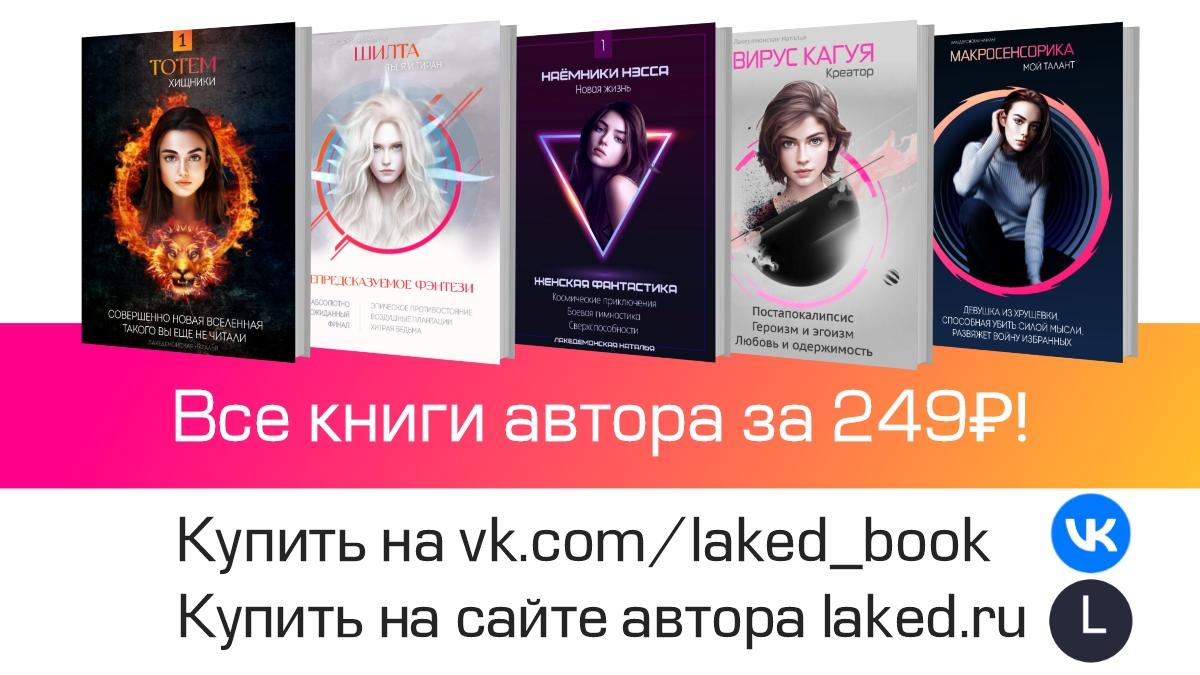 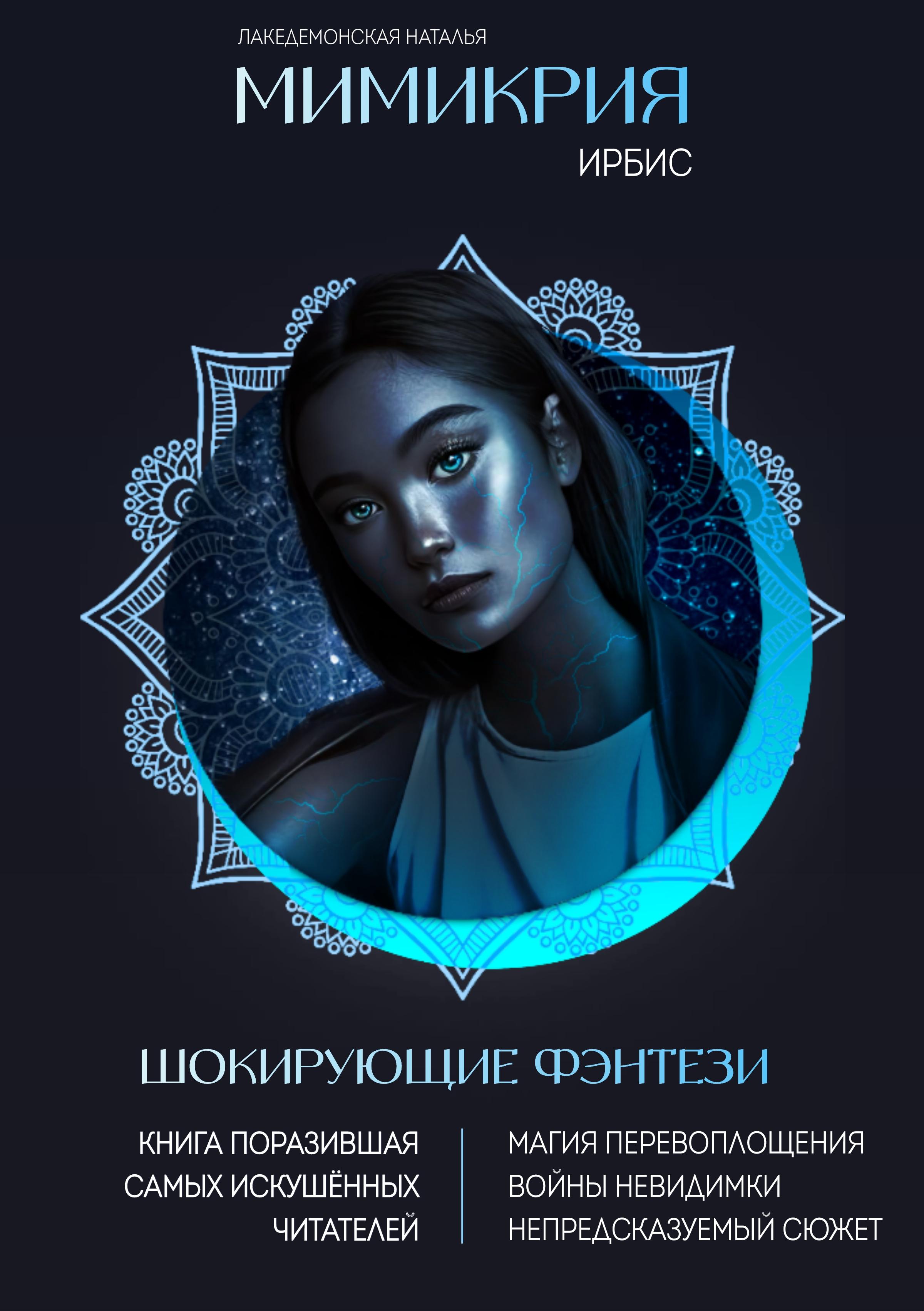 Глава 1- Я бы не советовал вам подписывать этот документ. Право Лояльности вещь опасная. Да и что такого может предложить нам Кифал? Его земли истощенны и казна тоже. Вместо деревень пепелища. Только центр Нортиза еще похож на город, но и это ненадолго. Наши войска захватили весь восток его Вотчины. Там располагались его основные силы.- А горные хребты Северо-западных границ? - упрекнул Марон.- Погода на стороне Кифала, но скоро лед окрепнет, и мы сможем подобраться к стенам Северной крепости. Остальное лишь вопрос времени, - оправдывался Верховоин.- Знаю, знаю, но мне все же любопытно, что за бесценный подарок хочет преподнести мне Кифал. То, что он надеется выкупить всю свою вотчину, интригует, - задумчиво проговорил Феодал.- Любопытство может дорого нам обойтись. Под предлогом права Лояльности он войдет в замок с охраной. Нужно опасаться покушения…- Право Лояльности одно из древнейших законов ведения войны и переговоров. Принцип неприкосновенности обеих сторон незыблем, - строго возразил Марон. - Нарушив его, обретет врагов в лице Южных и Северных вотчин. Не будь Запад более цивилизован, и они бы закопали его заживо за нарушение права Лояльности. Кифал не настолько глуп, - отмахнулся Марон.- Даже самая маленькая крыса, зажатая в угол, попытается перегрызть нападающему горло, - настаивал Верховоин.- Мои сомнения связаны не с тем, что горстка его охранников может устроить на меня покушение. Не родился еще такой наглец, который способен убить меня в стенах собственного дома. Меня смущает то, что, по договору о праве Лояльности, в случае не принятия мною выкупа, имеет право беспрепятственно увезти его обратно в Нортиз, - жадно прошептал Марон.Верховоин понимающе кивнул.- Нужно внести маленькие поправки в этот документ. Я должен сделать так, чтобы драгоценная посылка, вокруг которой столько сплетен, попав в Вестиг, не покинула ее пределов, - задумчиво проговорил Феодал, бегая глазами по строкам в документе.- Думаю, в этом вам лучше поможет Дайнагон, - ответил Верховоин.Глава 2Кифал стоял рядом с Адмиралом и смотрел вдаль. Где-то там за туманами раскинулась Вотчина его злейшего врага Марона. От одного имени конкурента кровь закипала в жилах. Кифал сжал кулаки. На челюсти проступили жилы. Он ненавидел убийцу своего отца больше, чем кого-либо. Жадность Марона разрушила его семью и заставила Кифала занять место своего отца, не достигнув совершеннолетия. В свои семнадцать ему пришлось унаследовать сгорающую в огне феодальной войны Вотчину. Нищета, разорение и все ужасы войны стали его главным наследием.Кифала начала бить дрожь. Заметив это,ВерховоинГрюмположил руку на плечо молодого правителя.- Вы справитесь.- Конечно, ведь я обещал матери, что вернусь с договором о перемирии, - кивнул Кифал, затем вздохнул и, посмотрев в сторону трюма, добавил, - Вот только не уверен…- Даже не сомневайтесь, - уловил ход мыслей Грюм, - Марон жаден до всего уникального. У него, как и у всех жадных Феодалов, есть ряд стандартных слабостей. Богатство, женщины и власть. Он уверен, что достоин самого лучшего. Наш подарок удовлетворит все его потребности. Возможно, он не уступит все пределы Нортиза, но большую часть Вотчины мы сможем выкупить.- Надеюсь, - нервно ответил Кифал.Он снова посмотрел на туманную пелену впереди и сквозь зубы процедил:- Но, видит небо, я бы с большим наслаждением вонзил в него кинжал по самую рукоять, чем торговался с этой ненасытной тварью.- Понимаю и разделяю ваши чувства, - усмехнулся Грюм, - но убить Марона не так-то просто. В ближнем бою ему нет равных. Он жаден не только до золота, но и до человеческой крови. Я видел его в деле. Поверьте, он сам рвется на передовую самых горячих схваток и сражается с остервенением мясника. Некоторые считают, что Марон - порождение Магмы. Абсолютное зло и бессмертие.- В таком случае, наш подарок придется кстати.Я слышал, на нем проклятие, - вмешался Адмирал.- Это все россказни, - отмахнулся Верховоин.- Я вез эту посылку с диких земель запада и многого насмотрелся. Люди там совершенно безумные, но всекак один боятся этой твари. Когда грузили короб в трюм, никто не верил, что мы доплывем до Нортиза. Нам предсказывали скорейшую гибель от штормов и прочих морских опасностей, - поделился Адмирал.- Но ты доплыл в целости и сохранности, - спорил Грюм.- У меня такое чувство, что эта посылка предназначена именно Марону. Тварь в этом коробе затаилась и ждет встречи с главным действующим персонажем трагедии,  - добавил Адмирал.- Надеюсь, это так. Пусть все неприятности мира свалятся на голову этого подонка, когда он позарится на это диковинное создание, - добавил Кифал.- Земля! – крикнул со смотровой один из экипажа.Все вокруг пришло в движение. Матросы выполняли команды Адмирала, приправленные изрядной порцией брани. Вокруг была суета, посреди которой остался стоять только Кифал. Его карие глаза с ненавистью впивались в туманную дымку. Острое зрение улавливало тени приближающегося горного рельефа. Все внутри сжалось и застыло. К горлу подкатил ком. От вида ненавистной Вотчины конкурента начало тошнить. Ему нужно держаться вежливо и учтиво настолько, насколько позволит пылкая молодая натура. Нужно было взять себя в руки, подавить гнев и ненависть.- Будь ты проклят, Марон, со своим Вестигом. Подавись властью и богатством. Пусть мой подарок отравит твою жизнь до самого последнего дня. И значительно приблизит твою кончину, - прошипел он.Глава 3- Вы плохо выглядите, мой господин, бессоница? - мелодично произнесла красавица Наура.Своими гибкими руками она одевала хозяина и улыбалась.Марон любовался на то, как поблескивает нежная кожа девушки в лучах солнечного света. Шелковые волосы золотого цвета рассыпались по полуобнаженной спине. Наура пахла жасмином и наслаждением. Ее подарили в знак уважения всего полгода назад, и он еще не успел пресытиться юной красавицей.- Разумеется, ведь это ты не давала мне спать полночи, - любуясь Наурой, ответил Марон.Девушка закончила застегивать пуговицы на пиджаке господина и подняла на него изурмудные глаза. Она была так прекрасна, что вдох застревал в гортани и, словно зверь, царапал горло.Красивее Науры небыло в Вестиге и всех соседних Вотчинах. Всембыла известна слабость Марона к женщинам, поэтомубогачи и Феодалы регулярно подкупали правителя диковинным товаром. Среди таких подарков была и Наура. Однако от других юных красавиц ее отличало многое. Эта девушка не была случайным творением простолюдинов. В ней текла кровь Феодалов, что делало Науру незаурядной и уникальной. Помимо красоты и грации, Марона поражало воспитание, манеры и образованность юной племянницы одного из южных правителей.Марон взял красавицу за подбородок и страстно поцеловал. Истома разлилась по всему телу. Наура обняла господина и долго не отпускала.- Ты решила задушить мен? - разжав цепкие объятья, спросил Марон.Наура отступила и виновато посмотрела на Феодала.- Что тебя беспокоит? – спросил он.Девушка опустила глаза и покраснела. Она делала это не часто, но реалистично. Всякий раз смущение красавицы будоражило мужчину. Марон терялся в догадках, натурально ли ее смущение или это искусный прием обольщения. Он повидал много женщин, и у всех сквозило притворство. Ноюная Наура казалась чистой, как слиток золота, и искренней, как прозрачный алмаз. В итоге Марон решил, что если ее скромность притворна, то стоит отдать должное актерскому мастерству девушки. В любом случае один из талантов присутствует, и он безупречен.- Подарок Кифала, - робко сказала Наура.- Да, сегодня все пытаются угадать, что же это за товар ценой в целую Вотчину, - улыбнулся Марон.- Женщина, - прошептала Наура.Марон посмотрел на красавицу.- Так вот в чем дело, - наконец догадался он и засмеялся.Наура покраснела еще гуще и скрестила руки на груди. Она была так прекрасна в своем негодовнии.- Ни одна женщина на свете не стоит Нортиза, даже ты, - усмехнулся Марон.Наура уязвленно посмотрела на господина. Ее темные брови изогнулись, большие миндалевидные глаза приобрели оливковый оттенок. Так было всегда, когда она злилась.- Ты самая драгоценная женщина из моей сокровищницы, после встречи с тобой меня больше невозможно удивить, - утешил Марон и, поцеловав красавицу, вышел из спальни. Не успел Феодал пройти и пары шагов, к нему подбежал Дайнагон.- Корабли Кифала причалили, - сообщил Марону советник.- Корабли? – недовольно уточнил Феодал.- Мы регламентировали три судна, - напомнил Дайнагон.Марон неприязненно поморщился.- Это будет сложный день, - недовольно сказал он и пошел в зал.Глава 4Разгрузить корабли оказалось делом не простым. С Кифалом приехало около полусотни людей. Большинство из них были военными. Помимо людей было много провизии, вещей и, конечно, короб с драгоценным выкупом.Поскольку слух о таинственном подношении давно разлетелся по Вестигу, люди толпами повалили на центральную улицу. Кифала в сопровождении охраны встречали все жители центрального города Вотчины. Многие разглядывали молодого правителя Нортиза, другие впивались любопытными взглядами в закрытый короб. Сколоченный из досок контейнер выглядел убого и совершенно не празднично. От этого любопытство людей только разгоралось. Ожидая увидеть огромный ларец, украшенный золотым орнаментом с сапфирами и рубинами, люди недоуменно разглядывали грубо сколоченный ящик размером с карету и гадали, что же внутри. Главной догадкой простолюдинов о подарке были драгоценности или деньги. Но все, кто видел сероватый неприметный короб, сразу понимали, что никто бы не догадался положить в него богатства.На улице становилось шумно и многолюдно. Началась давка. Люди Кифала старались вести себя максимально сдержанно, но вскоре им пришлось расталкивать толпу. Поднялось возмущение. Делегацию из предположительно поверженной страны не уважали даже самые бедные горожане.Неизвестно, чем бы все закончилось, если бы не предусмотрительность Марона. Его солдаты выехали навстречу гостям и разогнали грубых зевак. Горожан оттеснили к краю улицы, расчистив людям Кифала широкий коридор.Кто-то из притесненных бросил в гостей камень. Снаряд угодил в короб. Заметив это,Верховоин Марона Драп, возглавлявший сопровождение, пустил коня в галоп и, добравшись до нарушителя, отходил его кнутом до кровавых шрамов. Этот инцидент быстро научил присутствующих манерам, и толпа окончательно присмирела.Когда процессия подошла к воротам замка Марона, правитель Вестига стоял на балконе второго этажа. Встретившись с молодым Кифалом взглядом, конкурент не удостоил его никаким жестом приветствия. Марон уважал лишь силу. А какой мощью мог обладать неопытный юнец, пусть даже и законный наследник Вотчины.Кифал почувствовал неуважение хозяина замка и лишь еще сильнее сжал кулаки. Сложно было ненавидеть Марона сильнее.Пока юный Феодал пытался взять себя в руки, его подчиненные с восхищением и завистью разглядывали замок Марона. Вестиг был самой богатой и обширной вотчиной на востоке. Отец нынешнего правителя завоевал много соседних земель и наладил внутреннюю экономику Вотчины настолько грамотно, что она не требовала особого вмешательства. Марон продолжил расширять свои владения и обогащать казну. Глядя на окружающую роскошь, становилось понятно, что у Нортиза нет ни малейшего шанса выиграть войну. Окраины Вестига были разорены набегами войск Нортиза, но ближе к центру Вотчины ситуация была совершенно другой. Люди, бежавшие с осадных земель, находили приют в специальных местах под названием Поселения Терпимости. Средств Марона хватало на то, чтобы безвозмездно помогать пострадавшим от боевых действий. Такую практику ввел его отец. В поселениях терпимости беженцы получали дом, питание и трудоустройство. Им оказывали медицинскую помощь и выплачивали единовременную компенсацию. Поэтому, несмотря на постоянные войны, жители Вотчины Марона любили и уважали своего Феодала. Они не роптали на постоянные сложности и приспосабливались к сложившейся ситуации.Вотчина Кифала была небольшой. Все средства уходили на поддержание и расширение армии. Спасало только наличие шахт, где в изобилии добывались полезные ископаемые. Нортиз издавна жил торговлей и войной. Его боевые традиции были богаче, однако, даже в этом случае деньги решали все. Богатство Марона побеждало опыт и квалификацию Нортиза. В прежние года никто не посягал на Вотчину Воинов, так соседние Феодалы звали Нортиз. Марон первый отважился отвоевать шахты у опытных бойцов соседней Вотчины. Помимо жадности и жестокости, Феодалу Вестига была присуща змеиная хитрость. Прежде чем напасть на земли Кифала, он три года переманивал опытных воинов из Нортиза. С улыбкой на лице Марон приезжал в гости к соседу под предлогом дипломатических переговоров и, пока отвлекал отца Кифала, его люди подкупали самых выдающихся лидеров армии Нортиза.Объявление войны отцу Кифала стало для соседа настоящим потрясением. Лицемерный Марон был так убедителен в своем дружелюбии, что новость о войне казалась неправдоподобной. В первый год Нортиз понес самые большие потери. Так отец Кифала поплатился за свою самоуверенность. Марон побеждал числом и оснащенностью. Во главе его войск стояли бывшие лидеры Нортиза, знавшие стратегию соотечественников.После первых кровопролитных схваток отец Кифала изменил тактику. Он был выдающимся стратегом и опытным воином. Войска Нортиза часто выступали как наемная боевая сила в конфликтах соседних Вотчин. Поэтому у отца Кифала был огромный опыт ведения военных действий. Именно благодаря этому противостояние затянулось на семь лет.Очередным переломным моментом стало коварное убийство отца Кифала. Марон подкупил прислугу, и выдающегося правителя отравили. Он умер не на поле боя, как мечтал, а в своей спальне, захлебнувшись во сне рвотой. Это особенно повеселило Марона. Для семьи Кифала это стало страшнейшим ударом. Пятнадцатилетний наследник был не подготовлен и неопытен. Его обучение должно было закончиться в восемнадцать, поэтому многого юноша не знал. Тогда на помощь Нортизу пришел Грюм. По умению вести военные действие он ничем не уступал бывшему правителю. Грюм был Верховоином при отце Кифала и остался им дальше. Марон знал, насколько Верховоин предан Нортизу, поэтому даже не пытался его подкупить. Зато покушений организовал немало. Однако Грюм был осторожен и ловок. Убить его оказалось не под силу лучшим из лучших.Около полугода назад войскам Марона удалось захватить шахты. По сути Нортиз был повержен. Но правитель Вестига привык доводить начатое до конца. Он хотел полностью разорить Вотчину Кифала и не скрывал этого. В соседней вотчине уцелели только самые укрепленные города. Ни у кого не оставалось сомнений, что рано или поздно жадный Феодал захватит и их.- Все хорошо? – отвлек Кифала от размышлений Грюм.- У Марона, судя по всему, все хорошо, - хмуро ответил юноша, глядя по сторонам.Стены огромного замка были сделаны из бежевого камня и возвышались так высоко, что, казалось, подпирали тяжелое серое небо. До слуха доносился вой ветра, плети которого запутались в арках смотровых башен. Огромное монументальное здание, словно тугим канатом, обвивал изумрудный парк с красиво подстриженными деревьями. Вокруг кольца благоухающей природы стояла каменная ограда высотой в несколько метров. Любой простолюдин понимал, что замок Марона самое неприступное место на всем востоке.Грюм похлопал грустного Кифала по плечу.- Это всего лишь камни. Сила человека не в толщине окружающих стен. Марон ответит за все свои злодеяния. Кровь наших воинов прольется отравленным дождем на этот замок, - негодовал Грюм.- А ты случайно не знаешь, это будет до того, как он поработит весь Нортиз, или после? - невесело ухмыльнулся юный Феодал.- Надеюсь, до, - пробубнил Грюм, задрав голову и разглядывая стрелковую вышку.Кифалсжал челюсть и глубоко вдохнул, чтобы успокоиться. Его начала бить нервная дрожь. Вдруг до юноши донесся сладкий аромат жасмина. Он непроизвольно обернулся и столкнулся глазами с девушкой, прекраснее которой никогда раньше не видел. Золотые волосы крупными локонами обрамляли прекрасное лицо, а выразительные изумрудные глаза с пытливым любопытством разглядывали Кифала.На мгновенье юноша замер и жадно разглядывал молодую красавицу. Та не спешила скрыться из виду. Пауза затянулась.Грюм окликнул господина и тот обернулся, а когда, спустя мгновенье, снова посмотрел вдаль, девушки уже не было.- Куда вы смотрите? – насторожился Верховоин.- Я видел девушку…Грюм засмеялся. - Вы увидите здесь еще не одну девушку. Сложно на всем востоке найти мужчину настолько любящего коллекционировать женщин.- Коллекционировать? - удивленно уточнил Кифал.- Именно. Все знают, насколько Марон падок на женщин, поэтому в качестве откупа часто привозят самых красивых женщин со всего света.Юноша обернулся и глубоко вдохнул. Еле уловимый запах жасмина все еще витал в воздухе.- Самых красивых… - мечтательно повторил он.Дойдя до парадного входа в замок обернулся проверить, везут ли короб. Слуги выгрузили драгоценный подарок с телеги и, взявшись за специальные зацепы, несли тяжелую ношу к ступеням.- Ну, началось, - выдохнул Грюм и начал подниматься.Кифал шел, глядя под ноги, и пытался собраться с мыслями. Преодолев девять ступеней, он поднял голову и увидел, что хозяин замка, наконец, спустился. Марон стоял в холле и ждал гостей.- Рад видеть вас в своем скромном жилище, - изобразив радость, сказал Марон.В этот момент он смотрел в глаза Грюму, делая вид, что рядом с Верховоином не стоит юный Феодал.Кифал начал закипать, но сразу вспомнил предостережение мудрой матери. Женщина предупредила, Марон будет провоцировать гостей, чтобы те нарушили условия договора о праве Лояльности.Грюм и Кифал молча кивнули.- Как быстро вы добрались, удобно ли вам было? - изображая вежливость, начал расспрашивать Феодал, обращаясь исключительно к Грюму.Кифал отвернулся от собеседника и начал озираться. Повсюду были воины Марона. Они стояли таким плотным строем, что заслоняли роскошное убранство замка. Пока Грюм кратко отвечал на вопросы Марона ни разу не удостоил хозяина замка взглядом или словом. Он продолжал изучать обстановку и оценивать опасность. Внезапно юноша почувствовал запах жасмина. Внутри все замерло. Он начал озираться и снова увидел ее. Красавицу Науру почти не было видно за охранниками. Она стояла вдалеке, выглядывая из двери какого-то помещения. Молодые люди снова встретились глазами. Спустя мгновенье из-за спины девушки вышли еще две юные девы. Они перешептывались и поглядывали на гостей.  Заслонив Науру, красавицы прошли чуть ближе и остановились. Любопытные, болтливые и немного надменные. Эти девицы не шли ни в какое сравнение с царственной и грациозной Наурой. От досады Кифал нахмурился и повернулся к хозяину замка. Тот как раз заканчивал пустые расспросы и жестом приглашал гостей проследовать в зал. Уходя вслед за ненавистным Феодалом несколько раз обернулся. Там, где стояла Наура, теперь толпилось около пяти обольстительных девушек, и все с интересом разглядывали юного гостя. К сожалению, Науры среди них не было.Уловив поведение хозяина,Грюм обернулся. Увидев стайку наложниц Марона, он пихнул Кифала под ребро и сказал:- Вам нужно сосредоточиться на деле.Кифал обернулся и смущенно кивнул.Торжественный прием гостей в замке Марона мало чем отличался от аналогичных встреч других Феодалов. Гостей накормили с дороги. К спиртному юный Кифал никогда не притрагивался, поэтому быстро поел и начал скучать. Весь обед Марон разговаривал лишь с Грюмом. Это перестало задевать Кифала уже через десять минут после начала пиршества. Наоборот, молодой человек радовался тому, что можно молча сидеть, осматривая зал. А посмотреть было на что.Будучи помещением для приема высокопоставленных гостей, зал изобиловал самыми диковинными и ценными вещами коллекции семьи Марона. Страсть собирать все самое уникальное делало здешнего Феодала хранителем величайших ценностей современности. На одной стене красовалось невиданное по качеству и утонченности оружие. Редкие клинки, огнестрельные изобретения и даже приспособления, о назначении которых образованный Кифал не знал. Другую стену украшали стеллажи с бесценными рукописями. Тома о ведении войны, об управлении государством и даже о манипулировании сознанием людей. Стена с драгоценными безделушками юноше показалась безвкусной и совершенно бесполезной. Воспитанный в аскетичном военном Нортизе,Кифал с детских лет привык к угрюмому минимализму и не прельщался блеском драгоценностей. Когда трапеза подошла к концу, Марон отдал приказ начать представление. Для Кифала эта часть тоже была привычной. Часто Феодалы, накормив гостей, старались развлечься и подивить гостей разными зрелищами. Марон не стал исключением. Шепнув что-то своему помощнику, ненавистный Феодал откинулся на спинку стула и принялся ждать. Спустя минуту на балкончик в дальнем углу помещения вышли музыканты. Они быстро расселись и взяли в руки инструменты. Голоса стихли. Все ждали начала.Первые звуки музыки были тихими и неуверенными. Спустя минуту ритм набрал темп. Трели стали громче и веселее. И тут на центр зала вышли девушки в соблазнительных нарядах. За их спинами встали мужчины с огненными шарами и факелами. Представление началось. Красиво двигаясь в такт музыки, наложницы Марона исполняли поразительный по красоте и соблазнительности танец. Их движения действовали гипнотически на всех присутствующих. Кифал посмотрел на Марона и увидел, что тот с неподдельным удовольствием наблюдает за своими живыми трофеями.Молодому человеку стало тошно. Он не привык к таким зрелищам. Культура Нортиза пропагандировала чистоту и воздержание.  Марон же выставлял своих наложниц напоказ, словно продажных женщин.В тот момент, когда Кифал уже было решил отвернуться, откуда ни возьмись возникла Наура. Одетая в полупрозрачные шелка и поблескивающий атлас, девушка исполняла танцевальное солло с такой гибкостью и изяществом, что некоторые из присутствующих привстали на стульях. Никогда прежде Кифал не испытывал такого обжигающего волнения. На мгновение сердце замерло и начало переполняться кровью. Завороженный танцем,Кифал очнулся лишь тогда, когда услышал смех Марона. Красавица Наура бросила взгляд на хозяина, затем посмотрела в глаза юному Кифалу и смущенно выбежала из зала.Некоторое время юноша не понимал, что происходит, но быстро осознал, что он единственный, кто стоит на ногах, чуть подавшись вперед. Неопытность молодого Феодала вылилась в неконтролируемую реакцию, что сделало его посмешищем свиты Марона. - Что-то не так со стулом? – давясь от смеха, надменно спросил Марон.- Нет, просто хотел предложить перейти к вручению подарка, - постарался выкрутиться молодой человек.Марон моментально изменился в лице. Он был настолько заинтригован содержимым неприметного короба, что не мог изобразить непринужденность.- Если ваш подарок по своему великолепию превосходит искусство танца самых красивых девушек мира, я согласен, - с жадностью сказал Марон.Кифал обернулся к помощникам, сопровождавшим короб и сказал:- Пора.Эта фраза таила угрозу. Солдаты Марона незаметно потянулись к оружию. В воздухе возникло напряжение. Тем временем подданные Нортиза вынесли на центр опустевшего зала сколоченный из старых досок ящик и поставили на пол.Кифал медленно обогнул стол и подошел к коробу. Теперь пришла очередь Марона привстать со стула. Юный Феодал повернулся к хозяину замка и тихо прошептал себе под нос:- Что-то не так со стулом, Марон?Юноша подозвал слуг, и те с помощью специального приспособления начали отрывать доски. Зал наполнился скрипом и скрежетом. Вскоре на ноги поднялась добрая половина присутствующих. По мере отрывания досок, содержимое начало виднеться. Поднялся шум. Люди делились предположениями. Марон стоял молча и жадно вглядывался в подарок. То, что короб заслоняли слуги Кифала, ужасно раздражало Феодала. В итоге он не выдержал и пошел к центру зала.Правитель Вестигаподошел к коробу как раз в тот момент, когда была отделена последняя доска. Кифал кивнул слугам и они расступились. Теперь со стульев поднялись все, но подойти к Марону не решались.  Однако это и не требовалось. Даже с дальних мест было отчетливо видно, что скрывалось в недрах короба. Люди застыли в изумлении. Даже лицемерный Марон был не в силах скрыть свое потрясение. Он подошел и дотронулся до одного из толстыхпрутьев металлической клетки.- Что это за удивительное создание!? - восхищенно выдохнул он.Никто не ответил. Ни Грюм, ни Кифал не знали ответ. Они, как и Марон, впервые в жизни видели большого хищника из семейства кошачьих с ослепительно белой шубой, на которой ярко выделялись черные, как смоль, пятна. Хищник был небольшого размера, но оскал на его морде свидетельствовал о решительной и кровожадной натуре. Однако даже не диковинный окрас шкуры или мускулистое телосложение потрясало взоры собравшихся. Главной особенностью зверя были ярко-голубые глаза. Невиданное по красоте и уникальности животное замерло в напряженной позе и приготовилось напасть на каждого, кто посягнет на его жизнь.- Это Ирбис, - внезапно заявил Дайнагон, - Хищное животное с диких западных земель.Никого не удивило заявление мужчины, все знали, что главный дипломатический советник Марона умнейший человек востока.- Таких в горных угодьях Шеклера осталось всего около десяти, - со знающим видом продолжил советник.Он подошел к клетке ближе и посмотрел на морду зверя.- Но ни у одного из них нет голубых глаз, - резюмировал мудрец.В этот момент многие отважились отойти от стола и приблизиться к клетке. Животное угрожающе зарычало и ощетинилось. Кифал непроизвольно вздрогнул и отошел подальше. Он впервые видел такого зверя. От подобного соседства было не по себе.Марон долго и внимательно разглядывал ирбиса, потом вернулся к столу и сел. Пока собравшиеся шумели у клетки, он с задумчивым видом смотрел в окно.Один из присутствующих сунул рукоятку меча между прутьями. Животное взревело и бросилось на оружие. Его когти разрезали воздух и с силой выбили оружие из рук мужчины. Все в ужасе отпрянули. Повисла тишина. Разъяренный хищник метался по тесной клетке и угрожающе рычал, поблескивая колдовскими голубыми глазами.- Достаточно! - неожиданно воскликнул Марон.Все обернулись.- Не скрою, зверь редкий и красивый, но он не стоит и десятой доли Нортиза. Более того, мои люди могут поймать мне оставшихся девять, за вполне умеренную плату,- продолжил Феодал.Повисла пауза. Сначала было тихо, потом поднялся шум. Присутствующие начали возвращаться к столу. До слуха Кифала доносились разочарованные возгласы. Молодого человека начали переполнять мрачные предчувствия. Несмотря на то, что мудрая мать уверяла, что Марон прельстится подарком, юноша видел обратное. В глубине души он и сам никогда не верил, что один дар может спасти целое государство. Кифал до последнего момента не знал, что в коробе, и, увидев зверя, сам был разочарован.В зале послышался смех. Люди Марона поглядывали на растерянного юношу и шептались.- Остальные девять хищников не будут с голубыми глазами. Этот единственный в своем роде, - попытался спасти ситуацию Кифал.- Согласен, - по-деловому ответил Марон, - Я готов уступить Северную крепость за это животное.- Но она еще не ваша, - возмутился юноша.- Мы оба знаем, что это вопрос времени. Как только встанет лед, мои войска будут у крепостных ворот и уж тогда…- Могу я попросить соленой воды? - перебил феодалов Грюм.Марон бросил на Верховоина возмущенный взгляд. Не удостоив мужчину ответом, он кивнул одному из слуг. Тот поспешно удалился.- Вы говорите так, как будто с северной крепостью вопрос решенный, - не смог сдержать эмоций Кифал.- Разве что-то может пойти не так? - насмешливо ответил хозяин замка.В зал вернулся слуга со стаканом соленой воды и подошел к Грюму.- Вы не получите Северную крепость. Еще ни одному захватчику не удавалось ее взять, - багровея от злости, выпалил Кифал.Марон открыл рот, чтобы ответить, но его снова перебил Грюм.- Простите, но стакана соленой воды не хватит, - спокойно сказал он.- Сколько стаканов вам надо? - раздраженно спросил хозяин замка.- Мне нужно около сорока литров, - ответил Грюм.Некоторое время Марон сверлил надоедливого гостя взглядом. Он пытался понять, смеется над ним Грюм или просто сошел с ума.- Зачем вам столько соленой воды? – недовольно спросил Феодал.- Для дела, - спокойно ответил Верховоин.- Какого дела? – начал выходить из себя Марон.- Государственной важности, - пояснил Грюм.Слуга, продолжавший стоять со стаканом соленой воды возле гостя вопросительно посмотрел на хозяина. Тот раздраженно кивнул и повернулся к Кифалу.- Я предлагаю вам пари. Через месяц мои войска возьмут северную крепость. Если это произойдет, вы отдаете мне Ирбиса. Если нет, я верну вам серебряную шахту.Не успел Кифал ответить, как двери распахнулись, и в зал внесли три ведра соленой воды. Все отвлеклись на Грюма. Тот поспешил к слугам навстречу. Взяв из рук одного ведро,Верховоин подошел к клетке. Голоса и шепот стихли. Все с любопытством наблюдали за странным поведением Грюма.Верховоин попросил остальных слуг с ведрами встать с другой стороны клетки. Он что-то негромко сказал им, и все заняли нужные позиции. Стоя по разные стороны квадратной тюрьмы,Грюм намеренно оставил одну стенку не занятой. Она была обращена к Марону. Феодал с недовольным видом наблюдал за происходящим и, не разделяя всеобщего любопытства, терял терпение.- Раз, два, три! – громко сосчитал Грюм и выплеснул соленую воду внутрь клетки.Одновременно с ним тоже самое сделали двое других слуг.Ирбис в клетке взревел от ярости. Животное метнулось на прутья, потом упало словно мертвое. Все снова повскакивали с мест. Даже Марон, беспокоясь о своем будущем трофее, который он мысленно уже присвоил, встал и сделал несколько шагов вперед.Животное начало источать пар и медленно видоизменяться. С кожи стал исчезать мех, очертания тела магическим образом трансформировались. Существо ежилось и рычало, но и рык из раскатистого становился мелодичным, пока не преобразовался в тихий стон.Прошло всего несколько секунд, а Ирбис исчез. Вместо него на соломенном  полу клетки лежала обнаженная девушка. Подогнув руки и ноги под себя, она стонала и тяжело дышала.Марон был так потрясен, что подбежал к клетке. Не помня себя от волнения, он разглядывал белую, как снег, кожу и черные, как воронье перо, волосы. Девушка задрожала. Она загребла руками солому и, прикрыв наготу, присела на коленях. И именно в тот момент ее ярко-голубые глаза встретились с жадным взором Марона.- Мимик! – выдохнул Феодал.Девушка убрала с лица мокрые волосы и приосанилась. Ее круглое лицообнажилось, а глаза со странным прищуром блестнули магическим блеском.- Но это невозможно. Я думал, Мимикрия это сказки, - не отрывая взгляда от колдовских глаз, сказал Марон.- Скорее легенды, а они почти всегда основаны на реальных фактах, - вмешался Дайнагон.Он встал с места и приблизился к клетке.- Но как? Откуда? – потрясенно бормотал Марон.- Всему виной большая удача. Возможно, она единственная в своем роде, - подогревал конкурента Грюм.Марон смотрел,как стекает по черным волосам соленая влага. Скользил жадными глазами по белым плечам и запястьям девушки. Он казался смущенным и растерянным. Многие сочли это нерешимостью и ошиблись. Марон же взвешивал все за и против. Он решил, что Мимик будет его, как только соприкоснулся с голубой бездонностью ее глаз. Теперь же Феодал обдумывал, как именно заполучить трофей, не потеряв завоеванных земель Нортиза.В том, что блестящее решение пришло быстро, нет ничего удивительного. Марон был опытным, хитрым и беспощадным. Он разыграет эту партию жестко и хладнокровно. - Мне нужна неделя для размышления. Окажите мне честь погостить в замке. По праву Лояльности вы и ваши люди абсолютно неприкосновенны. Если есть какие-то сомнения, готов разрешить их подписанием дополнительного договора, - обращаясь к Кифалу, учтиво проговорил Марон.Резкая перемена в обращении смутила юношу, но он расценил это, как знак уважения, после грандиозного подарка.Тем временем Мимик обтерла кожу соломой и снова начала видоизменяться.- Она умеет перевоплощаться только в животных? – наблюдая за девушкой, тихо спросил Марон Дайнагона.- По легенде эти создания могут мимикрировать в любое теплокровное, - ответил советник.Следующая мимикрия гостьи была наглядным ответом на вопрос хозяина замка. Черты девушки стали грубыми и чужими. На лице появилась черная щетина. Волосы словно ссыхались на глазах, образуя короткую стрижку. Прелестные черты женского тела исказила худоба, грубость и выпирающие кости. Все это неприглядное зрелище дополнилось черными волосами на руках, ногах и груди. Уже через пару секунд Марон смотрел на совершенно другого человека. Мужчина с ярко-голубыми глазами гневно посмотрел на присутствующих и отбросил солому.В зале воцарилась тишина. Понимая, в кого мимикрировала девушка, Кифал не смог сдержать смеха. Перед собравшимися за потемневшими металлическими прутьями клетки стоял Марон. Мимик нарочно придала образу Феодала крайне убогий вид. Грязные разводы на коже, растрепанные волосы, чумазое лицо. Вид копии Марона был омерзительный. Чтобы никто не заметил улыбки, Кифал отвернулся. Легкий аромат жасмина начал дразнить нос. Юноша проскользил глазами правее и увидел, как из маленькой дверки в дальнем углу зала выглядывает несравненная Наура. Молодой человек обрадовался, но потом заметил слезы в изумрудных глаза, чей оттенок стал каким-то оливковым. Наура не смотрела на Кифала, она печально разглядывала безобразную копию своего господина в клетке. На ее лице застыла боль. Кифал не сомневался, что красавица видела истинный облик Мимика и поняла, что у Марона появилась игрушка поинтересней.- Прекрати это! - закричал на Мимика Марон.Наура вздрогнула от внезапного проявления ярости господина. Словно он крикнул на нее. Девушка отвела взгляд и столкнулась глазами с Кифалом. Снова юноша застыл, зачарованный красотой юной девушки. Наура смотрела, долго не отводя взгляда.- Мышь! – удивленно воскликнул Марон.Это заставило Кифала повернуться и посмотреть на клетку. Копия Марона исчезла, уступив место маленькой белой мышки с все теми же ярко-голубыми глазами.- Она может становиться даже таким маленьким существом? – с восторгом осведомился жадный Феодал.- Да, - сказалДайнагон.- Значит, только соленая вода может заставить Мимика принять реальный облик? – уточнил у Дайнагона Марон.Советник кивнул.Кифал снова обернулся к красавице. Наура смотрела на восторженное лицо господина. Он, словно ребенок, очарованный бесценным и долгожданным подарком, переминался у клетки с мышкой.- Кто это? Что за девушка? – осторожно спросил ГрюмаКифал.Верховоин проследил за взглядом юноши и ответил.  - Наура. Племянница одного из Феодалов и новая игрушка Марона. Не советую искать с ней встречи, это может окончиться новой войной, а мы, кажется, только что закончили эту, - с надеждой в голосе проговорил Верховоин.- Но почему она не убегает? Теперь крупные ячейки решетки для нее не препятствие, –отвлек Грюма вопрос Марона.- А об этом мы расскажем, когда подпишем договор о передаче захваченных земель НортизаКифалу, - твердо заявил Верховоин.Слова Грюма отрезвили Марона. Как пощечина приводит в чувство спящего, так упоминание о том, что за Мимика придется заплатить невероятно высокую цену, стерла восторженного ребенка, уступив место хладнокровному дельцу.- Это будет сделка века, не правда ли? О ней станут слагать песни. Слух о том, как юный Кифал усмирил кровожадного Марона, долетит даже до диких земель запада, - насмешливо проговорил хозяин замка.Грюм хотел что-то ответить, но тут со стороны клетки послышался рык. Пленница мимикрировала в Ирбиса и, порыкивая, улеглась на соломенный пол. Все отвлеклись, разглядывая редкое животное с голубыми глазами.Спустя пять минут снова заиграла музыка. В зал, словно стая райских птиц, выпорхнули роскошные женщины Феодала. Звук инструментов усилился, и девушки начали исполнять завораживающий танец. Двигаясь синхронно, они были похожи на единый организм. Заплакала флейта и, откуда нивозьмись, появилась несравненная Наура. Девушки отступили назад, уступая место жемчужине коллекции Марона. Плавно покачиваясь в такт, они создавали фон для невероятного по красоте представления красавицы. Ловкость Науры была подстать ее красоте. Девушка вращала горящие шары на тонких шнурках. Пламенные снаряды в умелых руках двигались по сложным траекториям с такой скоростью, что оставляли за собой светящиеся линии.Мужчины замерли. Жаркий танец полуобнаженной Науры никого не оставил равнодушным. Но особенно он потряс юного Кифала. Будучи молодым, неопытным и совершенно неискушенным, он не мог устоять. Никогда прежде Феодал аскетичного Нортиза не видел девушку настолько красивую и ловкую. От потрясения юноша потерял над собой контроль и, сидя с приоткрытым ртом, любовался зрелищем.Грюм посмотрел на руководителя и нахмурился. Его боковое зрение уловило чей-то взгляд. Это были глаза Марона. Хозяин замка насмешливо поглядывал на обалдевшего Кифала и о чем-то переговаривался с Дайнагоном.- Вам не стоит так открыто проявлять интерес к Науре, - шепнул на ухо КифалуВерховоин.Юноша обернулся к советнику. Он смотрел на Грюма с отсутствующим видом. Казалось, Кифал не узнавал старого помощника.- Марон видит, как вы смотрите на его женщину, - пояснил Верховоин.Кифал немного опомнился и повернулся. Встретившись с Мароном взглядом, юноша почувствовал, как щеки наливаются жаром. В этот момент флейта стихла, и началась громкая ритмичная музыка. Молодой человек посмотрел на танцовщиц. Девушки снова двигались синхронно, однако Науры среди них уже не было. Что-то внутри застонало. Хотелось любоваться танцем огненной красавицы вечно.Пока прошлые увлечения Марона гипнотизировали гостей шелком волос и бархатом безупречной кожи, Кифал начал тосковать. Он пытался сосредоточиться на высоких целях, важности миссии, жителях Нортиза, обещаниях, данных матери, но все эти мысли были пропитаны зарождающейся страстью. Образ невероятной Науры заставлял сердце биться быстрее, мешая думать здраво. Снова завыла флейта. Кифал поднял глаза на танцовщиц, и сердце замерло. Наура в новом наряде приготовилась жонглировать факелами. Кифал даже не подозревал, что особь женского пола способна двигаться так четко и осторожно. С грацией кошки Наура в красивом шелковой наряде вращала в руках горящие жезлы, подкидывала факелы и даже выдыхала пламя. Потеряв самообладание, юный Феодал ловил каждое ее движение, чем привлек внимание почти всех гостей. Грюм с недовольством замечал, как посмеиваются над неопытным юнцом вельможи Марона. Старый воин с трудом сдерживал гнев. Он был уверен, что Марон намеренно дразнит Кифала. Заметив на себе недобрый взгляд Грюма, хозяин замка ухмыльнулся и встал с места. Громко хлопнув в ладоши, мужчина дал знак музыкантам. Те резко прекратили играть. Музыка стихла и растерянная Наура остановила представление. От неожиданности девушка слегка обожгла факелом запястье, но все же поймала предмет. Прекрасное лицо исказилось от боли, но никто, кроме Кифала, этого не заметил.- Возвращаясь к теме нашего разговора… - начал говорить Марон.Кифал не слушал. Он пытался увидеть, насколько сильно Наура обожгла руку.- Мне нужна неделя на размышление.Почувствовав на себе взгляд, Наура подняла глаза и встретилась взглядом с Кифалом.Повисла неловкая пауза. Грюм пихнул мечтательного юношу ногой под столом.- Она у вас есть, - машинально ответил молодой Феодал.Верховоин недовольно посмотрел на руководителя. Опыт подсказывал, что гостить у хитрого Марона небезопасно. Грюм был почти уверен, что правитель Вестига задумал какую-то подлость. Однако обещание уже было дано, и препираться с руководителем при всех было бестактно.- Обещаю, время, проведенное в моем замке, принесет вам массу удовольствия, – с улыбкой сказал хозяин замка и махнул слугам.Музыка наполнила зал, словно бы не стихала. Расстроенная Наура глубоко вдохнула и,превозмагая боль, продолжила жонглировать огненными предметами. Сердце Кифала наполнилось болью. Он хотел спрятать раненую девушку от похотливых взглядов. Обработать ей рану и окружить заботой. Все внутри сжалось, но оторвать взгляд от завораживающего представления Кифал был все же не в силах.Глава 5Несмотря на ранний подъем, настроение у Марона было прекрасное. Это был седьмой день пребывания Кифала в гостях у правителя Нортиза. Каждый день Марон устраивал щедрые пиры и диковинные представления. Он приглашал искусных артистов, циркачей и фокусников. Каждый день его женщины танцевали, показывая свои лучшие номера. Клетку с голубоглазым Ирбисом переставили в угол зала. Мимик все эти дни не меняла облика. Слуги Марона кормили зверя сырым мясом, и всех это устраивало. После трапезы хищник языком и лапами умывал морду и удобно устраивался на застеленном сеном полу. Ни громкие крики пьяных мужчин, ни пронзительная музыка не тревожили Ирбиса. Зверь с отсутствующим видом проводил время в тесной клетке и не привлекал внимания. Только рано утром, пока все спали, голубоглазую кошку навещал Марон. Тогда зверь открывал глаза и поднимался на могучие лапы. Хищник внимательно наблюдал, как Феодал разглядывал клетку, щупал прутья и пытался понять, что именно сдерживает это магическое существо.А в это время Кифал, как и его сопровождающие, крепко спали после очередного пира. Строгое воспитание юного Феодала не позволяло ему напиваться, поэтому повара Марона подмешивали в свои блюда сильнодействующие травы, которые воздействовали на нервную систему гостей то успокаивающе, то возбуждающе. Танцы, зрелища, пиры и наркотический дурман изменил неопытного Кифала до неузнаваемости. Глаза юноши горели ярче магмы. Уже к пятому дню он пребывал в бесконечном эйфорическом припадке. Его движения стали резкими, черты лица пронзительными. Суровый Грюм устал приводить молодого Феодала в чувства, и уже на четвертый день опустил руки. Верховоин больше других ждал конца недели.- Доброе утро, – поприветствовал МаронаДайнагон.Феодал кивнул в ответ и спросил:- Как наши гости?- Отсыпаются, пир закончился на рассвете, - отчитался советник.- Жаль, но придется разбудить всех к завтраку. Время пришло, мы должны объявить о своем решении, - с лукавой улыбкой сказал Марон.Дайнагон кивнул и подозвал слуг.- С кого начнем? – услужливо спросил он.- С Грюма, конечно, - ответил Марон.В сопровождении пары солдат, трех слуг и советника Дайнагона Марон пошел в гостевое крыло. Там,на высоте пятого этажа,располагались спальни всех гостей, включая ВерховоинаНортиза.То, что старый вояка уже не спал, никого не удивило. Последние два дня он уходил с пиршеств раньше всех. Его неприязнь к алкоголю и прочим увеселениям делала ему честь и сохраняла здоровье.- Доброе утро, - поприветствовал хозяина замка Грюм, встретив в коридоре, - Что привело вас в это крыло в столь ранний час? – неприязненно добавил Верховоин. - Сегодня седьмой день. Пора объявить о своем решении, - спокойно ответил Марон.- А подождать до обеда нельзя? Кифал еще спит, как и остальные мои люди, - настороженно проговорил мужчина.- Предпочитаю решать самые важные вопросы в первой половине дня, когда голова еще светлая, - лукаво ответил Марон.- Вам придется немного поступиться своими предпочтениями. Мой руководитель поздно лег и еще не готов решать важные вопросы. Вам стоит вернуться к себе. Я разбужу Кифала, и мы спустимся в зал через час, - строго сказал Грюм.- Именно для этого я вас и разбудил. Разумеется, в мои планы не входило решать важные земельные вопросы в коридоре гостевого крыла. Будите своих людей и спускайтесь, когда будете готовы. В залеуже накрыт стол, и после трапезы приступим к подписанию мирового соглашения, - вежливо сообщил Марон.От слов «мирового соглашения» у Грюма закружилась голова. Во всем этом вертепе он уже потерял надежду на удачное завершение поездки. Слова Феодала подарили ему надежду на мир, который был так необходим измученному Нортизу. Неудивительно, что Верховоин пошел в спальню к Кифалу, не дожидаясь ухода гостей.Приоткрыв дверь соседней комнаты, мужчина даже забыл постучать.- Кифал, – позвал он.Но последний слог словно застрял у него в горле. Верховоин замер на пороге и резко побледнел.Уже уходя, Марон обернулся и застал эту странную картину. Остолбеневший на пороге спальни руководителя,Грюм привлек внимание хозяина замка.- У вас все в порядке? - из глубины коридора спросил Феодал.Грюм с потерянным видом обернулся к Марону. Его глаза были полны боли. Марон сорвался с места и быстро пошел к спальне Кифала.Неожиданно Грюм закрыл дверь и встал на пороге, преграждая Феодалу путь.- Вам туда нельзя, - резко сказал Верховоин.- Почему?- Кифалу не здоровится, - смущенно сказал мужчина.- Я позову лекаря, - обеспокоенно сказал Марон.Грюм начал кивать, но от двери не отошел.- Больше ничего не нужно? – сочувственно спросил хозяин замка.- Нет, лекаря будет достаточно, - скомканно ответил Верховоин.- Хорошо, - кивнул Марон и снова направился к лестнице.Вдруг хозяин замка закашлялся и, чтобы привести в порядок дыхание, глубоко вздохнул.- Что за чудеса, - повернувшись к Грюму сказал он.Верховоин побелел и сильнее прижался к двери спальни Кифала.- Вы тоже это чувствуете? – спросил у мужчины Марон.- Не понимаю, о чем вы, - соврал Грюм.- Советник Дайнагон, подойдите сюда, - позвал Феодал.Подчиненный и вся его свита подошли к Марону.- Ты чувствуешь этот запах? – спросил у советника Феодал.Дайнагон принюхался и изменился в лице.- Жасмин…. Это же… - советник еще раз глубоко вдохнул, - Да, это духи Науры.- А чем, я стесняюсь спросить, приболел Кифал? – строго спросил Марон.Грюм потянулся за кинжалом, который всегда носил за поясом. Уловив это движение, солдаты подались вперед.- Не вмешиваться. Здесь речь о моей чести, - зарычал Марон и отступил на шаг от Грюма.Верховоин выставил оружие перед собой.- Отойди добровольно,Грюм, или пожалеешь, - процедил сквозь зубы Феодал.- Не могу, он мне, как сын, - понимая, что не прав, оправдывался мужчина.- Ты плохо его воспитал, я подкорректирую его понятия о чести, - зарычал Марон и бросился на Грюма.
Даже Верховоин непобедимого Нортиза знал, насколько хорош Марон в драке. Он был моложе Грюма и подготовленнее. Уже спустя мгновение ловким захватом хозяин замка заломалГрюму правую руку. Послышался хруст и Грюм с ревом бросил кинжал на пол. Звон от удара металлического клинка разлетелся по коридору. Верховоин пяткой ударил Марона по ноге и тот ослабил хватку. Вывернувшись,Грюм оттолкнул врага здоровой рукой и нанес удар головой. Марон это предвидел и, ловко увернувшись,накаутировал седовласого Грюма, выбив при этом обидчику зуб.На звук борьбы в коридор выбежали сопровождающие Кифала. Видя, что схватка ведется честно и солдаты Марона не вмешиваются, гости растерянно переглядывались. Они не понимали, что подобает делать в таких обстоятельствах, а главное, не понимали причин драки.Откинув обездвиженного Грюма в сторону, Марон распахнул дверь и увидел полуголого Кифала. Молодой человек только что проснулся и не понимал, что происходит. Он приподнялся на кровати и пытался понять, кто он и где находится. Грюм начал приходить в себя. Изрыгая самые неприличные ругательства, он поднялся с пола и утер перепачканное кровью лицо.- Беги, Кифал! - невнятно выкрикнул он.Молодой человек встретился взглядом с Мароном и покраснел.- Наура! – заорал Марон словно безумный.От этого вопля что-то содрогнулось под одеялом. Кифал невольно положил руку на прячущуюся под белым покрывалом красавицу.- Вылезай, дрянь! – завопил хозяин замка и ринулся к кровати.Девушка закричала и, прихватив покрывало, спрыгнула с кровати. Кутаясь на ходу в ткань, она спешила к окну.- Не трогай ее, - вмешался Кифал и преградил озверевшему Марону путь.Тот одним ударом отшвырнул молодого человека. Наура запрыгнула на подоконник и хотела прыгнуть. Марон в последнюю секунду догнал изменницу и, схватив за золотые кудри, швырнул обратно в помещение. Не успел Марон отпустить шевелюру красавицы, как сзади на него накинулся Кифал. Он был юн и не слишком обучен. Нанося разрозненные удары по телу обидчика, Кифал вел себя безрассудно и крайне непредусмотрительно.- Не трогай мальчишку! – завопил со стороны двери Грюм.Он хотел броситься на помощь. Заслонить руководителя, принять удар на себя, но его удержали свои же солдаты. Эта драка была делом чести. Вмешиваться в подобные разбирательства было постыдным и неправильным. Кифал пойман с поличным. Он нарушил негласные правила соглашения о праве Лояльности. То, что сделал Кифал, обесчестило всех подданных Нортиза. Смерть - достойная плата за подобное злодеяние.Марон пригнулся,уворачиваясь от ударов, и ловко схватил Кифала за ногу. С силой дернув за конечность, Феодал повалил молодого соперника, и тот ударился затылком о стену. Вне себя от волнения Грюм кинул юноше нож одного из удерживающих его солдат. Оружие упало возле правой руки Кифала. Молодой человек схватил клинок и, подскочив на ноги, нанес удар в живот. Однако металлу было не суждено вкусить вражеской крови. Опытный соперник схватил молодого человека за запястье и беспощадно выкрутил руку. Что-то щелкнуло, и юноша издал гортанный вопль. Клинок упал рядом с ногой Марона. Шарахнув Кифала спиной об стену, Марон дрожащими от ярости руками поднял нож и замахнулся.- Нет! – ревел от дверей Грюм.Он рвался, как безумный, но сразу пятеро держали его.- Забирай Мимика, только оставь его живым, - истошно проголосил Верховоин. Марон застыл на месте. Повисла тишина. Все наблюдали и ждали.- Хорошо, - сказал он и убрал за пояс нож, - Все присутствующие свидетели! Я сохраню Кифалу и всем его сопровождающим жизнь и не буду препятствовать их отъезду, но взамен получу Мимика.Грюм ничего не ответил. Он лишь громко выдохнул и обмяк. Схватка была окончена. Эту войну он проиграл.Марон обернулся к Науре. Та, кутаясь в покрывало, жалась к стене и обезумевшими глазами смотрела на господина.- Что же мне делать с тобой? - брезгливо сказал Марон.Он нагнулся и больно ухватил Науру за запястье. Та закричала от боли и ужаса.Кифал дернулся, чтобы встать и защитить девушку, но Марон выхватил из-за пояса нож и пригрозил юноше.- Ты, кажется, хотела выпрыгнуть из окна, - яростно шипел Марон, подтаскивая отбивающуюся Науру к подоконнику.Марон подошел и выглянул из оконного проема. Внизу была брусчатка.- На что ты надеялась? В лучшем случае, умрешь, в худшем, останешься калекой, - продолжал рычать он.- Не трогай… Не смей! – закричал Кифал и бросился на Марона снова.Но тут на помощь Феодалу пришел Грюм. Он схватил безумца и оттащил от Марона.- Уймись, - шипел он на юнца.- Хотела, прыгай! – рявкнул на Науру Марон и зашвырнул, как котенка, на подоконник.- Прости, прости меня! - рыдала девушка.- Ты опозорила мой дом. Опозорила свою семью. Кому ты теперь нужна? - брезгливо проговорил Феодал и занес руку, чтобы с усилием толкнуть Науру вниз.- Северная крепость! – закричал Кифал.Марон замер и обернулся.- Я отдам за нее Северную крепость, - сокрушенно сказал Кифал.- Что! – заревел Грюм.- Очень интересное предложение, - сказал Марон и стащил девушку с подоконника на пол.- Ты не имеешь права. Там же твои подданные! – негодовал Верховоин, забыв о приличиях.- По рукам, - перебил его Марон.Наура вскрикнула от облегчения и прижалась к полу.Кифал вырвался из рук разочарованного Грюма и подбежал к девушке. Он обнял дрожащую красавицу и заслонил собой от толпы наблюдателей.- Даю вам шесть часов, чтобы уехать. Жду вас, Кифал, в зале через полчаса для подписания договора о передаче прав на территорию Северной крепости. Напоминаю, что вы находитесь на территории моей вотчины и, в свете нарушенных вами негласных прав соглашения о Лояльности, пребываете в незавидном и абсолютно бесправном положении. Посему советую не хитрить и соблюсти все устные  договоренности, - сказал Марон и вышел из пропитанной жасмином спальни.Вся свита последовала за руководителем. Грюм неприязненно посмотрел на обнимающуюся парочку и пошел к выходу. Солдаты Нортиза расступились, пропустив руководителя, затем по одному удалились. Невозможно описать с какими чувствами наблюдал Грюм, как спустя час Кифал подписывал бумаги о передаче прав на владение землями, относящимися к Северной крепости вотчины Нортиза. Организуя поездку к Марону, он никак не предполагал, что подписывает родной вотчине смертный приговор, ведь Северная крепость была последней надеждой на победу или хотя бы перемирие. Теперь у Марона было все; Нортиз и драгоценный Мимик.Вся свита жадного Феодала собралась в зале. Всем хотелось стать свидетелями самой беспрецедентной сделки за всю историю Феодального общества. Этот день войдет в историю, как и все главные его участники. Обстановка была такой возбуждающей, что все забыли о мирно спящем звере с ярко-голубыми глазами. Только ненасытный Марон украдкой поглядывал на клетку в углу комнаты, и все нутро начинало вибрировать от ликования. Он победил Нортиз и завладел самым редким природным чудом.Спустя несколько часов от центрального причала отплыли корабли Кифала. Они увозили прекрасную Науру в разоренный Нортиз. Все знали, что величию родины самых квалифицированных наемниковпришел конец. Марон обложит Нортиз данью и сделает частью своей огромной вотчины. Грюм смотрел, как ослепленный гормонами Кифал обнимает женщину, стоящую целого состояния, и с грустью предвкушал приезд на родину. Именно он должен будет первым доложить Диале о случившемся, а Кифал в это время спрячется от материнского гнева в окрестностях.Диала… Грюм вспоминал, как обещал ей привезти сына с победой. Он подвел всех…В то время как терзаемый муками совести ВерховоинНортиза плыл  к родным берегам, Марон строил планы на будущее, сидя в зале за одним столом с Дайнагоном и своим верным Верховоином.- Весь Вестиг трубит о том, что Кифал выкупил у Марона одну из наложниц за Северную крепость,  - сообщил Драп.- Теперь никто и не вспомнит, что она обесчестила себя. В других обстоятельствах ее бы закидала камнями, а теперь станут прославлять в легендах, - вмешался Дайнагон.Марон никого не слушал. Он смотрел на клетку в углу комнаты и размышлял. - Грюм так и не открыл тайну этой клетки, - неожиданно сказал он.- Это неважно. Я выяснил, что за письмена идут по периметру прутьев. Это мертвый язык одной из диких западных народностей. Через неделю мне привезут книгу, и мы расшифруем, что там написано, - ответил Дайнагон.- А вдруг дело в древесине или металле? – засомневался Марон.- Тогда зачем так четко и аккуратно вырезать эти надписи по всем краям ящика? – настаивал советник.- Для красоты, - предположил Драп.Мужчины посмотрели на грубый, явно наскоро сколоченный контейнер, и усмехнулись. Никакие магические письмена не смогли бы украсить эту убогую клетку.Феодал встал и подошел к спящему ирбису.- Здравствуй,Мимик, - впервые заговорил с пленницей он.Животное невнятно зарычало и еще туже свернулось в клубок.- Она же из диких мест. Вряд ли знает наш язык и обладает средним интеллектом, - сказал Дайнагон.Хищник даже ухом не повел. - Возможно, - задумчиво проговорил Марон, глядя на спящего ирбиса.Глава 6- Почему ты плачешь, Наура? – спросила девушку Диала.Наура вытерла слезы рукавом темно-серой рубахи и отрицательно покачала головой.- Ты в Нортизе уже месяц, а все еще ни с кем не общаешься. У меня такое чувство, что тебе у нас не нравится, - укоризненно произнесла будущая свекровь.«Не нравится» - эхом пронеслось в голове у Науры. Ей было непонятно, издевается Диала или говорит серьезно. Изнеженной Науре было непонятно, как кому-то может нравиться в Нортизе. Даже в прежние времена военная аскетичность и крайняя непритязательность жителей сдешних земель делала жизнь в данной вотчине сложной и крайне некомфортной. Когда в детстве дядя расказывал ей о том, что в Нортизенеприлично быть богатым, спать на мягком и носить пеструю шелковую одежду, она беспечно смеялась. Тогда это казалось нелепым вымыслом. Маленькой Науре не верилось, что так бывает. Да и какое это имело к ней отношение? С детских лет она была красивейшим ребенком, затем красивейшей девочкой. Видя это, дядя готовил ее к царской жизни. Он дал ей прекрасное образование и окружил богатством. Мудрый Феодал знал, что только пропитавшись золотом насквозь, она станет по-настоящему царственной особой. Наура росла избранной и любимой. Максимально оберегая честь и целомудрие красавицы, ее напитывали знаниями и умениями. Именно поэтому она выросла в меру кроткой и в меру царственной. Нежная и красивая, как цветок.Не проходило и дня, чтобы девушка не жалела о том, что поддалась на пылкие ухаживания Кифала. Привыкшая принадлежать, девушка не знала настоящих чувств, поэтому неподдельное восхищение словоохотливого юноши вскружило ей голову. Как же теперь она расплачивается за свое легкомыслие! Живя в сырых и холодных стенах Главной крепости в Центре Нортиза, девушка с отвращением спит в отсыревшей постели, ествареное мясо на завтрак, обед и ужин, заедая это недосоленное кушанье черствым хлебом. Даже узники Вестига живут лучше.Наура опустила глаза и стала нервно теребить рукав. - Не надо этого делать, так платье быстро испортится, - одернула девушку Диала.«Платье!» - возмущенно повторила про себя девушка. Этот мешок с кожаным поясом сложно назвать платьем. Никогда в жизни она не носила одежду хуже и уродливее.- Неужели с Мароном тебе было лучше, чем с моим Кифалом? – сокрушенно сказала женщина.Наура была так возмущена подобным вопросом, что не смогла сдержать колкого взгляда.- Серьезно, и чем же? Нравилось жить в золотой клетке и спать на залитых потом других девиц простынях? Тебе наплевать, что твою молодость высасывает жестокий тиран, который насквозь пропитался чужой кровью?- Я воспитывалась, чтобы жить при Феодале. Служить мужчине, делая его сильнее и счастливее. Так что золотая клетка вполне меня устраивала. Что до пота других женщин, это было до встречи со мной. А кровью ваш сын не пропитан лишь по малолетству. Будь он Феодалом так долго, как Марон, давно носил бы багрово-красные рукава, - тихо сказала девушка.Она говорила не с вызовом. Наура тихо шептала, отведя от Диалы глаза. Она знала, как вести спор, не вызывая агрессии собеседника. Это одна из первых вещей, которым ее обучили вдетстве.- Ну, благодаря тебе, Феодалом ему не быть. Теперь весь Нортиз принадлежит Марону.Все внутри девушки закипело от гнева. Она не чувствовала, что виновата в провале Кифала.- Может, оно и к лучшему, - прошептала Наура.- Что ты сказала! – разозлилась Диала.И тут Наура не выдержала:- Вы не вправе обвинять Марона в кровожадности. Вся ваша история построена на убийствах. В школах преподают только способы эффективного истребления людей. Вы настолько беспощадны, что нанимаетесь к любому, кто заплатит. Называете это красивым словом искусство войны, но на самом деле бессовестные убийцы. Марон жадный захватчик, бесспорно, но, победив в схватке, он не режет врагов как свиней, лишь бы не кормить эту поверженную ораву. Он строит поселения для них. Поит, кормит, обеспечивает жильем. Каждому выделяет участок для того, чтобы тот смог прокормиться. Вы в курсе, что эти поселения не охраняются? Попав к Марону в плен, единицы сбегали обратно в Нортиз. Никакая любовь к родине не заставит человека сменить кусок земли и отдельный домна серую униформу и койку в казарме. Надеюсь,Марон наведет порядок в Нортизе и научит вас жить, не бояться красок, покажет, что такое настоящее искусство, наладит торговлю, перестроит многоэтажные казармы в уютные жилища.- А ты не так безнадежна, как я думала. Зубки есть, это хорошо, - оценивающе глядя на девушку, проговорила женщина, - Вот только к барахлу слишком приросла, но, уверена, это пройдет.Наура подняла на женщину глаза и с вызовом посмотрела.- Если Марон такое совершенство, зачем ты спуталась с его врагом? - ядовито спросила Диала.Наура закрыла лицо руками и зарыдала в голос. Сейчас она и сама не знала, что на нее нашло. И от этого было вдвойне больнее. Вся ее жизнь превратилась в непролазную серость. Окруженная убогостью, строгостью и лишениями, Наура изменилась, даже волосы девушки перестали отливать золотом. Иногда она жалела, что не выпрыгнула тогда из окна.- Отпустите меня к дяде, - умоляюще простонала Наура.- Ты обошлась нам слишком дорого. К тому же, уверена,родня в курсе, что ты опозорилась на весь Вестиг, - злобно заявила будущая свекровь.Но ее слова не ранили девушку. Наура постоянно переписывалась с родными и знала, что до них дошла лишь легенда о девушке безупречной красоты, которая покорила сердце молодого Феодала, и он пожертвовал целой Вотчиной, лишь бы быть рядом с возлюбленной.Диала бросила на невестку гневный взгляд и вышла из комнаты. Наура провела глазами по серым стенам своей убогой спальни с маленьким пыльным окном и грубо отесанной дубовой кроватью. По щекам еще сильнее заструились слезы.Глава 7- Есть хорошие новости или снова будешь утомлять меня долгими оправданиями? – спросил Марон вошедшего в комнату Дайнагона.- Новости есть, - заверил советник, потом неуверенно добавил, - но нужно еще подождать.- Еще подождать! Ты получил книгу три недели назад. Неужели так сложно расшифровать записи на клетке? - начал негодовать Феодал.- Я же объяснял, что давно перевел письмена, но получилась полная бессмыслица. Полсотни не связанных друг с другом слов, которые мне так и не удалось выстроить в логическую цепочку.  Создается такое впечатление, что кто-то писал все, что в голову придет.Дайнагон достал свои записи и начал зачитывать:«Внимание, осторожно, ноги, удар, вода, огонь, колесо…»- Новость в том, что у тебя ничего не получилось? – нетерпеливо перебил правитель.- Нет. Я смог связаться с одним человеком. Он живет на границе западных и южных земель. Ведет торговлю с дикарями и знает множество языков. Переслав ему солидную сумму денег, добился, чтобы он приехал и перевел надписи на клетке. Уверен, после его визита все прояснится, - заверил советник.- И когда он прибудет? – недовольно осведомился Марон.- Через месяц, - тихо сообщил Дайнагон.Реакция Феодала не заставила себя долго ждать. Мужчина разразился нецензурной бранью и в довершение громко ударил кулаком по столу. Вскоре на смену гневу пришло осознание собственной ошибки.- Надо было выбить из Грюма секрет этой клетки. Я был так горд. Думал, мы без труда разберемся сами. Какой же я был идиот, - продолжал ругаться Марон.Как не прискорбно было это признавать, но жадный Феодал поплатился за свою самонадеянность. Винить было некого. Оставалось только ждать.Долгожданный гость прибыл только через тридцать пять дней. За это время Марон успел окончательно присвоить Нортиз. Теперь вотчина Феодала достигла рекордных размеров. Весь восток замер в ожидании новой войны, ведь, поглотив Нортиз, Марон наверняка примется за его соседей. Однако семилетняя война разорила не только вотчину Кифала. Марон понес значительные убытки и теперь восстанавливал казну. Расчетливый и хитрый властитель Вестига планировал быстро обогатиться за счет захваченных шахт. Хоть и понимал, что большая часть прибыли уйдет на сам Нортиз. Ему предстояло возрождать разрушенные поселения и насаждать торгово-аграрный образ жизни людям, которые поколениями занимались военным делом.Семью бывшего Феодала Марон пощадил, в обмен на информацию о секрете клетки Мимика. Как и предполагал Дайнагон, Диала сообщила, что дело в колдовских письменах на досках ящика.После захвата всей территории соседней вотчины победитель сослал Кифала с родней на окраину Нортиза. Не слишком притязательной Диале и ее родным пришлось сменить мрачный замок, на не менее мрачное прибрежное крепостное сооружение.Все эти нововведения отнимали у Феодала массу времени. Вместе с Дайнагоном Марон разрабатывал новое законодательство, регулирующее выплаты и сбор налогов. Когда Марон не совещался с дипломатическим советником, он заседал с Драпом. Было необходимо распределить военные силы таким образом, чтобы не оставить без охраны Вестиг и поддерживать порядок в Нортизе. Несмотря на воинственный характер, общество завоеванной вотчины было настолько истощено, что сопротивление новым властям могли оказывать только женщины и дети.- Мы должны переселить пленных обратно в Нортиз, - посоветовал Дайнагон.- Чтобы они соединились со своей родней и стали ностальгировать о былых временах? Позволим им слиться с корнями, получим партизанскую войну. Нет, здесь нужно действовать по-другому. Пусть жены и дети переезжают в Вестиг. - Но кто в таком случае будет восстанавливать Нортиз? Там чудовищное запустение. Эти горе-вояки не знают, с какой стороны у вола соху надо пристраивать, - спорил советник.- Раздадим земли Нортиза жителям Вестига за бесценок. Оглянуться не успеем, как наши опытные пахари засеют всю их целину, и пойдет торговля, - сказал мудрый Марон.Дайнагон посмотрел на Феодала с уважением. Он всегда ценил в Мароне умение делать деньги из денег. Величие Вестига заключалось в его богатстве, которое накопил отец Марона и значительно приумножил сын. Марон прослыл жадным Феодалом, но мало кто интересовался, как именно ведет внутреннюю политику «кровожадный тиран». Но если бы кто-то поинтересовался, то был бы поражен. Марон очень много средств вкладывал в подданных. Окружая людей всем необходимым, Феодал давал возможность людям зарабатывать. Выдавая земледельцам поля, снижая торговцам налоги, обучая неграмотных, обеспечивая больных лечением, Марон обогощал казну быстрее и больше любого жадного соседа. Он знал, что из худой коровы надоя не будет, поэтому хорошо кормил свое население.В ответ на щедрость люди платили Марону преданностью. Приток жителей в Вестиг был так высок, что пришлось ввести ограничение на въезд. Еще до семилетней войны жители граничащих с богатой вотчиной территорий Нортиза перебрались в Вестиг. Променяв полные патриотизма ценности на земляной надел и комфортное жилище. Марону же не нужно было стимулировать людей какой-то общей идеалогией, кусок хлеба и кувшин молока, который гарантировался любому обнищавшему гражданину Вестига, был лучшим стимулом жить на родине и радоваться. Поэтому «Кровожадным тираном» Марона называли только за пределами вотчины. Те, кто завидовал процветанию и богатству Феодала.- Кровожадный тиран и женщина-животное, - задумчиво произнес Марон, глядя на спящего в клетке Ирбиса.Он был так занят, что не навещал голубоглазую кошку целую неделю. Сам факт обладания Мимиком бесконечно радовал Феодала. Он часто видел во сне прикрывающуюся соломой девушку с магическим взглядом. Как же ему хотелось увидеть ее снова. Можно было окатить ее соленой водой, но Марон знал, что так отношения с девушкой не наладить. А он планировать завоевать дикарку.В зал вошел возбужденный Дайнагон.- Корабль переводчика причалил, - радостно сообщил он.- Наконец-то, - вскочив на ноги, ответил Марон, и пошел к выходу, - Организуй ему сопровождение и самый быстрый транспорт, - на ходу инструктировал он.- Уже, - услужливо отвечал советник.Спустя час долгожданный гость был у ворот замка. Марон вышел встречать его лично.Сетуя на непогоду, гость оправдывал свое долгое плаванье. В процессе разговора удалось выяснить, что зовут его Друал. С огромным любопытством Марон распрашивал мужчину о диком западе. Гость оказался словоохотливым и красноречивым.Пока Феодал встречал переводчика, в зале было суетно. Прислуга накрывала на стол и кормила Ирбиса. Животное с аппетитом поедало свежего ягненка. Воздух переполняли ароматы изысканых блюд. Музыканты доставали инструменты и немного репетировали. Но, как только в коридоре послышался голос Марона, все моментально стихли. Слуги почти беззвучно покинули зал через маленькую дверцу в углу. Музыканты вытянулись по струнке.- Поразительно, насколько мы разные, - послышался голос Феодала.- Признаться, после переезда я тоже долго привыкал к их культуре, - говорил гость.Войдя вслед за хозяином замка, мужчина сразу почувствовал запах угощений. Он жадно посмотрел в сторону стола и сглотнул. Заметив это, Марон улыбнулся и жестом пригласил Друала к столу.- Предлагаю вам перекусить с дороги и немного отдохнуть. После этого приступим к делам.Мужчины ели в тишине. Только приглушенная музыка разносилась по залу. Друал был так увлечен трапезой, что не заметил клетку в углу большого, красиво оформленного помещения. Ирбису тоже было не до гостей. Он давно умылся после сытного обеда и заснул.Потребовалось около получаса, чтобы отдохнуть и приступить к переводу.- А вот, собственно, то, ради чего вы проделали столь долгий путь, - сказал Дайнагон, подводя гостя к клетке.Заметив наконец ящик с хищником,  Друал немного напрягся, но подошел.- А кто там? – испуганно спросил мужчина.- Ирбис, - переглянувшись с советником, ответил Марон.- Никогда не слышал про такого зверя, - нахмурился Друал.- Это не важно, главное перевести надписи по периметру решетки. Вон там, видите… - Дайнагон указал на вырезанные в потемневшей древесине письмена.Гость осторожно приблизился к клетке и нагнулся. Некоторое время он внимательно вчитывался и молчал.Затем попросил письменные принадлежности и стал что-то писать. Марон с жадностью вглядывался в неразборчивый почерк гостя и ничего не мог понять.- Что там? – нетерпеливо спросил он.- Я выписываю все, чтобы понять смысл, - не отрываясь от перевода, ответил Друал.Прошло десять невероятно долгих минут, и гость перестал записывать. Стоя у клетки, он уставился в записи и что-то бормотал.- Так что там написано? – сгорая от нетерпения, спросил Марон.- Это похоже на язык Жози, только немного искаженный. Какое-то странное наречие… Думаю, эти надписи сделал один из жителей Престига, - задумчиво проговорил Друал, - Я бываю там достаточно часто, и жители окраин часто пишут на Жози. И тут произошло нечто удивительное. Ирбис сорвался с места и, вскочив на лапы, оглушительно зарычал на гостя. Друал от неожиданности вскрикнул и упал на спину, больно ударившись локтями о мраморный пол зала. Не чувствуя боли от пережитого шока, мужчина начал отползать от клетки подальше. Ирбис всем весом прыгнул на решетку и чуть не опрокинул ящик.В зал вбежала охрана.- Держите клетку, - скомандовал Марон.Солдаты подбежали к ящику и навалились на глухие стенки клетки. Ирбис рвался и бросался на гостя. Он был в такой ярости, что, казалось, перегрызет металлические прутья.- Вы с ним знакомы? – перекрикивая оглушительный рев, спросил Марон.- Нет. Я бы запомнил, - заикаясь от ужаса, ответил Друал и отошел к столу.Он так торопился отойти от взбешенного зверя, что обронил свои заметки. Марон поднял записи с пола и подошел к гостю.Ирбис стих не сразу. Он долго рычал и издавал массу звуков, очень напоминающих брань. Немного утихнув, зверь смотрел своими голубыми глазами то на Марона, то на Друала с такой ненавистью, что мороз разливался по коже.- Давайте уйдем отсюда и все обсудим, вы же все переписали, - нервно озираясь на Ирбиса, предложил Марон.Бледный Друал кивнул и мужчины покинули зал, оставив Дайнагона присматривать за Мимиком.- У него такие странные глаза… - бормотал по пути к кабинету Феодала гость.Марон шел молча и думал, стоит ли открывать гостю секрет этого животного.Не успели мужчины войти в кабинет, как хозяин замка начал расспрашивать.- Так что там написано?Марон протянул Друалу записи, тот дрожащими руками взял листок.- Да ничего особенного. Обычные транспортные сообщения. Говоря понятным языком, этот ящик запрещено погружать в воду, вставать на него ногами, ронять, бить и т.д. Обращаться максимально осторожно и перемещать на колесных транспортных средствах,  - после недолгого молчания ответил гость.- Быть такого не может. Меня заверили, что это какие-то особые записи, - поразился Марон.- А зачем на клетку с этим бешеным зверем наносить особые надписи? Перевози я диковинного хищника, написал бы тоже самое, - пожав плечами, ответил торговец.Марон встал и начал нервно расхаживать по комнате. Он боялся открыть тайну Ирбиса. Торговец мог рассказать о том, что видел Мимика. А то, что желающих заполучить магическое существо найдется много, Марон даже не сомневался. Его замок был хорошо защищен от натиска захватчиков, но опытные воры или мошенники вполне могли похитить клетку со зверем.- А то место, о котором вы говорили… Престиг, кажется… Что это за земля? – поинтересовался Феодал.- Ничего особенного. Не слишком развитая территория, где куча деревень, горы, мутные озера. Люди там торгуют самоцветами и золотым песком, намытым с рек. Там жарко, растут вкусные фрукты и много ядовитых насекомых, - перечислял Друал.- А есть ли там что-то загадочное, странное, необъяснимое?- Нет. Все обычно. Меня удивляет, что такого зверя привезли оттуда. Престиг окружен лесами, но в них таких хищников не водится.В дверь постучали и, не дожидаясь ответа, вошли.- Он успокоился и заснул, - сообщил Феодалу Дайнагон.Марон хмуро кивнул и отвернулся к окну.- Проводи Друала в гостевое крыло, пусть примет ванну и выспится, завтра ему предстоит снова пуститься в путь, - не оборачиваясь, приказал Феодал.Друал и Дайнагон удивленно переглянулись, но спорить не стали.Марон позволил своей досаде излиться на окружающую действительность, только оставшись один. Когда все негативные эммоции освободили измученное сознание Феодала, в комнате не осталось ни одной целой вещи. Друал покинул замок правителя Вестига на рассвете. Всю ночь ему снились полные ярости ярко-голубые глаза хищника. Несколько раз он просыпался в холодном поту от вида собственной смерти. Спальня была забрызгана кровью. На теле не осталось ни одного живого места, а перепачканный алой жидкостью зверь продолжал рвать ненавистную плоть иноземного гостя. После такого зрелища мало кто смог бы заснуть. Впечатлительный Друал не стал исключением. С криком проснувшись засветло, он оделся и нервно ждал отплытия.Когда корабль открыли для посадки, запуганный переводчик был первым, кто поспешно зашел на борт. Он мечтал поскорее убраться из странного места, где не провел и пары дней.В этот ранний час жизнь в замке уже кипела. Пока Феодал досыпал последние часы, слуги суетились на кухне и наводили порядок в комнатах. После вчерашнего происшествия многие боялись даже зайти в зал. Солдаты во всех красках рассказали о том, как, бушуя, Ирбис чуть не опрокинул клетку. Теперь с непредсказуемой кошкоймало кто хотел оказаться наедине. К счастью, порядок в зале наводить не требовалось, и Ирбиса никто не тревожил.Утро приветствовало Марона яркими солнечными бликами на потолке. Он открыл глаза и, плавно просыпаясь, пытался понять, откуда на лепнине эти мерцающие отблески. Вдруг что-то заслонило отражение, и Марон увидел силуэт птицы. Мужчина привстал и повернулся к окну. Рядом с чашей для умывания, чье содержимое и отражалось на потолке, сидел белый голубь с ярко-голубыми глазами. От удивления у Феодала пропал голос. Плавным движением он стянул с себя одеяло и встал с кровати. Голубь смирно сидел на подоконнике и, вертя головой, смотрел на хозяина то левым, то правым глазом. Полный мрачных предчувствий мужчина сделал шаг по направлению к окну, но одна нога предательски зацепилась за упавшее одеяло. Потеряв равновесие, Марон резким движение схватился за резной столбик кровати. Робкая птица вздрогнула и выпорхнула на улицу.В спешке натягивая штаны, Марон выбежал из спальни и понесся в зал. На пути повстречалось несколько солдат.- В зал быстро, - рявкнул на растерянных военных Феодал.Помощники побежали следом.- Кто сегодня был в зале? - на бегу спросил Марон.- Никого, - задыхаясь, ответил солдат.- Плохо, очень плохо, - перепрыгивая через несколько ступенек, ответил руководитель.Тяжело дыша Марон вбежал в зал и сразу посмотрел на клетку. Внутри тихо и безмятежно спал голубоглазый ирбис.От удивления Феодал замер, потом опомнился и начал осматривать помещение. Он осмотрел пол вокруг клетки, подошел к закрытому окну, затем начал изучать золу в камине.- Что мы ищем? – поинтересовался один из солдат.- Если бы я знал, - нервно ответил Марон.Солдаты стояли в стороне и нервно переглядывались. Дверь с глухим звуком отворилась, и в зал вошел Дайнагон.- Что случилось? – вместо приветствия спросил он.Марон бросил на мужчину затравленный взгляд и продолжил осматривать помещение.Дайнагон жестом приказал солдатам выйти и, дождавшись пока закроется дверь, спросил:- Кто-то проник в замок?- Если бы. Я точно не уверен, но, по-моему, кто-то, наоборот, из него вышел, - нервно ответил хозяин замка.- Кто именно? – удивился Дайнагон.Марон перестал метаться и выпрямился. Некоторое время он молча смотрел на советника, потом повернулся и кивнул в сторону клетки.- Мимик? – удивленно уточнил собеседник.Марон кивнул и подошел к клетке. Взявшись руками за прутья, он громко сказал:- Буквально десять минут назад я видел на своем подоконнике белого голубя с ярко-голубыми глазами. Согласитесь, не каждый день увидишь такое странное животное.- Вы уверены, что глаза у птицы были голубыми? – с сомнением спросил Дайнагон.- Я уже ни в чем не уверен, - сокрушенно ответил Марон и, бросив взгляд на глубоко спящее животное, отошел к столу. - Это чудище сведет меня с ума.Марон сел и закрыл лицо ладонями. Он пережил страшный шок, думая, что Мимику удалось сбежать. - Не волнуйтесь. Зверь на месте. Уверен, произошло недоразумение. - Как мне не волноваться, мы так и не поняли, что именно удерживает Мимика в этом ящике, - начал раздражаться Феодал.- Что бы это ни было, оно работает, как и прежде. В том, что мы разгадаем тайну этой клетки, я не сомневаюсь. Это лишь вопрос времени.- Ну так иди и займись этим. Я уже устал слушать твои отговорки. Мне нужны результаты, - закричал на помощника Марон.Дайнагон побледнел и, кивнув, удалился из зала. Марон остался наедине со своим стрессом и загадочной клеткой. Он устало сел на стул и, закрыв лицо руками, приходил в себя.- Это так мучительно, правда? – послышался мелодичный женский голос.Мужчина вздрогнул от неожиданности и резко обернулся.- Так хочется узнать, что меня удерживает? Для Феодала важно все и всех держать под контролем…Перед ним стояла девушка с бледной кожей, черными волосами и ярко-голубыми глазами. В этот раз на ней было шелковое платье лазурного цвета, которое делало цвет глаз еще ярче, а кожу бледнее.- Если ты все контролируешь, чувствуешь себя в безопасности. Только вот беда…Продолжала говорить красавица, плавно превращаясь в голубя.- Секрет этой клетки в том, что…Она окончательно перевоплотилась и села на прут металлической ячейки. Всего один взмах крыльев и Мимик оказалась за пределами ящика. Девушка снова превратилась в человека и добавила:- Нет никакого секрета. Несколько мгновений Марон потрясенно смотрел на девушку. Он потерял дар речи, что случалось с ним крайне редко. Потребовалось несколько секунд, чтобы прийти в себя.- Значит, не дикарка, - обрадовался Марон, сменив растерянность на хитрую улыбку, - И язык наш знаешь.Мимик подошла к столу и по-деловому села напротив Феодала.- Так почему же ты раньше не вышла? Зачем позволила запереть себя и увезти на другой конец света? – начал расспрашивать повеселевший Марон.- Мне было по пути, - лукаво улыбнувшись, ответила красавица.В этот момент ее тонкие черные брови изогнулись и придали лицу невероятно выразительный вид. Ее яркие глаза смотрели Марону в самую душу. В образе деловой женщины она была гипнотически привлекательна. Все внутри сжалось. Мужчина ликовал. За последний месяц он почти поверил, что завладел дикой колдуньей, диалог с которой невозможен. И тут такой подарок судьбы!- Тода зачем было притворяться будучи в замке? Нравится спать на кишащем паразитами сене? – ехидно поинтересовался Марон.- Нет, нравится смотреть, как багровеет от натуги Дайнагон, пытаясь прочитать транспортные пометки на языке Жози, - насмешливо ответила девушка.- Мы рады, что смогли вас позабавить, - ответил Марон и слегка поклонился.- Это забавляло меня лишь до вчерашнего дня, - посерьезнев, сказала гостья.- А что же такого страшного случилось вчера? – притворно удивишись, спросил Феодал.- Вчера вы подписали себе смертный приговор, - небрежно сообщила красавица.- Приятно, что вас расстроила моя возможная кончина, - польщенно заметил Марон.- Не хочу показаться грубой, но ваша кончина никого не расстроит. Более того, могу с уверенностью сказать, многих порадует. Мне испортило настроение то, что снова придется менять место жительства, а я только начала привыкать к вашим безвкусным гобеленам, - язвительно ответила гостья. Марон улыбнулся. Колкость красавицы не раздражала, а, наоборот, распаляла мужчину.- И по какой причине вы хотите покинуть мое скромное жилище?- Без вас здесь будет суетно и небезопасно, - со скучающим видом сообщила девушка.- В таком случае, торопиться не стоит, я жив и вряд ли кому-то придет в голову напасть на Вестиг, - насмешливо ответил мужчина.- Самонадеянность вам очень идет, - польстила Феодалу красавица, - Но Амок не станет нападать на Вестиг. Он проберется в замок и со своими невидимками просто и без всяких церемоний перережет вам горло.- И чем же я так досадил этому ловкому господину? – небрежно спросил Марон.- Поставили в своем зале клетку с Мимиком. И все бы ничего, но в довершении показали голубоглазого Ирбиса одному из самых болтливых торговцев запада. Когда спустя месяц он доберется до Престига, люди Амока узнают, где я, и обязательно наведаются в гости.- Все это так увлекательно: невидимки, Амок, загадочный Престиг… - мечтательно произнес Марон, - Уверен, что услышу от вас еще множество интересных историй…- Не услышите, - перебила красавица и встала со стула.- Почему?- Вынуждена откланяться, - отрезала девушка.Марон понял, что сейчас она перевоплотится и схватил Мимик за запястье. Внезапно нежная кожа стала холодной и влажной. Марон почувствовал, как конечность сжимается. Маленькая белая мышка упала на пол и побежала к окну. Мужчина погнался за ней, но та была настолько юркой, что глупо было надеяться на победу.- Стой! Постой! Обещаю, в моем замке ты в безопасности…Он бегал за мышонком, делая безуспешные попытки схватить зверька.- Никому не под силу одолеть меня на моей территории. Прошу, останься!Сердце бешено колотилось в груди. От мысли, что он упустит самое поразительное создание мира, все внутри сжималось и холодело.Мышонок скрылся под столом,  и вскоре оттуда вылетела маленькая синичка с голубыми глазами.- Умоляю, останься. Будь моей гостьей хотя бы пару дней! – умоляюще простонал Феодал, глядя как птичка подлетела к окну.В его голосе вибрировало отчаяние. Больше всего на свете он хотел удержать девушку в замке. Полюбоваться ею, как редчайшей коллекционной ценностью. Поговорить, открыть ее тайны и, если удастся, привязать к себе.Синичка села на подоконник и долго смотрела на небо. Маленькая птичка думала, взвешивала, анализировала. Мало кому удавалось стать свидетелем таких сложных мыслительных процессов синичек.Внезапно птичка начала увеличиваться. Ее очертания менялись стремительно и еле улавливались зрением. Спустя мгновение на подоконнике сидела красивая девушка в лазурном платье.- Ты останешься? - осторожно спросил мужчина.Девушка бросила на собеседника оценивающий взгляд, затем подошла к своей клетке и провела рукой по шершавой древесине.- Останусь,  если мне предоставят спальню покомфортнее.Марон заулыбался. Внутри все дрожало от радости. Он смог ее удержать и знал, что это первая, но далеко не последняя победа.- Все, что поже…В этот момент в зал вошел Дайнагон.- Драп привез документы на…Прервав свое сообщение на полуслове, советник впился глазами в девушку. Его взгляд бегал от закрытой клетки к бывшей пленнице и обратно. Было очевидно, что он пытается понять, как она смогла освободиться.- Сегодня я для всех занят, - строго сказал Марон.Советник кивнул и поспешил удалиться.- Вы голодны? – вежливо осведомился Феодал.- Зверски, - с кокетливой улыбкой ответила гостья.- В таком случае хочу предложить вам обильный завтрак. Есть ли у вас предпочтения в еде?- Обычно я ем то, что диктует облик. У вас отменное сырое мясо, но мне бы хотелось попробовать что-то более  человеческое, – с улыбкой ответила гостья.- Тогда попрошу приготовить человеческое мясо,- пошутил Феодал.- Да, это как раз то, что я имела ввиду, - засмеялась девушка, потом протянула Марону руку и представилась, - Меня зовут Ирбис.- Удивительное имя, - проговорил Марон и, вместо рукопожатия, поцеловал руку красавицы, - Уникальное, как и сама обладательница.Ирбис одарила поклонника чарующей улыбкой и отстранилась.- У меня есть еще одна просьба. Я устала от этого ящика ничуть не меньше, чем от помещения, в котором он стоит. Можем ли мы позавтракать в более уютном месте?Пока замок наполнялся слухами о том, что Ирбис принял человеческое обличие, счастливый Марон завтракал в обществе магической красавицы в своем саду. Укрытая от посторонних глаз, беседка наполнилась смехом, флиртом и разговорами.- Значит, вы сами позволили увезти себя с родины? Но почему не в образе девушки? – спрашивал заинтригованный Феодал.- Месяц тихого поблескивания морской воды. Хмурые лица коллег. До отвращения надоевшая темная древесина бортов, - поэтично начала Ирбис, - а в трюме клетка, которая вызывает массу вопросов. Если бы вы заглянули внутрь и увидели там обнаженную девушку, спящую на соломе, какое желание у вас возникло бы?Марон посмотрел на красавицу и сглотнул.- Хорошо, я упрощу задачу, - лукаво продолжила гостья. - Девушка в лазурном платье, спящая на соломе.Феодал улыбнулся. Женщины были его слабостью, а в обществе этой он с трудом мог собраться с мыслями. Она видела это и беспощадно пользовалась растерянностью мужчины, еще больше распаляя его.- Мне показалось более уместным быть кровожадным зверем, - резко закончила она и отвела гипнотический взгляд.- Справедливо, но почему нельзя было просто превратиться в птицу и улететь?- А что бы выбрали вы: сутками махать крыльями, выбиваясь из сил, или плавно покачиваться в трюме грузового судна? – насмешливо спросила Ирбис и отвлеклась на пробежавшую по дереву белку.Освободившись от умопомрачительного взгляда, Марон пришел в себя и задал следующий вопрос.- А кто такой Амок?- Подлец, - изменившись в лице, сказала девушка.Эта перемена в настроении очень заинтересовала Марона.- И чем же он заслужил такую нелестную оценку? – осведомился собеседник.- Поверьте, когда вы с ним познакомитесь, дадите еще более нелестную, - подмигнув, ответила девушка.- В этот замок проникнуть незаметно практически невозможно. Ведется круглосуточная охрана, - сказал мужчина, указав в просвет между деревьями, где видно было, как идет мимо пара патрульных, - На каждой вышке стоят по три стрелка, - продолжал он, указывая на ближайшую смотровую башню. В каждой спальне есть шнурок, потянув за который можно вызвать охрану.- Это все не поможет против невидимок Амока, - отрезала Ирбис.Она перевела взгляд с башни на тарелку с выпечкой. К тому времени слуги закончили накрывать на стол и удалились. Ирбис глубоко вдохнула аромат еды и начала перевоплощаться.  Изменения были так стремительны, что Марон немного опешил, увидев на противоположном конце небольшого стола копытное животное с закрученными рогами. Никогда раньше Феодал не видел такого диковинного зверя. Его окрас был пестрым и разнообразным.Светло-коричневая спина отливала шелковым блеском, черные полосы по бокам, словно мазки сухой кисти на холсте, белый живот и ребра смотрелись очень контрастно. Завершали картину красивые черные рога с белым рисунком.Животное обошло стол по кругу и внимательно обнюхало поданные блюда и напитки. Когда рогатое создание закончило исследовать содержимое тарелок, перед Мароном снова появилась Ирбис.- Что это было? – пораженно спросил мужчина.- Хотела убедиться, что еда не отравлена, - кратко объяснила девушка и принялась есть.Несмотря на голод, Ирбис ела аккуратно и сдержанно. Марон наблюдал за ее манерами и они, как и все в магической девушке, казались безупречными.- А что это было за животное? – поинтересовался Марон.- Газель, - небрежно ответила гостья.Утолив голод, Марон отвлекся от завтрака и спросил:- Так почему моя охрана не остановит воинов Амока?- Потому что человеческий глаз не видит его бойцов. Только обоняние травоядного животного способно уловить их запах, - серьезно сказала Ирбис.Марон откинулся на спинку стула и внимательно посмотрел на девушку. В иных обстоятельствах он бы подумал, что его разыгрывают. Даже в легендах опытный Феодал не слышал о невидимых воинах. Но перед ним сидела девушка, в магических способностях которой соневаться не приходилось. А значит, в мире есть много того, о чем он не имеет понятия. Возможно, дикие западные земли полны колдунов и волшебства.Увидев сомнение на лице собеседника, Ирбис положила локти на стол и приблизилась к Феодалу. - В одном далеком месте, окруженном суровыми скалами, есть равнина и лес. Там водятся животные с уникальными защитными свойствами. Завидев опасность, они выделяют особое вещество, запах которого действует на всех хищников ослепляющее. Каким-то образом запах влияет на восприятие. Глаза видят зверька, но голова отказывается принимать сигнал. Этих удивительных существ зовут Лунги. Они достаточно маленькие и юркие. Местные жители не без труда научились добывать мускус Лунги для того, чтобы их охранники становились невидимыми. Стоит человеку намазаться мускусом, и он невидим для всех, кроме косуль, лосей, слонов и других травоядных с острым обонянием.С трудом концентрируясь на рассказе девушки, Марон наблюдал, как подвижная мимика Ирбис выражала то беспокойство, то серьезность.- Боюсь, что слона в караул я поставить не смогу. На востоке их добыть довольно сложно, но пара Лосей, думаю, влезет в холл, - заулыбался Марон.Все, что говорила Мимик, казалось ему красивой сказкой и по какой-то непонятной причине не вызывало реального беспокойства. Возможно, виной всему была гормональная буря, вызванная надвигающейся влюбленностью.- Вы напрасно не воспринимаете меня всерьез, - оскорбилась Ирбис, - Когда придет Амок, я скроюсь без труда, а вас не спасут ни слоны, ни лоси.От воспоминаний о старом враге у Ирбис испортилось настроение. Внешне она выглядела спокойной, но стала гораздо менее разговорчивой.
После завтрака Марон лично проводил гостью в новую спальню. По приказу Феодала, девушке было выделенно несколько самых роскошных комнат в основном крыле. От обладательницы гипнотических глаз хозяина замка отделяла лишь каменная стена. Мужчина намеренно поселил гостью по соседству.Пока Ирбис принимала горячую ванну и приводила себя в порядок, Марон нервно прохаживался по кабинету. Дайнагон делал доклад о том, как идут дела на новых шахтах, но Феодал ничего не слушал. Наоборот, отвлекающий от внутренних переживаний голос советника раздражал руководителя.- Я хочу взять отпуск на месяц, - прервав помощника на полуслове, заявил Марон.- Понимаю, с чем связано ваше желание, но сейчас самое неподходящее время,- начал отговаривать Феодала Дайнагон.- Оно никогда еще не было более подходящим, -  задумчиво ответил мужчина.Советник с недовольством посмотрел на мечущегося по комнате Марона и ничего не ответил. Он совершенно не разделял настроя Марона. Ему не нравилась Ирбис. Он был убежден, сбив рабочий режим у Марона, эта колдунья принесет много вреда обновленной вотчине.Дайнагон был не единственным, кому была не по душе Ирбис, и день ото дня таких людей становилось больше. Ее считали дикой и совершенно непредсказуемой, поэтому боялись. По замку ползли слухи о том, что колдунья опоила Марона и хочет истребить все его окружение. Для людей неосведомленныхначало каждой трапезыи впрямь выгляделодико. Будь то роскошный пир, представление или уединенная трапеза Ирбис неизменно превращалась в животное с острым нюхом и проверяла еду. А однажды, идя по коридору, она, при виде стайки бывших женщин Марона, превратилась в огромного медведя и, оскалившись, заревела на весь замок. Одна из красавиц упала в обморок, две другие бросились бежать, теряя на ходу обувь.Никому, кроме Марона, эта выходка забавной не показалась. Зато Феодал смеялся от души. Только позже, переведя дух, он весело спросил:- Зачем вы их так напугали?- Они желали мне смерти. Подумывают отравить меня, но не знают как, ведь я обнюхиваю еду перед трапезой, - объяснила девушка.- Не сомневаюсь, что они завидуют, но уверен, что на убийство не способны, - отмахнулся Феодал.- Все, что я сказала, не пустые домыслы. Мне известно все, что происходит в замке, - серьезно ответила девушка.Марон изменился в лице и спросил:- Откуда?И тут Ирбис превратилась в Дайнагона. Марон и забыл, что гостья способна перевоплощаться в людей.- Поразительно. Отличить невозможно, - разглядывая Ирбис-Дайнагона, проговорил мужчина.Затем девушка превратилась в ту, что потеряла сознание при виде медведя, и ее голосом проговорила:- У меня есть знакомый, он сможет сделать яд без запаха.Некоторое время Марон смотрел на Ирбис, потом хмуро спросил:- Она действительно так сказала?Девушка кивнула и пошла дальше по коридору.- Я сегодня же разгоню весь этот гадюшник. Так они и меня отравить надумают, - недовольно заявил мужчина.- Нет, вас отравит Дайнагон в следующем месяце, - небрежно сказала Ирбис.Марон резко остановился и побледнел.- Я шучу, - добавила девушка и засмеялась.- На западе все так беспощадно шутят? - приходя в себя, спросил Феодал.- Может, с чувством юмора у нас плохо, зато на моей родине не принято наказывать людей заблаговременно.  Обычно мы ругаем за сделанное. Так странно, что у вас все иначе, - насмешливо заявила красавица.- В Вестиге никого не наказывают за еще не совершенное преступление,  - оскорбился правитель.- Тогда не стоит трогать гадюшник. Ведь собраться устранить соперницу и на самом деле отравить  ее, это разные вещи.Марон удивленно воззрился на Ирбис, и сказал:- Вас так сложно понять. Что же мне делать? - Ничего. - То есть просто подождем, пока они вас отравят? – недоумевал мужчина.Ирбис засмеялась.- У них не получится, - отмахнулась она, - Но, как только почувствую яд в пище, сообщу. После этого разговора Марона перестали удивлять перевоплощения Ирбис каждую трапезу. А их он старался всегда проводить в обществе красавицы. Отпуск дал возможность посвящать общению с магической гостьей все время. Марон был полностью поглощен своим новым увлечением и старался развлекать ее все новыми и новыми способами. Каждый день богатый Феодал приглашал актеров, акробатов, факиров и других интересных исполнителей. Ирбис с удовольствием смотрела театральные постановки, слушала красивое пение и ценила инструментальную музыку. Когда постоянные выступления наскучили, Марон организовал охоту.  Он понимал, что для особи женского пола подобные мероприятия не представляют интереса, но очень хотел блеснуть перед Ирбис ловкостью и сноровкой. Желание покрасоваться не остудило даже прохладное согласие девушки, больше похожее на одолжение.Рано утром Марон в обществе голубоглазой спутницы и полутора десятка слуг, солдат и просто сопровождающих, выехал в Лавров лес. Это были просторные охотничьи угодья Феодала.- Почему нет Драпа? – осведомился у Дайнагона Марон.- Он слишком поздно получил приглашение и не успел доехать.- Ну что же, не велика потеря. Все мы знаем, что он никчемный охотник, - усмехнулся мужчина и припустил коня.Охота началась зрелищно и шумно. Вой горна, лай гончих псов и запах пороха разогревали кровь в предвкушении действа. Марон был возбужден, ему нетерпелось начать. Свита Феодала тоже любила развлечься и с искренним удовольствием ждала команды. Казалось, только голубоглазой гостье эти мужские забавы были не по нутру. Она держалась в стороне и выглядела то скучающей, то недовольной.Заметив, что не все разделяют восторг от предстоящего мероприятия, Марон приблизился к гостье и спросил:- На западе любят охоту?- Разумеется. Только занимаются ею не ради забавы, а для пропита…Раздался вой горна и заглушил голос красавицы.Из клетки выпустили лисицу, и она огненной стрелой понеслась в лес. Спустя минуту следом были отпущены гончии. Разъяренная стая собак бросилась следом за беглянкой. Конь Марона заржал и приподнялся.Феодал бросил прощальный взгляд на недовольную спутницу и помчался в лес. Ломая на ходу кусты и сухие коряги, оголтелая толпа, возглавляемая псами, неслась за одной маленькой лисицей. Со стороны иноземного обывателя это выглядело так комично, что Ирбис не сдержала смеха. К счастью, никто ее не видел. Забыв про цель мероприятия, Марон в агонии гнал рыжую хищницу по мху и гнилой древесине.Охота была интересной. Как только псам удалось загнать лисицу в нору, та вынырнула с другой стороны тоннеля и припустила в другую сторону. Сбитые с толку,гончии секунду растерянно топтались у норы, потом спохватились и скрылись в зарослях. Конница во главе с разгоряченным Мароном с трудом поспевала за проворными животными.Около часа водила рыжая бестия азартных охотников по лесу. Многие начали уставать и терять терпение. Но только не Марон. Его всегда разжигали труднодоступные цели. Феодал ехал быстрее всех, невзирая на сложности рельефа и плотность подлеска.Вдруг поведение собак изменилось. Феодал услышал особый лай. Гончие сигналили, что загнали зверя, но достать не могут. Мужчина дождался отстающих и поехал на лай. Картина, которую застали охотники, поразила всех. Рыжая плутовка сидела на высоченном пне и спокойно смотрела, как под ней раскидывают клочья мха метающиеся собаки.По началу все растерялись. Такое поведение было не свойственно загнанному зверю.Марон спешился и с ножом в руке начал приближаться к лисице. Та отвела взгляд от собак и пристально посмотрела на Феодала. Остальные тоже спустились и, держа коней под уздцы, наблюдали за происходящим.Феодал подходил все ближе, псы оглушительно лаяли, а лисица, обвив себя пушистым хвостом, с невозмутимым видом смотрела на запыхавшуюся толпу.Вдруг Марон резко остановился и убрал нож за пояс.- Ну и где она? – громко спросил он.Сопровождающие начали недоуменно переглядываться.- Где моя добыча? – продолжил Марон.Вдруг лисица начала видоизменяться и через мгновенье на пне восседала голубоглазая колдунья.- Была ваша, стала наша, - лукаво ответила Ирбис.И тут Марон громко рассмеялся.- Вот же хитрюга, час нас по лесу гоняла, - сквозь смех говорил он.Остальные не разделяли настроения Марона. Пугающие способности гостьи и бессмысленная охота испортили настроение свите.- И когда же произошла подмена? – все еще смеясь, спросил Феодал.- Уверена, вы догадаетесь без всяких подсказок, - ответила девушка и, подмигнув,мимикрировала в белку.Не дожидаясь мужчин, зверушка проворно забралась на ель и скрылась из виду.Уставшие и проголодавшиеся горе охотники начали возвращаться. Только теперь Марон смог по-настоящему оценить коварство Ирбис. Она увела их так далеко от точки захода в лес, что потребовался еще час для возвращения.Когда хмурые и запыхавшиеся мужчины показались из леса, Ирбис как ни в чем не бывало сидела на своем коне и со скучающим видом смотрела в небо.Марон устало объехал девушку и повел людей к замку. Дорога от охотничьих угодий вела через небольшую деревню. Все жители вышли на улицу, чтобы полюбоваться охотниками. Вооруженные, разодетые вельможи, возглавляемые правителем вотчины, вызвали всеобщий ажиотаж. Ирбис ехала самой последней, поэтому выпала из вида Марона. Когда процессия добралась до середины деревни, Феодал услышал удивленные возгласы. Повернувшись назад , мужчина застыл, остановил коня и замер. Жители деревни окружили могучего Драпа, который угощал местных детей орехами и ягодами. Неуклюже склонившись перед маленькой девочкой в испачканом золой платье,Верховоин с улыбкой протягивал большую ладонь полную сочной земляники. К мужчине подошли другие дети. Драп и их не оставил без угощения. Доставая лесные подарки из кармана, старый вояка насыпал в маленькие ручки чернику, землянику и фундук. Ребятня шумела и восторгалась. Жители деревни выглядели удивленными и радостными одновременно.Только на лицах охотников, сопровождающих Марона, не было улыбки. Они были напуганы и встревожены. Осознание того, что магическая иноземка может притвориться любым из присутствующих, было ужасающим.Когда Драп снова взобрался на коня, деревня наполнилась шумом и благодарными выкриками. Люди провожали Феодала и его свиту с большим теплом и уважением.По приезду в замок Ирбис удалилась в свои покои. Марон смог поговорить с ней только за ужином и разрешить вопрос, который мучил его с охоты.- Я был уверен, что вы не умеете менять цвет глаз. Тот великолепный Ирбис, потом голубь… Но лисица была такой правдоподобной… И Драп, цвет глаз был карий.- Какой толк от мимикрии с таким явным несоответствием? – беззаботно ответила девушка.Марон с восторгом посмотрел на одаренную красавицу. Ирбис была непостижима и невероятно притягательна.Глава 8После охоты прошло четыре недели. Отпуск Марона затянулся. Дайнагон и Драп нервничали, многие дела требовали вмешательства Феодала. Однако, сколько ни уговаривали советники правителя оторваться от Ирбис и заняться делами, все было тщетно. Первичное восхищение магической гостьей переросло в страстную одержимость. Марон и раньше был склонен терять голову из-за красивых женщин, но этот случай превзошел все остальные.  Умная, хитрая и уникальная, Ирбис безжалостно манипулировала чувствами Феодала. Видя все его уязвимости, она то лукаво флиртовала с ним, то обжигала ледяным спокойствием. За все дни пребывания в замке девушка ни разу не позволила мужчине прикоснуться к себе. Для страстного и изголодавшегося Марона это было невыносимой пыткой. Боясь спугнуть красавицу своей несдержанностью, мужчина смиренно играл по ее правилам. Окружение не узнавало своего правителя, властный и жесткий Марон, словно послушный пес, ходил на поводу у голубоглазой хозяйки, жадно ловя каждый ее жест и слово. По Востоку поползли слухи, что дикая колдунья приворожила кровожадного тирана, и он присмирел.Эти новости узнала и Диала, чье сердце было полно ненависти к Марону. От матери весть перешла к сыну и долетела до Науры. Но, к удивлению молодого мужа, девушку новость не заинтересовала. Наура еще будучи в замке правителя Вестига знала, что диковинная ведьма займет ее позолоченное место. И теперь утешалась мыслью, что вовремя покинула коллекцию бывших увлечений Марона. Быть частью поверженной, но легендарной семьи правителей Нортиза более почетна, чем стареть в обществе ядовитых и потрепанных змей в устеленном бархатом и шелками террариумевластителя Вестига. Самому кровожадному тирану было плевать на слухи. Все его мысли были заняты голубоглазой девушкой, чье лицо не оставляло его даже во сне. Больше всего на свете он мечтал лишь о том, что Ирбис когда-нибудь проявит к нему лояльность и позволит сблизиться. Но, по всей видимости, девушка планировала оттягивать этот момент насколько возможно, ловко жонглируя чувствами и эмоциями Феодала. Помимо недоступности, Ирбис все еще представляла из себя огромную загадку. Красавица хитроумно уворачивалась от ответов на самые простые вопросы. За месяц плотного общения Марону так и не удалось выяснить, как Ирбис стала Мимиком, и есть ли еще подобные ей. Отшучиваясь и кокетничая, красотка не желала делиться информацией. Мысленно подводя итоги, мужчина с досадой понимал, что так ничего и не знает об этой удивительной девушке. Однажды вечером после ужина в кабинет Марона вошел обеспокоенный Дайнагон. Озираясь словно вор, он без стука открыл дверь и, войдя, запер ее на ключ.- Что случилось? – спросил обеспокоенный руководитель.- Мне нужно с вами поговорить, - нервно ответил советник и подошел к столу.Прежде чем начать,онзатравленнопосмотрел в открытое окно. Таким взволнованным Марон не видел Дайнагона со времен Крептинского восстания.- Ты меня пугаешь, - начал раздражаться Феодал, - Говори, что случилось.- Я не смел начинать этот разговор раньше, хотя он назревал давно. Сначала по замку ползли слухи, что Ирбис, - его нервно передернуло от ненавистного имени, - мимикрируя в определенных слуг, собирает сведения о вашем окружении. Это было ожидаемо, ведь ее способности делают девушку уникальным шпионом, особенно учитывая то, откуда она к нам попала. Люди боятся Диалу, она хитра и опасна. Многие думают, что Ирбис подкупили и послали разнюхивать наши секреты. Конечно, при ее талантах деньги не проблема, и подобные догадки смехотворны. Поэтому относиться серьезно к болтовне напуганных интриганов я не стал.Марон нахмурился и откинулся на спинку стула.- Продолжай, - требовательно сказал он.- Две недели назад ко мне пришел Драп и сказал, что получил письмо с предложением о сотрудничестве. В нем не выдвигались конкретные требования и не было подписи, но обладатель аккуратного почерка в подробностях напомнил нашему бывалому Верховоину один пикантный случай из прошлой жизни. Драп пришел ко мне весь бледный. Он утверждал, что если описанное в письме дойдет до его жены, семье придет конец. А мы с вами знаем, как он привязан к детям и Волдане. После Драпа ко мне обращалось еще несколько человек. Я начал расследование, в результате которого выяснилось, что подобные письма получили практически все. От поварих до ваших женщин. - И кто, по-вашему, их написал? – зная ответ, спросил Марон.- Ирбис. - У вас есть доказательства?- К сожалению, нет, и без вашей помощи их не добыть. У меня есть письмо, подброшенное Драпу, если нам удастся сравнить почерк Ирбис с этой бумагой, уверен, он совпадет, - решительно заявил Дайнагон.Марон покашлял и встал со стула.- То есть, резюмируя все вышесказанное, вы, как и все, поддались панике настолько, что пришли обвинять Ирбис, не имея никаких доказательств? С каких пор поводом для подозрений являются слухи? Не мне вам напоминать, как мое окружение грызется за место под солнцем, – с каждым словом Марон говорил все громче, - такие письма не редкость, и являются меньшим злом из того, что происходило в стенах моего замка. Но мне нет дела до этой псарни. Вы, как мой советник, всегда мыслили здраво и держались в стороне от этой грязной возни. С каких пор вы начали втягивать меня в подобные распри? Я не узнаю вас,Дайнагон!Советник побледнел, но начал спорить- Это я не узнаю вас. Приблизили к себе человека, которому ничего не стоит перерезать, а то и перегрызть, ночью ваше горло и мимикрировать в полную копию Марона. Вы видели ее в деле! Никто не заметит подмены, а если кто и догадается, будет молчать под гнетом шантажа. Она изучала нас больше месяца. Кропотливо собирала секреты, подслушивала все нужные сведения и может с легкостью стать правителем Вестига. К тому жене стоит забывать, что это подарок Диалы. Эта кобра давно накопила яда для финального укуса.- Все, что ты говоришь, пустой звук. Смесь страхов, зависти и сплетен. Ирбис может стать кем угодно, но ей не нужна власть. Она другая, - с чувством проговорил Феодал, - Цельная, самодостаточная. В это сложно поверить и еще сложнее понять, но она выше всего этого. Ей не нужен Вестиг, от которого больше головной боли, чем удовольствия. Не нужны золото и замки, ведь в ее распоряжении небо и леса. Она может превратиться в мышь и насытиться щепоткой пшена. Или мимикрировать в торговца и забрать месячный навар. Не надо бояться окружать себя сильными людьми, гораздо страшнее быть окруженным жалкими лживыми интриганами, которые пытаются очернить единственного ни на что не претендующего человека!Дайнагон начал нервничать. Недовольство Феодала грозило вылиться в большие проблемы.- Памятуя о твоих прошлых заслугах, сделаю вид, что этого разговора не было. Приходи, когда будут доказательства, и проверь, чтобы их оказалось достаточно для обвинений. Поскольку второго прощения не будет.Марон стоял оперевшись на кулаки и подавшись вперед. Все его тело было напряжено от негодования. Дайнагон отступил к двери и, не оборачиваясь, стал нащупывать ручку.- Значит, цельная и самодостаточная, звучит немного приторно, - неожиданно изменившись в лице, сказал советник.В этот момент его очертания стали меняться. - Но мне нравится, - закончив мимикрировать, добавила Ирбис.Марон от удивления выпрямился. Еще не отошедший от прошлого раздражения,он начал закипать. Этот розыгрыш показался мужчине возмутительным. Марон вышел из-за стола и, сжав кулаки, направился к девушке.- Ты находишь это забавным? - резко перешел на ты Феодал.Вопреки ожиданиям, Ирбис улыбнулась и, сделав шаг навстречу, одарила мужчину страсным поцелуем. Этот неожиданный поступок моментально остудил Марона. Желание волной окатило тело, оставив следы на коже в виде мурашек. Сердце, и без того работавшее в ускоренном режиме, принялось отбивать неистовые ритмы. Марон обхватил девушку за талию и с силой прижал к себе. Голод и безудержное влечение затуманили разум.Однако Ирбис была не из тех, кто играет по чужим правилам. Решив, что поцелуй затянулся, девушка мимикрировала в мышь и объятья несдерженного Феодала моментально опустели.Отбежав на безопасное расстояние, Ирбис снова обрела человеческий вид и сказала- Я должна была удостовериться.- В чем? - приходя в себя, спросил мужчина.- В том,что могу тебе довериться, - с лукавой улыбкой ответила девушка.Не желая сдаваться, Марон сделал шаг к красавице и, глядя в глаза, проговорил:- Значит, устроила мне испытание?Ирбис кивнула и отступила.- Я прошел его?Девушка улыбнулась.- Тогда почему ты отходишь?- Не люблю ядовитые дротики, - спокойно ответила девушка.Внезапно что-то больно ужалило мужчину в шею. И только в это мгновение мозг смог обработать полученуюмилисекунду назад информацию; еле уловимый хлопок и легкий свист со стороны окна. Словно миниатюрная стрела, выпущенная из малюсенького арбалета.Перед глазами все поплыло. Руки и ноги онемели. Он все еще смотрел в глаза красавицы Ирбис, но, кроме цвета, ничего не мог уловить. Она снова начала видоизменяться, но виной тому была не мимикрия, а затуманенный отравой разум Марона.Звуки, раздражающие шумы, холод, головная боль и привкус крови на губах. Все это мешало утонуть в темноте и словно рыбу на крючке тянуло к поверхности пробуждения.- Ну, перестань, глупая, - ласково уговаривал незнакомый мужской голос.- Вон она у ножки стола, лови, - встревожернно говорил второй.- Мы оба знаем, что ты не убежишь из комнаты, - мягко продолжал первый.- Она в углу, - вскрикнул третий совсем рядом.От возгласа зазвенело в ушах и головная боль усилилась. Марон поморщился и попытался открыть глаза.- Дапрекратите метаться! - рявкнул на помощников первый.Теперь его голос не был ласковым и добродушным. Марон понял, что этот человек руководит остальными. От любопытства начало проясняться сознание. Феодал открыл глаза и сфокусировался.- Смотри, любимая, твой Феодал очнулся. Мне прямо сейчас перерезать ему горло, или ты все же мимикрируешь в человека? – снова изменив тон на мягкий, продолжил незнакомец.В комнате было темно. Нападавшие погасили свечи. Но света луны было достаточно, чтобы разглядеть незваного гостя. Он был высоким широкоплечим смуглым мужчиной лет тридцати. Его особенный разрез глаз напомнил прищур Ирбис. Несмотря на небольшое сходство с магической девушкой, кожа этого человека была смуглой. Одет нападавший был в солдатскую форму. Марон сразу догадался, что именно благодаря ей бандит попал в замок незамеченным. Феодал дернулся, но понял, что его держат, заломив руки за спину. Оглянувшись, мужчина похолодел. Он отчетливо видел выкрученные локти, разведенные в неестественном положении ноги, но ни одного намека на то, что его кто-то держит. Дернувшись еще сильнее, Марон попытался понять, как нападавшим удалось его зафиксировать.- Не дергайся,  - грубо сказал кто-то над ухом, а затем последовал удар по ребрам.«Невидимка» - пронеслось в голове. Марон сразу вспомнил рассказ Ирбис о некоем Амоке и его невидимках. - Считаю до трех, - угрожающе произнес Амок, - Раз.Марон опустил глаза и увидел бегающую по полу белую мышь. В свете луны она выглядела так отчетливо, что могло показаться, будто источает свет.- Два.Нападавший вытащил из-за пояса странное оружее и занес над Мароном руку. Феодал дернулся и снова получил удар по ребрам. От боли и страха Феодал зажмурился. «Неужели конец?» - пронеслось в голове.- Стой, - тихо сказала Ирбис и положила белую кисть на предплечье Амока.Тот опустил оружие и улыбнулся.- Я скучал по тебе, милая.Он медленно убрал оружие за пояс и повернулся к девушке.- А ты, как я посмотрю, времени зря не теряла, - все так же ласково продолжал Амок.В это мгновенье странный гость не выглядел агрессивным или опасным, но лицо Ирбис исказилось от ужаса.- Променяла запад на восток, а меня на это…Амок, не глядя, указал в сторону Марона, затем резким движением схватил девушку за шею и, больно ударив спиной о камни, прижал к стене.- Слишком много измен за два месяца, даже для тебя, - цедил сквозь зубы Амок, поднимая девушку за шею.Ее ноги уже не касались пола. Ирбис начала краснеть и задыхаться.Марон со всей силы дернул руку, а затем вывернулся из цепкого захвата невидимого противника. Ему нужно было выиграть лишь пару мгновений, чтобы дотянуться до шнурка в паре метров слева. Что-то коснулось левой ноги. Не упуская возможности, Феодал пригнулся и ударил в то место, где ощутил столкновение. Кулак нашел цель. Раздался хруст, и кто-то вскрикнул. А в это время Марон отскочил в сторону и дернул шнурок вызова охраны. Вслед за этим ребра  с правой стороны обожгло неистовой болью. Под одежду начала сочиться теплая липкая жидкость. Марон прижал к рассечению руку и понял, что ранен серьезно.- Нет, не трогай его! - закричала Ирбис.- Тогда верни то, что украла у меня, - с вызовом заявил Амок.Марон обернулся и увидел, что девушка прислонилась к стене и,схатившись за шею, откашливается. Амок отпустил. Он стоял с окрававленымполуножом-полумечом в руке и сверлил девушку взглядом. В этот момент невидимка снова схватил Марона. Когда мужчине вновь заламывали руки, он вскрикнул от боли. Кожа возле раны натянулась, и кровь с новой силой полилась из пореза.- Скижуч за его жизнь, - снова спокойно проговорил Амок.- Через две секунды здесь будут мои люди. Ничего ему не отдавай, - вмешался Марон.- Мне хватит одной, чтобы перерезать ему горло, - обращаясь к Ирбис, проговорил незванный гость.За дверью послышались шаги. Кто-то дернул за ручку.- Верни мне мой Скижуч, дрянь! – заорал Амок.- Он не твой, - упорствовала девушка.В дверь начали долбить.Амок зарычал и занес оружие над Мароном.- Хорошо! Хорошо, я отдам!Ирбис выпрямилась и вобрала воздуха в грудь. Секундой позже Марон узнал, что так она готовилась к жуткой боли. После недолгого приготовления с девушкой начало происходить что-то необъяснимое. Свет голубых глаз стал сияющим. Он разгорался все сильнее, пока не стал жидким и не просочился в вены. Полными ужаса глазами Марон наблюдал, как, причиняя девушке боль, свет струился по сосудам, образуя светящуюся сеть на коже. Ирбис стонала и содрогалась, по щекам катились слезы. Прикусив нижнюю губу до крови, девушка не выдержала и согнулась. Световая сеть опоясала колдунью и начала расползаться по спине. Даже из-под одежды было видно яркое голубое сияние. Казалось, эта световая пытка длится целую вечность. Девушку передернуло от судороги, и она зарыдала.Марон дернулся. Ему почти удалось вырваться, но он почувствовал, что дополнительная пара рук схватила его справа.- Прекрати это, что ты с ней делаешь! – закричал Марон.В этот момент дверь в комнату начали выламывать чем-то тяжелым. К несчастью, кабинет Марона был крайне неприступным местом. Он усилил дверь, чтобы укрыться здесь в случае опасности. Тогда он не знал, что опасность будет с внутренней стороны.- Я делаю?! – возмущенно воскликнул Амок, - Да что ты знаешь об этой женщине?! Это было справедливо, ведь влюбленный Феодал ничего не знал об Ирбис.- Я вытащил ее из грязи; больную, худую, изуродованную тяжелой работой. Сам факт рождения этой лицемерки стал позором для целого народа. Ее хотели убить еще младенцем, но пощадили и сослали выживать в Проклятые Пустоши. В этом чудовищном месте вулкан отравляет воздух настолько, что люди живут не дольше тридцати лет. Она росла среди преступников, сосланных в Пустоши на каторжные работы. Единственный ребенок на много киллометров горной местности. То, что ей удалось там выжить, чудо, ведь никому не было до нее дела. На земле существовало всего три человека, которым она была небезразлична. К сожалению, одним из них был я. Ирбис вскрикнула и выпрямилась так, словно ее насадили на кол и тот прошел сквозь все тело. Марон перевел взгляд на девушку и заметил, что свет паутиной оплел все тело и теперь начинает плавно сползать к рукам. Сеть начала угасать по краям, концентрируя свет вокруг грудной клетки.- Ты видишь перед собой ухоженную, изнеженную любовью и заботой девушку. Все это моя заслуга.  Несмотря на то, что был потомком великого Зурга и носителем Диструксиса, я забрал эту покрытую позором девушку и полюбил. Она не стала очередной в моей коллекции, Ирбис была единственная. Наш народ свято чтит семейные ценности. Вот только для Ирбис все эти ценности пустой звук. Она притворялась, что любит меня лишь для того, чтобы украсть самую ценную для меня вещь – Скижуч. После этих слов Амок указал на девушку. Та вытянула вперед руки, развернув ладони вверх. Свет достиг пальцев и начал затухать. Марон не сразу заметил, как на коже девушки начал появляться сгусток чего-то серого. Образуя полусферу на поверхности ладоней, серый, хорошо окатанный комок, рос и ширился. Спустя мгновение свет окончательно стекся к пальцам и погас. Он словно переродился в этот неприглядный ком.- Уверен, она не рассказала тебе, откуда получила дар мимикрии, - усмехнулся Амок.Он подошел к мокрой от пота и слез девушки и аккуратно забрал серый ком из дрожащих рук.- Скижучдал ей эту способность. Особый минерал, способный слиться с человеком и научить перевоплощаться в любое теплокровное существо.Марон посмотрел на Ирбис. Ему не хотелось верить в услышанное. Девушка убрала руки и подняла глаза на Феодала. Теперь ее взгляд не сиял чарующим голубым светом. Вместо этого перед ним стояла обычная девушка с карими глазами. Лишившись магического обаяния, она сильно изменилась. Казавшийся раньше удивительным, разрез глазсейчас смотрелся чужим и отталкивающим. Бледная кожа больше не отливала шелком, а казалась тонкой и болезненной. Даже черные прямые волосы больше не пленяли своим синеватым отливом, а отталкивали непривычностью и противоестественностью.- Этого не может быть! - потрясенно выдохнул Марон.В этот момент что-то с новой силой ударилось о двери. Створки сильно содрогнулись.- Не веришь? – злорадно процедил Амок.Он подошел к Ирбис и, взяв за подбородок, повернул ее лицо к себе.- Я тоже не поверил, когда, проснувшись однажды утром, не нашел в своем доме две самые большие ценности, - он помолчал и, отпустив девушку, добавил, - Чем вышелетит орел, тем сильнее разобьется, сбитый стрелой охотника.- Нет, нет, - мотая головой, словно пытаясь проснуться от кошмарного сна, повторял Марон.- Скажи ему, Ирбис, все, что я рассказал, правда? – требовательно заявил Амок.Девушка отвела глаза и заплакала. В дверь снова ударили, и одна из петель со звоном вылетела.- Скажи! – заорал Амок.Ирбис вздрогнула от неожиданности и тихо сказала:- Да, все, что ты сказал, правда.Внутри Марона что-то оборвалось. Тело обмякло. Он перестал сопротивляться. В ушах стоял такой звон, что он не услышал, как третьим ударом выбили дверь в кабинет.Невидимки отпустили опешившего Феодала и переключились на вбежавших солдат. Не понимающие, что происходит, охранники Марона оказались малоэффективны.  В коридоре были слышны звуки борьбы и крики, но у Марона не было сил, чтобы обернуться. Он смотрел на измученную Ирбис.Пока невидимки отвлекали солдат, Амок скрылся через окно. Позже, даже Драпу не удалось выяснить, как тот покинул замок. Только когда все стихло, и в кабинет вбежал личный врач Марона, мужчина отвел глаза от сидящей на полу девушки и начал объяснять, что произошло. Но, даже разговаривая с помощниками, Феодал поглядывал на девушку и понимал, что на место прежней одержимости пришло разочарование, граничащее с отвращением.- Убери ее с глаз моих, - шепнул Драпу Марон.Девушку увели в подвал, где располагалось несколько одиночных камер. Там она провела ночь. Не имея возможности превратиться в животное, Ирбис свернулась на застеленном подгнившим сеном полу и, стараясь не замечать смрад, задремала. Она сделала всё, что была должна, и теперь может отдохнуть.В отличие от бывшей зазнобы,Марон заснуть так и не смог. Всю ночь он прокручивал в голове слова Амока и стонал от душевной боли. Временами,охваченый дремой, он видел тощую девушку в грязных лохмотьях. Черные волосы были собраны в колтунистый хвост, руки перепачканы сажей. Бледное лицо выражало презрение, а бесцветные губы искажались в злобной усмешке.От этой картины мужчина просыпался и снова вспоминал события прошлой ночи. Только теперь он понимал, как был слеп. Завороженный магическими способностями девушки, он не обращал внимание на все остальное.- Какой же я идиот, - ругал себя Феодал.Он злился на себя, на Кифала и, конечно, на саму Ирбис. Это было одно из самых горьких разочарований в его жизни. Поэтому, когда небо начало светлеть, он почти ненавидел бывшую возлюбленную.Как ни странно, злость придала Марону сил. Весь следующий день он был бодр и как никогда продуктивен. Предстояло решить множество вопросов и, разумеется, организовать расследование. Марон понимал, что выследить нападавших не удастся, но обязан был попытаться.Все это время Ирбис никто не навещал. Она просидела до вечера без питья и еды в смрадном подвале, наивно полагая, что Марон хоть из жалости отпустит ее.Только утром следующего дня за девушкой пришли солдаты. Истощенная и мучимая жаждой она была слаба. Скижуч вышел из нее, забрав остатки сил. Девушка шла медленно и часто спотыкалась, преодолевая бесконечное количество ступеней. Солдаты поначалу грубо толкали ее, а потом и вовсе волокли по каменному полу. Никто не любил сумасшедшую колдунью, а узнав, кто она на самом деле, и вовсе возненавидели.  Девушку протащили по всему замку и выволокли на улицу. Лохматая, перепачканная и пропитавшаясяподвальным смрадом, истощенная Ирбис предстала перед Мароном. Он стоял, презрительно глядя на девушку, и не было в его глазах ни намека на былое восхищение.- За то, что ты сделала, я заколочу тебя в тот самый ящик, и отправлю обратно на дикие западные земли. Не смей больше осквернять своим присутствием наш Восток, - брезгливо заявил Марон.- Ты даже не дал мне сказать, - простонала обессиленая Ирбис,  - Как-то оправдаться…Солдаты подхватили девушку под руки и потащили к грубо сколоченной клетке.- Выслушай меня, Амока ведь ты выслушал, - умоляюще проговорила девушка.- Я сыт твоей ложью, лицемерка, - отмахнулся Феодал.- У тебя нет права судить меня! – разозлилась Ирбис, - Думаешь, я не знаю, что это ты опоил Науру и позволил Кифалу овладеть ею. Кто из нас после этого лицемер и обманщик.- Заткните ей рот! – боясь осуждения, приказал Марон.Солдаты вывернули девушке руки и начали заталкивать в рот кусок грязного тряпья.- Я ведь жизнь тебе спасла! – закричала Ирбис.Марон вспомнил, что именно благодаря жертве девушки, Амок не зарезал его. Внутри что-то больно сжалось. Но он был слишком зол и разочарован, чтобы испытывать благодарность. Лукавый ум сразу подсказал оправдание: «Она наверняка хотела обокрасть и меня».Кляп загнали так глубоко, что из глаз брызнули слезы, а горло сжалось от приступа рвоты. Девушку грубо швырнули в клетку и закрыли решетку. Марон распорядился, чтобы ящик заколотили поплотней и отвезли на корабль. Больше он Ирбис не видел, а главное, не имел никакого желания на это.Глава 9После столкновения с невидимками Амока прошло две недели. Расследование быстро зашло в тупик, выследить нападавших так и не удалось. Марон был загружен накопившимися делами, поэтому упорствовать не стал. На данном этапе было гораздо важнее привести дела в порядок. Из-за его беспечности в Нортизе сформировались партизанские отряды, которые мешали установлению нового порядка на захваченных шахтах. Участились грабежи и убийства посланных солдат.Драп отбыл в Нортиз и руководил карательными отрядами. Марон с Дайнагоном занимались законами и распределением финансов. - Как я мог так все запустить, - читая отчеты советника, сокрушался Марон.Дайнагон тактично молчал. Все знали, насколько расстроен прошлыми событиями правитель, и старались лишний раз не напоминать об Ирбис.Однако с наступлением ночи Марон долго не мог заснуть, все еще переживая последствия огромного разочарования. Ирбис, Амок и невидимки стали частыми гостями его кошмаров. И несмотря на то, что он усилил охрану замка, ощущение уязвимости все еще преследовало мужчину.Как-то вечером, после очередного напряженного дня, Марон пришел в свою спальню и, не глядя по сторонам, начал устало раздеваться.- Фуф, ну и нагнал ты солдат, в коридоре не протолкнуться, - насмешливо сказал до боли знакомый голос.Марон похолодел и повернулся к окну. Там, на обитом красным бархатом стуле, у приоткрытой створки сидел самодовольный Амок. Увидев врага, Феодал, не раздумывая, бросился к шнурку. Но, к своему ужасу, не нашел.- Я провел работу над ошибками, - весело заявил незванный гость.Марон набрал воздуха в грудь, чтобы позвать на помощь, но мощный удар в солнечное сплетение выбил из него весь запас кислорода и остатки сил. Феодал отлетел назад и больно ударился о стену спиной. Нежелая сдаваться, мужчина сделал рывок вперед и попытался схватить невидимого соперника. И ему бы это удалось, не будь невидимка хорошо натренированным бойцом. Мускус Лунги был не единственным преимуществом западных воинов.- Попытка похвальная, но против техники Ачитвои боевые навыки бесполезны, - засмеялся Амок.Невидимка увернулся и дал Марону презрительный подзатыльник. Этот жест заставил мужчину сменить страх на гнев. Выброс адреналина принудил организм собраться. Даже боль после удара в солнечное сплетение отошла на второй план. Понимая, что бороться с невидимым врагом бесполезно, Феодал кинулся на Амока. Как он и ожидал, кто-то схватил его сзади. Логика подсказывала, что следующим этапом будет заламывание рук или удушение. Марон присел и с разворота нанес удар в то место, где по его предположению должны быть колени. Расчеты оказались верны, кулак врезался в нечто твердое. Раздался хруст и стон. Феодал опрометью кинулся к двери и даже успел начать кричать, но второй невидимка оглушил его. Он упал на пол как подкошенный. Кончики пальцев успели коснуться дверного полотна.Медленно, словно со дна болота, поднимался он к просвету реальности. Огромная тяжесть сковала тело, сознание и все его существо. Еще находясь в бреду, он услышал ненавистный голос Амока и пожелал вернуться в небытие.- Ты расскажешь мне, где спрятал ее? – раздраженно спросил незванный гость.Не успел Марон осмыслить услышанное, как его ударили по ребрам. Он вскрикнул, но звук утонул в комке материи. Он тряхнул головой и понял, что рот завязан.- Просто кивни, что готов ответить, и я развяжу, - проинструктировал Амок.Марон пришел в себя и зарычал.- Не то, чтобы после тебя она представляла для меня интерес, просто хотел расспросить, как ей удалось впитать Скижуч, - продолжал излагать Амок.Феодал дернулся всем телом, но его держало аж три пары невидимых рук.- Понимаешь, какое дело, ни одна женщина не может соединиться с ним. До того дня я был уверен, что сочетаться с силой Скижуча могут только сильные мира сего…Марон обернулся на дверь. Там из-под деревянного полотна в темную спальню правителя сочился свет. Около пяти солдат стояли на расстоянии двадцати метров от Феодала. Спасение было совсем рядом. Нужно было что-то предпринять.Оскорбившись невниманием пленника, Амок с досадой продолжил:- И зачем я тебе все это говорю. Отсталый Востокникогда не понимал Запада с его глубокой культурой и военными знаниями. Вы называете нас дикими, а мы вас жалкими. Он вздохнул, потом встал и подошел к Марону.- Почему Ирбис выбрала тебя? – неприязненно заявил Амок, потом нахмурился и добавил, - Ведь имея в себе Скижуч, могла просто стать тобой, самым успешным феодалом Востока.Он взял Марона за подбородок и начал разглядывать лицо, словно морду лошади на торгах.- Она так хитра… - прошептал себе под нос Амок.Некоторое время гость молчал. Он продолжал смотреть на Марона, но взгляд стал отсутствующим. Амок был погружен в свои размышления.- Из-за тебя я не смог закончить разговор с Ирбис, - наконец заявил Амок, - А мне с ней есть что обсудить. Скажи, где ты спрятал ее?Вместо ответа Марон бросил на гостя полный ненависти и презрения взгляд. Последовал болезненный удар по позвоночнику. Из глаз посыпались искры.- Не стоит ломать ему спину, начните с пальцев, - небрежно скомандовал Амок.Марон почувствовал, как один из невидимых помощников выкрутил ему кисть. Боль от прошлого удара еще не отступила, мешая сосредоточиться. Не желая раставаться с пальцами, мужчина кивнул.- Отлично, - обрадовался Амок.С лица феодала сняли кляп, и он хрипло проговорил:- Я засунул ее в ящик и отправил обратно на Запад.Гость потрясенно уставился на Феодала и спросил:- Что ты сделал?- Посадил в туже клетку…Не дослушав, гость разразился тихим, но пронзительным смехом. Марон хотел воспользоваться ситуацией и закричать, но ему сразу натянули кляп обратно.- Кара настигла лживую Ирбис, - давясь от смеха, произнес Амок.Вдоволь насмеявшись, Амок утер лицо от слез и злорадно поинтересовался:- Она же тебе жизнь спасла. Оплатила твою потрепанную шкуру, отдав Скижуч, а могла просто улететь в окно. Поразительный вы народ. Мне ее даже жаль, ведь Ирбис моя жена…Амок начал ходить по комнате с задумчивым видом. Марон снова обернулся к двери. Он видел, как проплыла тень, частично перекрывая свет из коридора. Это патрульный охранял вход в спальню Феодала. Все внутри сжалось от досады. Пару шагов могли спасти ему жизнь!Амок остановился и снова сел в кресло. Он обвел роскошную спальню Феодала глазами. Свет из окна тускло освещал богато обставленную комнату.- Знаешь, а мне здесь нравится. Трусливые, бесчестные люди. Много денег и власти. Все как я люблю. Пожалуй, буду здесь править. На западе стало скучновато, я давно подумываю переехать.С этими словами Амок достал из кармана футляр, в котором лежал хорошо окатанный серый камень. Он не был примечателен ничем, кроме гладкой текстуры. Ничто не выдавало в этом безликом минерале магической сущности.Амок взял Скижуч в руки и тот начал излучать свет.- Поверь, всем станет только лучше, я очень толковый руководитель…Скижуч начал плавиться и впивать свои световые щупальца в ладони надменного  гостя. Амок замолчал. Не без наслаждения Марон наблюдал, как болевые судороги сотрясают тело врага. Световая сеть быстро расползалась по телу Амока. Тот корчился, постанывал и покрывался потом. Скижуч мучил своего владельца, но это была небольшая плата за подаренное могущество.На секунду Марон вспомнил Ирбис. Образ страдающей красавицы был таким ярким. Что-то внутри больно кольнуло мужчину.«Кара настигла лживую Ирбис» - пронеслось в голове, а потом: «Она же тебе жизнь спасла. Оплатила твою потрепанную шкуру, отдав Скижуч, а могла просто улететь в окно».Марон зажмурился, из глаз покатились слезы. Он был в ловушке и понимал, что вряд ли останется в живых. Теперь Амок займет его место. «А это моя кара» - подумал Марон с содроганием.- Ну как я тебе? – отвлек Феодала от грустных мыслей Амок.Пленник открыл глаза и посмотрел на гостя. Перед ним стояла взмокшая копия Марона. Это было ожидаемо, но сложно было сдержать ужас.- Не думай, что мое решение спонтанно. Я следил за тобой и хорошо изучил. Голос, манера, повадки, даже особенности характера. Будь уверен, никто не заподозрит подлога. А вот от тебя придется избавиться…Копия Марона села на стул и самодовольно заявила:- Убить тебя было бы гуманно, но ты обидел мою жену. За это я отплачу тебе той же монетой. Засуну в ящик и отправлю на запад. Будешь сидеть в набитой вонючей соломой клетке, пока не доплывешь до невольничьих рынков Престига. Там будут рады такому мускулистому здоровяку. Вот только язык тебе придется укоротить. Так я застрахую себя от лишних недоразумений.Не успел Марон осмыслить сказанное, как почувствовал укол в районе шеи. Перед глазами все поплыло, и пленник погрузился в сон.Глава 10Марон стоял на деревянном помосте в окружении иноземных товарищей по несчастью. Он смотрел на потрескавшуюся землю перед подиумом и вспоминал свой сон. Сегодня ему пришлось снова пережить события трехлетней давности. Ту роковую ночь, когда, получив укол усыпляющим дротиком, он очнулся на пропахшем рыбой корабле с жгучей болью во рту.  Попытки позвать на помощь привели к страшному болевому приступу. Ощупав рот, бывший правитель Вестига понял, что ему отрезали часть языка. От гнева в голове помутилось. Рыча, как зверь, он бился внутри наскоро сколоченного ящика, но никто не пришел на помощь. Вне себя от бешенства Марон разнес ненадежную темницу, однако обнаружил, что трюм заперт снаружи. Издавая невнятные гортанные звуки, мужчина скреб израненными руками дверь трюма и сглатывал кровь с обрезанного языка. Прошло три года, а этот сон все так же часто посещает его. «Три года! Всего три года» - подумал Марон. Казалось, прошла целая вечность. События с ураганной скоростью закружили его и унесли так далеко от прежнего, сильного, здорового, царственного… Сейчас его тело было худым. Он был покрыт струпьями и шрамами. От обезвоживания кожа потрескалась, как иссохшая почва перед деревянным настилом. К горлу подкатил ком. Он устал ненавидеть всех, кто виновен в его страданиях. Еще год назад ему хотелось задушить каждую женщину со специфическим западным разрезом глаз. Но ненависть отнимает столько сил, сколько невозможно восполнить жалким обедом раба. Марон был истощен и теперь думал лишь о том, как не умереть от голода.В голове всплыли картины былых пиров. Во рту начала набираться слюна. Она была вязкая и неприятная. «Как же хочется пить!» - пронеслось в голове. Мужчина поднял лицо к небу. Голубая гладь освещалась беспощадным солнцем. Надеяться на дождь было бесполезно.Лучше бы ему приснились сады вокруг замка. Деревья с изумрудной листвой, в тени которой можно было укрыться от зноя. Марон вздохнул.Кто-то больно ударил его по спине палкой.- Выпрямись, покупатель идет, - рявкнул на Марона перекупщик.Былой Марон не стерпел бы подобного обращения, однако за три года характер бывшего Феодала претерпел значительные изменения. Собрав остатки самообладания, мужчина выпрямился и поднял лицо.Перед шеренгой выставленных на продажу рабов прохаживался пожилой мужчина. Он вглядывался в лица мужчин, проверял зубы, щупал мускулатуру. Все было, как обычно, за исключением одной детали. За руку покупатель вел маленькую девочку.За три года Марона перепродавали около семи раз, и никогда он не видел, чтобы покупателя сопровождали дети. Особенно ужасно это смотрелось здесь, на Рынке Последних Торгов. Где неугодных рабов продавали на смерть. Именно отсюда в свой последний путь отправлялись рабы на Магмовы шахты, Ядовитые равнины и другие опасные для жизни места. Попав на этот рынок, каждый раб знал, что не проживет и пяти лет, кто бы его ни купил. Рынок Последних Торгов был наполнен жестокостью и отчаянием. Вот почему наличие ребенка так удивило Марона.- Откуда вы набрали такое количество живых мертвецов? - возмущенно спросил покупатель с ребенком.- А что вы ожидали? – удивлялся перекупщик. - Мужчин с намеком на зубы и хотя бы минимальным набором мышц, - ворчал покупатель.Девочка стояла рядом и молча рассматривала рабов. Она, как и ее сопровождающий, не была похожа на уроженцев запада. Форма глаз, светлая кожа и пшеничные волосы выдавали в ней северные корни. Увидеть на западе иноземцев большая редкость. За свое трехлетнее скитание Марону посчастливилось встретить только пятерых «светлолицых» - так жителей востока и севераназывали местные жители.Марон сразу вспомнил, насколько по-разному относятся к иноземцам на западе. Если «светлолицый» богат, его готовы были носить на руках. А вот с рабами иноземного происхождения обращались крайне жестоко. Даже рабы, родившиеся на западе, считали «светлолицых» соседей по бараку чем-то низшим, о чем регулярно напоминали плевками и затрещинами. Попав в подобные условия, Марон словно упал с неба в жерло вулкана. Не в силах сносить жестокого обращения рабовладельцев и оскорбления местных подневольных, мужчина постоянно конфликтовал с теми и другими, провоцируя кровопролитные потасовки. - Хотите мускулистых, езжайте на Первичный Рынок, - огрызнулся перекупщик.Пока покупатель ссорился с торговцем, девочка продолжала разглядывать рабов. Вдруг ее взгляд столкнулся с глазами Марона. Девочка отпустила руку сопровождающего и подошла к мужчине. Некоторое время девочка внимательно вглядывалась в шрамы на руках и шее. Потом подошла ближе и протянула к Марону миниатюрные ладошки. Мужчина смущенно отстранился, громыхнув кандалами.Покупатель продолжал спорить с перекупщиком, забыв о ребенке. Их пререкания грозили перерасти в ссору, но тут помощник перекупщика пихнул его под ребро и тихо сказал- Он выбирает Дрейкера.Перекупщик мгновенно стих и нервно приосанился.Марон не знал, что такое Дрейкер, но понял, что такую реакцию может вызвать только большая нажива. Видимо, покупатель - человек известный и состоятельный.Тем временем девочка подошла еще ближе и снова протянула ладошки. Марон недовольно нахмурился и протянул ей руку. Малышка бережно взяла кисть мужчины и начала осматривать тыльную сторону. Погладив нежными пальчиками шрамы на костяшках, она бросила на Марона сочувственый взгляд и громко сказала- Я нашла, папочка, вот этот злой.Покупатель обернулся к дочери и расплылся в улыбке.- У нее просто нюх на рабов, вся в отца, - с гордостью сказал он и пошел к девочке.Перекупщик пошел следом.- Если ищете Дрейкера, то этот костолом вам точно подойдет, - одобрил выбор перекупщик, - Он постоянный посетитель всех невольничьих рынков. Его семь раз перепродавали за дебоши и драки…Окрыленный намеком на будущую прибыль, торговец начал рассказывать о всех шахтах и плантациях, где посчастливилось работать Марону за последние годы. С особым упоением делец поведал о последней вспышке гнева агрессивного раба, в которой тот умудрился сломать ногу надсмотрщику, пробить череп управляющему и сделать сотрясение сыну хозяина плантации.Все это время девочка держала Марона за руку и разглядывала. Казалось, от пытливого детского взгляда не утаилось ни одно ранение мужчины. - Даже не верится, а с виду такой щуплый, - разглядывая раба, с сомнением проговорил отец девочки.- Назначьте паек побольше и увидите, как он преобразится. К тому же для Дрейкера главное характер, а у этого типа он несгибаемый.Покупатель подошел поближе и, взяв раба за подбородок, начал поворачивать его голову то вправо, то влево. Это было так небрежно и оскорбительно, словно на рынке выбирают скотину, а не человека.- А ведь он не из местных. Сильно обгорел, но черты лица… Разве может «светлолицый» быть хорошим Дрейкером?– продолжал колебаться мужчина.- Папочка, он очень злой, - сказала дочка и, отпустив руку Марона, отошла.Мужчина еще несколько секунд бегал глазами по шрамам, которыми было покрыто тело настрадавшегося Марона, потом перевел взгляд на дочку и со вздохом сказал:- Ладно, будь по-твоему. Твое чутье меня еще ни разу не подводило.Перекупщик был вне себя от радости. Даже на Рынке Последних Торгов продать «светлолицего» раба с дурной репутацией было большой удачей. А когда он получил за побитого «белого пса» солидную сумму, вообще готов был расцеловать ноги щедрому покупателю.- Он заплатил за него вдвое, - шептались помощники перекупщика, вынимая цепь от кандалов из тисков.- Повезло тебе. Жить будешь сыто, хоть и недолго,  - засмеялся второй, хлестнув раба палкой по икрам.Измученный жаждой, Марон и без того еле стоял на ногах. От удара его ноги подкосились.- Папа, они портят наш товар,  - заметив удар, пожаловалась девочка.- Я заплатил вам за него больше положенного, и вот чем вы мне отплатили… - начал ругаться мужчина.Когда Марона уводили,багровый от гнева перекупщик разносил своих бестолковых помощников так, что слышал весь рынок. У бывшего Феодала не было сомнений, что сегодня эти бедолаги сами вкусят, насколько больно принимать удары по ногам.Начало путешествия было спокойным. Странный покупатель приобрел только одного раба, поэтому Марон был единственный в телеге. Спрятавшись от мучительного зноя в крытой повозке, мужчина лег на пол, подогнув ноги. От тряски и усталости быстро захотелось спать. Марон положил голову на бок и сразу заметил небольшую флягу в углу. Присев, он открыл емкость и облегченно выдохнул, там была вода. Выпив залпом добрую половину фляги, Марон снова прилег и крепко уснул.Он проспал всю дорогу до порта, а когда уловил запах моря, вскочил и с ужасом начал озираться. Внутрь повозки заглянул покупатель с помощником и сказал:- Приехали, вылезай.В этот момент Марон отдал бы все, что угодно, лишь бы снова очутиться на Рынке Последних Торгов. От ужаса сковало все тело.Видя, что новое приобретение упрямится, покупатель кивнул помощнику. Тот взял цепь и сильно дернул. Марона швырнуло в сторону выхода. Не имея возможности высказаться, пленник зарычал и начал отползать вглубь повозки.- Да что с тобой такое? – возмущенно спросил покупатель.- Папа, давай я,  - послышался голос девочки.- Гелла, иди на корабль, этот раб опасен,  - строго приказал отец.Помощник снова рванул цепь на себя.- Жуд, помоги  Мазуру, - позвал еще одного слугу покупатель.Поскольку это были крепкие, хорошо откормленные мужчины, справиться с тощим Мароном труда не составило. Раба выволокли на причал и потащили на корабль. Бывший Феодал сопротивлялся, как мог, но был в такой жалкой физической форме, что мешал им не больше, чем мешок с картошкой.Не в силах бороться с паническими атаками, мужчина начал выламывать дверь трюмасразу, как только ее заперли снаружи. Он мычал, рычал, выл и, покрываясь холодным потом,барабанил разбитыми в кровь кулаками по тяжелой двери.- Совсем обезумел, - переговаривались матросы.- Может, стоит вернуть этого полоумного, пока не отплыли? – спрашивал капитан.Марон слышал голоса, но леденящий душу ужас мешал осмыслись сказанное. Перед его глазами была не тяжелая дубовая дверь, а отсыревшая, покрытая плесенью перегородка с массивной решеткой в центре. Сознание Марона было погружено в переживания трехлетней давности, когда корабль, нанятый Амоком попал в шторм и начал тонуть. Сидя на сухом полу светлого трюма, бывший Феодал бредил событиями прошлого. Его большие глаза с маленькими зрачками смотрели в дальний угол, откуда впервые показалась вода после того, как корабль ударился о камни. Жидкая соленая смерть быстро подползала к ногам Марона. Удар… Еще удар… Мужчина услышал крики за дверью. Корабль вздрагивал и сотрясался. Пленника подбрасывало и больно швыряло об пол. Судно накренилось, и новая пробоина начала извергать губительные струи в трюм.Марон вскочил на ноги и начал метаться по сухому помещению. Объятый бредом, он начал захлебываться в воде, что три года назад заполнила его легкие почти на сто процентов. Марон выл, рвал на себе волосы и обливался потом. Он был в такой агонии, что не заметил, как в трюм кто-то вошел.- Все хорошо, - послышался детский голос.Это было так неожиданно, что видения прошлого рассеялись, уступив место растерянности и исступлению.Марон почувствовал, как маленькая теплая ладошка взяла его перепачканную кровью кисть.- Ты в безопасности. Я тоже боюсь плавать, но это судно очень надежное и плыть нам всего один день…Марон опустил взгляд и столкнулся с зеленоватыми глазами Геллы. Она говорила, и звук ее голоса действовал на мужчину успокаивающе. Постепенно напряжение в теле спало. Марон сел на пол и начал растирать виски руками.- Ты задыхался, когда я вошла. Выглядело очень страшно,  - продолжала говорить малышка, держа раба за руку.Внезапно за дверью послышались шаги. Через мгновенье в трюм вбежал встревоженный отец.- Гелла, я же запретил тебе…- Папочка, Злому было очень страшно, я должна помочь, - начала спорить Гелла.- Ты должна слушать своего отца, или кончишь, как твоя мать, - в сердцах крикнул мужчина.На глазах Геллы выступили слезы. Девочка начала быстро краснеть. Мужчина обнял ребенка и начал извиняться.- Прости, я не должен был так говорить… Просто очень испугался за тебя.- Злой совсем не опасен, - всхлипывая, говорила малышка.- Мир не такой, каким кажется. Мы ничего не знаем об этом человеке…- Неправда, я знаю. Он не сумасшедший, просто боится плавать. Он, наверное, однажды пережил кораблекрушение, поэтому так себя ведет, - заявил проницательный ребенок.Внезапно что-то пришло на ум малышке. Она высвободилась из объятий отца и куда-то убежала.- Вот непоседа. Опять что-то задумала,  - ворчал себе под нос отец.Он нарочно делал вид, будто не замечает Марона. Не смотрел в сторону раба и выглядел крайне озадаченным.Через несколько минут девочка вернулась. Она держала в руке красивую игрушку в виде тигренка.- Мистер Пушистые Лапки поможет тебе не бояться плавать, как помогает мне не бояться темноты, - с улыбкой сказала малышка и протянула мужчине тигренка.- Но ведь это твой любим… - обеспокоенно воскликнул отец.- Не спорь, папа, Злому Мистер Пушистые Лапки нужнее, а я уже взрослая, чтобы бояться темноты. Она всего лишь отсутствие света.В этот момент Гелла выглядела так умилительно, что отец не смог сдержать улыбки.Девочка подошла к Марону и обняла.- Не обижай тигренка, его сделала моя мама.Положив игрушку у ног раба, девочка развернулась и пошла к выходу. Отец бросил на игрушку нервный взгляд и пошел следом.Оставшись снова в запертом трюме, Марон взял игрушку в руки и начал разглядывать. Гелла оказалась права, Мистер Пушистые Лапки помог справиться с наползающей паникой. Чувствуя, что снова начинает дрожать и покрываться потом, мужчина еще пристальней вглядывался в игрушку. Он был не большим специалистом в швейном деле, но заметил, что тигренок сшит очень аккуратно. На ткани оранжевого цвета заботливые материнские руки вышили черные полоски, улыбку и усики. Вместо глаз у игрушки были черные бусины, а к носу и вовсе был прикреплен очень красивый розовый минерал.Глядя на Мистера Пушистые Лапки, Маронне сомневался в том, что мама очень любила Геллу. Невольно мужчина начал вспоминать своих родителей. Сдержанную красавицу маму и строгого, но мудрого отца. Воспоминания детства непроизвольным потоком хлынули в русло сознания. Замок, сад за крепостными стенами. Белая зима, зеленое лето, пестрая осень. Чувство сытости, защищенности и комфорта. Тогда он не знал, а сейчас понимал, что был счастлив. Марон сжал тигренка и тихо заплакал над игрушкой, только теперь это не было следствием паники. Мужчина скорбел по себе прежнему, и это было ничуть не легче, чем холодеть от ужаса.Глава 11Гелла не обманула, путь до пункта назначения занял меньше суток. За это время Марона успели четыре раза накормить досыта рыбой, хлебом и рисом, а в обед и вовсе принесли станак хорошего вина. Опешив от такого изобилия, раб начал подозревать, что его начали откармливать для жертвоприношения кровожадным западным богам.После приезда события развивались стремительно. Отвыкшего от комфорта Марона поселили в уютной уединенной хижине. Большая кровать, миниатюрная кухня с небольшим столом и отдельная комната гигиены. Такимиудобствами бывший Феодал не наслаждался со времен жизни в Вестиге. Рядом с хижиной Марона стоял большой каменный дом, в котором жил Зарий и его дочь Гелла. В первый день новый хозяин был занят и ни разу не навестил свое приобретение. Марон ждал объяснений, теряясь в догадках.Несмотря на отсутствие Зария, Жуд регулярно приносил напитки и еду. Нового раба кормили на славу. Порции были настолько большими, что привыкшему голодать Марону было не под силу все съесть. Он оборачивал вяленую рыбу, хлеб и все, что может храниться долго, тканью и прятал под кроватью.Время шло, а Зарий так и не появлялся. Марон ел досыта, спал по полдня и бездельничал. Наконец-то судьба была благосклонна к бывшему Феодалу. Однако неизвестность отравляла жизнь и мешала наслаждаться заслуженным отдыхом. Марон мучился, но, из-за травмы языка, не мог расспросить Жуда. Разумно было бы написать несколько вопросов на бумаге, но западная письменность была не знакома мужчине.Нелепое предположение о том, что его собираются принести в жертву, начало казаться вполне реальным. По крайней мере, другого объяснения происходящему Марон найти не мог. Не желая отдавать свою жизнь за успешное проведение чужеземного обряда, мужчина втайне изготовил некое подобие кинжала. Когда нервы были окончательно на пределе, ситуацию разрешила маленькая Гелла. Спустя неделю после приезда девочка постучала в дверь хижины.- Привет, - с ангельской улыбкой сказала она, когда Марон открыл дверь.Мужчина кивнул и пропустил малышку внутрь. Он был так рад видеть эту словоохотливую особу. - Тебе здесь нравится? – спросила Гелла, осматривая комнаты.Марон кивнул.- Я просила папу, чтобы ты жил с нами, но он не захотел, - с сожалением сообщила девочка.Она подошла к кровати и села.- Ты выглядишь гораздо лучше. Та густая борода ужасно тебе не шла. С ней ты был похож на разбойника, - беззаботно заявила малышка.Мужчина понял, что добиться от Геллы конструктивной информации будет очень сложно, и загрустил.- Не расстраивайся,  - заметив печаль мужчины, начала утешать малышка, - Остров Скелетон Рокне такое страшное место. Папа говорил, что ДрейкерШанти дошел до последнего уровня и стал знаменит на весь Запад.Вдруг в хижину вбежал встревоженный Зарий и, увидев девочку,всплестнул руками.- Вот ты где! Я же запретил ходить сюда, - начал ругаться отец.- Но кто-то же должен. Злому ужасно одиноко, - оправдывалась Гелла.Раздраженный и раздосадованный поведением дочери мужчина взял девочку на руки и, игнорируя протесты, унес на улицу.С горечью Марон наблюдал, как за дверью исчезла последняя надежда узнать, с какой целью его купили. Он встал и начал нервно расхаживать по комнате. В голове крутились обрывки фраз девочки. Но все услышанное порождало больше вопросов и совершенно не давало ответов. От досады хотелось пробить кулаком стену. Чтобы снять нервное напряжение мужчина начал отжиматься от пола.Таким его и застал вернувшийся Зарий.- Она не отстанет, пока я все не объясню… Хотя, наверное, время пришло, - бубнил себе под нос гость.Поняв, что раб только что отжимался,Зарий одобрительно улыбнулся.- Может она и права. Возможно ты прирожденный Дрейкер.Марон поднялся с пола и вопросительно посмотрел на хозяина.- Понимаю твое недоумение, сейчас все объясню…Мужчина прошел вглубь жилища и сел за стол.- Ты знаешь, кто такие Дрейкеры?Марон отрицательно покачал головой.- А про остров Скелетон Рок слышал?Ответ раба был аналогичным.Вместо объяснений Зарий полез в карман и достал какой-то документ. Марон жадно впился в бумагу глазами, но, когда хозяин разложил ее на столе, понял, что не может прочитать. Бумага была составлена на иностранном языке.- Знаешь, что это? – спросил Зарий.Марон пожал плечами.- Твоя вольная.Бывший Феодал был потрясен услышанным. Он много слышал о том, что рабы могут купить себе свободу, но никогда не видел вольную вживую.- Ты можешь ее купить за сто монет, – продолжил хозяин.Если в местной письменности Марон не разбирался, то в финансовых вопросах был подкован. Он знал, что первый раз был продан за двадцать три золотые монеты. Тогда он только прибыл на Запад, был могуч и здоров. На Рынке Последних Торгов Зарий купил его за двенадцать золотых, при этом солидно переплатив. Сто монет казались невероятно большой суммой. Он никогда не стоил таких денег, а на плантациях и фермах ему платили только едой и кровом. Где достать такую огромную сумму? На секунду рабу показалось, что Зарий злорадствует и издевается.- Понимаю твои эмоции, но я не просто так написал эту вольную. В мои планы входит дать тебе возможность заработать на нее.Марон пережил второй шок.- Остров Скелетон Рок знаменит не только тем, что является свободной землей. То, что у земли нет хозяина, сыграло решающую роль в том, чем здесь занимаются. Со всего Запада сюда стекаются люди с целью развлечься, потратить и заработать. Это место…Зарий обвел руками комнату.- Пропитано азартом. Здесь играют в азартные игры всех вариаций, устраивают бега и черные торги. Но самое любимое развлечение здешних гостей - бои. На Скелетон Рок проходят схватки между рабами, животными, профессиональными воинами или просто посетителями. Для каждого вида боев отведена своя арена, и каждая схватка имеет свою цену. Например, если человек с одним только щитом вышел на оппонента с мечом, за выигрыш ему заплатят больше. Помимо сложности схватки, есть разделение на уровни. Первый уровень отведен щуплым рабам наподобие тебя, а дальше по нарастающей. Три победы над тощими собратьями, и ты на втором уровне. Там упитанные, но бестолковые костоломы будут проверять тебя на прочность. Сможешь трижды победить, и ты на третьем уровне. Еще три победы, и на четвертом тебя ждут схватки с животными. Выдержишь тройку стычек там, ты на пятом. Тут сложность еще выше, но и заработок за победу соответствующий. Всего семь уровней. Но если будешь хорошо драться, выкупишь этот документ еще на пятом. А теперь самое интересное. Когда станешь вольным, можешь остаться и продолжить бои. Так заработаешь на дорогу домой и небольшой запас средствдля существования. Ну а если идти некуда, оставайся, бойцов с седьмым уровнем разбирают, как горячие пирожки. Богачам очень нужна толковая охрана.Марон слушал и не мог поверить в свою удачу. Это был шанс вернуться на родину и отомстить Амоку. От мысли, что есть надежда освободиться и вернуть себе вотчину, закружилась голова. Казалось, впервые за три года удача повернулась к Марону лицом.Бывший Феодал даже не сомневался в том, что доберется до седьмого уровня, ведь, во времена его правления, в рукопашном бою ему не было равных.- Надеюсь, ты все понял? - словно издалека послышался вопрос Зария.Марон пришел в себя и кивнул.- Тогда через неделю первый бой, - строго заявил хозяин и встал.Марон поднял на мужчину глаза и к горлу подкатил ком. Он никогда раньше не испытывал такой неистовой благодарности. От эмоций мужчина потерял самообладание и протянул Зарию руку. Тот удивился, но ответил на рукопожатие. Марон, как безумный, тряс кисть спасителя и кивал.- Пожалуйста, - смущенно ответил хозяин.Когда Зарий ушел, Марон сел на кровать и долго приходил в себя. Мысли сплетались в тугой ком и наполняли сердце надеждой.Глава 12После разговора с Зарием прошла неделя. Хозяин больше не навещал новоприобретенного раба, зато Гелла стала частым гостем. Когда отец и няня были заняты, девочка тайком сбегала из коттеджа и навещала Марона.Стоило маленькой непоседе появиться, как жилище молчиливого раба наполнялось шумом и суетой. Марону это нравилось. Энергичность, наивность, проницательность и невероятная любознательность малышки нравились угрюмому мужчине.Гелла без умолку болтала о своей не слишком интересной жизни и все ей казалось невероятно увлекательным.- Угадай, что сегодня произошло? – плюхаясь на стул, спрашивала она.Марон грел чайник на небольшой печке и пожимал плечами.- Я нашла фиолетовую бабочку! – торжественно заявляла Гелла.Марон, не меняясь в лице, подкинул дрова. Видя, что раб либо не расслышал, либо непроникся сногсшибательной новостью,Гелла начинала углубляться в тему.- Раньше в саду летали только салатовые и оранжевые бабочки… Правда оранжевые не чистого цвета, а с черными узорами и белыми пятнами. Видел таких?Марон закрыл дверцу печки и сел напротив гостьи.- Вот и я говорю, что таких тут полно, но фиолетовыe. Увидела впервые…Мужчина смотрел в оливковые глаза девочки. Они светились беззаботным счастьем, которое немогло не заражать.- Даже Мистер Пушистые Лапки ее заметил, какая была яркая и красивая. Он ощетинился, чтобы прыгнуть на цветок и поймать бабочку, но я его удержала…Марон заулыбался. С каждым днем он все больше привязывался к маленькой собеседнице.- А ты когда-нибудь убивал бабочек? - внезапно изменившись в лице, шепотом спросила малышка.Марон нахмурился. За свою жизнь он сгубил столько душ, что и не пересчитать. Можно было заглушить голос совести осознанием, что почти любое решение Феодала имеет болезненные последствия для его подопечных, но, став рабом, Марон пересмотрел свои взгляды. Прочувствовав на своей шкуре изнаночную сторону жизни вассала, бывший Феодал стал мягче и гуманнее. То, что из акулы он превратился в сельдь и с трудом выживает на дне моря, сильно изменило его. Теперь его диалоги с совестью приобрели более трезвый характер.От осознания собственных ошибок больно сжалось сердце. Марон невольно сравнил себя с чистой Геллой и ужаснулся. Ему хотелось пожелать девочке никогда не пачкать себя кровью, даже бабочек, но не мог.- На прошлой неделе я случайно наступила на одну и очень переживаю, - грустно добавила малышка.На печке зашумел чайник. Марон утешительно погладил Геллу по пшеничным волосам и встал. Пока он накрывал на стол, маленькая непоседа начала бегать по помещению. Поскольку кухня, спальня и прихожая являлись одним общим помещением, разгуляться было где. Пробегая мимо стола, девочка задела стул, тот качнул стол и кружка с кипятком опрокинулась.Горячая жидкость брызнула во все стороны и попала на руку Геллы. Та вскрикнула и схватилась за маленький ожог. Заметив это, Марон подбежал к ребенку и начал осматривать ранку.- Ничего страшного, - сказала девочка и высвободила кисть, - Не волнуйся за меня. Я сама виновата. В конце концов есть вещи пострашнее ожогов.В этот момент она выглядела такой взрослой, что с трудом верилось, будто это девочка семи лет. Гелла присела за стол и нахмурилась.- Я очень волнуюсь за тебя. Завтра первый бой. Как думаешь, справишься?Марон и сам немного волновался. Но, насколько он смог понять, первый уровень - это легко.Мужчина утвердительно кивнул. В ответ Гелла улыбнулась и, спрыгнув со стула, обняла мужчину.- Желаю тебе удачи, Злой.От нежданной нежности мужчина смутился. Он так отвык от человеческого тепла, что с трудом мог принимать объятья. Слегка похлопав девочку по спине, мужчина дал понять, что принимает пожелание удачи и благодарит за него.Когда Гелла убежала домой, Марон начал тренировку. Он стал заниматься спортом с того дня, как увидел собственную вольную, и всего за семь дней смог привести себя в форму. Мужчина все еще был худым и слабым, но, повторив технику ударов по основным болевым точкам, имел большие шансы, даже против увесистых противников.Стараясь не забивать голову и мышцы в этот день, Марон сделал лишь легкую зарядку. После обеда за рабом пришел Жуд с Мазуром и отвели к повозке. Закрытый кузов мешал проследить дорогу и осмотреть окрестности, но Марону это и не требовалось. Мужчина морально готовился к первому бою, сгорая от любопытства, что из себя представляют западные бои.Когда повозку прекратило нещадно трясти, мужчина понял, что прибыл к месту проведения боя. Жуд и Мазур проверили кандалы, надетые еще у хижины, и повели новоиспеченного Дрейкера к рингу.Место, где проводились встречи Дрейкеров первого уровня, с трудом можно было отличить от свинарника. Мусор, плевки и окурки, вот чем был застелен ринг для предстоящей драки. В воздухе пахло потом и алкоголем. А если ветер дул с юго-востока, слышался легкий аромат рвоты. Над окруженным грязными лавками месте не было навеса. От зрителей Дрейкеров отделяла лишь невысокая оградка, сделанная скорее для того, чтобы обозначить границы ринга, чем защитить посетителей от случайных травм.Проходя между лавок, Марон смог оценить болельщиков. Подавляющее большинство были настолько пьяны, что вряд ли понимали,где находятся. Казалось, на лавках собрались все отбросы запада, хотя судить об этом Марону было сложно, ведь за три года он общался лишь с плантаторами и их управляющими.Когда иужчина дошел до центра ринга,его остановили и сняли кандалы. Спустя минуту вдали показался противник. Он угрюмо плелся к месту проведения боя, гремя кандалами. Сначала Марону это понравилось. Противник производил впечатление человека неамбициозного и даже отстраненного. Но когда мужчину вывели на ринг,сердце Феодала сжалось. Его оппонентом оказался до ужаса истощенный пожилой мужчина, который понимал, что с ринга на своих двоих не выйдет. Но самое ужасное, ему было все равно. То, что вначале Марон принял за отсутствие амбиций, оказалось полной аппатией.Руки и лицо тощего раба было густо покрыто татуировками и шрамами, и было непонятно, чего на нем больше. Оставалось только догадываться, по какому жизненному пути пришел этот человек на ринг, но то, что пережил, сломало его.Когда прозвучал сигнал к началу боя, оппотнет не двинулся с места и даже не поднял кулаки. Он безвольно стоял на другом конце ринга, готовясь к избиению. Марон растерялся. Не так он себе представлял бои. Бывший Феодал обернулся и увидел, что публике наплевать на то что происходит. Кто-то пел невнятные песни, кто-то громко смеялся, многие разговаривали, обильно приправляя речь нецензурной бранью.- Начали, - гаркнул кто-то справа. Марон обернулся и увидел мужчину, лицо которого было обильно покрыто шрамами. Казалось, какой-то дикий зверь полоснул его по щеке когтями.- Бей его, - невнятно выкрикнул какой-то пьяный зритель.Но Марон не мог. Перед ним был не боец, а жертва. Внезапно со стороны спины тело обожгло хлыстом.- Двигайся «Светлолицый»! – гневно крикнул человек со шрамами.Марон почувствовал, как по спине потекла кровь.«Сто золотых», - сказал он сам себе и пошел вперед.Покрытый татуировками мужчина приподнял руки, делая вид, что защищается. Но это не помогло. Марон подскочил к оппоненту и нанес удар ладонью по подбородку. Это был очень простой удар, для которого не требовалось прилагать больших усилий, главное знать, как и куда бить. Получив отлично вывереный хлопок, оппонент упал как подкошенный.Зрители даже не поняли, что произошло. Большинство так и осталось сидеть, глядя друг на друга или в сторону.Но по паре пьяных возгласов Марон понял, что кто-то все же заметил, что бой окончился не начавшись.- Добей, - громко крикнул кто-то и закашлялся.Марон посмотрел на лежащего в куче мусора истерзанного жизнью раба и не понял, чего от него хотят. Мужчина обернулся к человеку со шрамом и пожал плечами.- Убей его, - пояснил тот.Марон некоторое время смотрел на собеседника. Он думал, тот разыгрывает его. Как можно убить лежащего на полу человека.- За убийство на ринге двойная оплата, - подначивал человек со шрамом.Марон не знал, сколько заработает за бой, но даже если бы это были пятьдесят монет, а после убийства сто, стало очевидно, что жить с осознанием, как дорого он купил свободу, будет невозможно.Марон отступил назад и отрицательно покачал головой.- До-бей, - начал скандировать кто-то из посетителей.Остальные отвлеклись от своих дел. Вот для чего они все собрались здесь. Кровь в жилах закипела, вытесняя алкоголь. Люди очнулись и начали возбужденно кричать:- До-бей, до-бей.Глядя в чумазые искаженные жестокостью лица, Марон испугался. На его руках была кровь тысяч, но он никогда не был настолько жесток, чтобысобственоручно добивать раненых.Марон нахмурился и отрицательно покачал головой. Поднялся шум. Публика была недовольна, их лишили самого интересного. Марон почувтвовал удар в затылок, а потом у ног упал камень. За первым броском последовали новые. Пьяные и разозленные зрители начали закидывать мужчину мусором и камнями. Дрейкер сел на корточки и закрыл голову руками. Некоторое время его продолжали закидывать и освистывать. Вдруг один из распоясовшихся посетителей перелез оградку и пошел к Марону. Бывший Феодал поднял голову и увидел здорового пьяного детину, который идет к нему разминая кулаки.- Я сейчас научу его драться, - прорычал он.Толпа одобрительно зааплодировала. Град камней приостановился. Марону удалось встать и выпрямиться. Здоровяк замахнулся большим кулаком и нанес удар. Рука нападавшего, несмотря на опьянение, была тверда. Попади он по Марону, сломал бы ему челюсть и выбил бы зубы. Однако опытный Марон отклонился и ударил незнакомца по болевой точке правой ноги. Колено нападавшего онемело и он, потеряв равновесие, упал лицом в мусор и камни. Ударившись бровью о булыжник, здоровяк зарычал и попытался встать.- Даже не пытайся, - угрожающе проговорил тощий, покрытый кровоподтеками от камней, раб.Пьяный детина не послушался и с животным рыком прыгнул на Марона, оттолкнувшись левой ногой. Ловко увернувшись, Марон торцом ладони ударил нападавшего в районе шеи, и тот потерял сознание. Когда детина с грохотом приземлился на заплеванный ринг, все стихли. Люди ждали, что он вскочит на ноги и проучит тощего «светлолицего». Но прошло две минуты, а здоровяк не очнулся.Человек со шрамом подошел к обездвиженному посетителю и прощупал пульс.- Живой, - облегченно сказал он.И тут из толпы раздался крик:- До-бей!К нему присоединился второй, третий и вскоре все скандировали это требование.Озверев от отвращения к собравшимся, Марон выпрямился и зарычал так громко, что, казалось, внутри щуплого новичка живет неистовый хищник. Все стихли и присмирели.- Как тебя зовут? – спросил человек со шрамом.- Его зовут Злой, - из толпы донесся голос Зария.Шрамированый поднял правую руку Марона и громко сказал:- Победил Злой!Так закончился первый бой Марона.Когда нового Дрейкера одевали в железные кандалы и вели к телеге, он слышал, как переговаривались посетители.- Он с двух ударов уложил Гая, а ведь он Дрейкер третьего уровня!Всю дорогу Марон ликовал, если этот здоровяк третьего уровня, то выйти на четвертый не составит труда. Зарий обещал, что откупиться получиться на пятом, а значит все будет легче, чем казалось.Обдумывая все увиденное, Марон и не заметил, как повозка подъехала к хижине.Зарий лично сопроводил Марона в дом и снял кандалы.- Почему ты не добил соперника? – хмуро спросил хозяин, - За этот бой ты заработал половину золотой монеты, а мог получить целую. Если будешь таким мягкотелым, сможешь выкупить вольную только на седьмом уровне.Дрейкер Марон удивленно воззрился на хозяина. Сказанное резко меняло дело. В том, что он не будет добивать соперников на потеху развращенной толпе, было решено сразу, а вот мысль о седьмом уровне немного пугала. Ему придется стать одним из лучших, а это вызов, принять который вынуждает судьба.В ответ на заявление Зария Марон решительно кивнул.- Ну что же, дело твое, - сказал собеседник и пошел к двери, - я записал на твой счет половину золотого, продолжай копить, я все учту.Марон никому не доверял, поэтому, оставшись один, нацарапал на стене половину круга. Вместо ужина Марон выпил горячей воды. Жидкость растеклась по желудку и согрела мужчину. Напряжение пережитого дня начало спадать. Дрейкер отставил пустую кружку и пошел спать.- Ты весь в синяках, - сквозь сон услышал Марон.Он резко вскочил с кровати и схватил самодельный нож, спрятанный под подушкой. Гелла вскрикнула и отшатнулась.- Это я, Злой, это я, - испуганно пропищала девочка.Мужчина потер глаза и прищурился. В темной комнате было сложно разглядеть маленькую девочку.- Папа сказал, ты победил, - неуверенно проговорила Гелла.Мужчина убрал нож под подушку и кивнул.- Я слышала, как Жуд и Мазур обсуждали бои. Они сказали, что ты не добил соперника.Дрейкер удивленно воззрился на ребенка. Она так спокойно обсуждала жестокость боев, что становилось не по себе. Гелла была развита как дети более старшего возраста.- Понимаю, сложно пощадить того, кто пытается убить тебя, но ты сможешь. Представь, что соперник фиолетовая бабочка, - тихо сказала девочка и села на край кровати.Она погладила рану на предплечье щуплого Марона и добавила:- Я не хочу, чтобы ты убивал людей. Ты конечно Злой, но не такой, как все, - шепотом сказала девочка.Она подняла на Марона поблескивающие в темноте глаза и добавила:- Обещай, что каждый твой враг будет фиолетовой бабочкой. Обещай, что не станешь никого убивать.Глядя в ее наивное лицо, Марон был готов пообещать все, что угодно. Мужчина взял девочку за хрупкую ручку и кивнул.Глава 13Последующие бои Марона слабо отличались друг от друга. Они проходили на том же ринге и завершались одним ударом ладони по челюсти. Небольшое отличие от первой встречибыло в том, что два других соперника пытались оказать сопротивление, а не стояли с потухшим взглядом и опущенными руками.За тактику ведения боя, если можно так выразиться, Марону дали не слишком уважительное прозвище - Ладошка. В конце минутного боя толпа неизменно требовала кровопролития, Марон отказывал, за чем следовал град камней и грохот нецензурной брани. Одержав три легкие победы, бывший Феодал перешагнул с первого уровня на второй, обретя сомнительную репутацию у публики.На первый бой второго уровня Марона повезли без кандалов. Как объяснил Зарий, это одно из условий боев Дрейкеров. Весь свод правил хозяин пока рассказывать не стал, но постепенно просвещал новичка.- Дрейкеры первого уровня должны быть закованы. Раньше многие рабы сбегали прямо перед началом боя, поэтому организаторы обязали хозяев надевать кандалы. Второй уровень более профессиональный, поскольку рабы прошли минимальный отбор и уже считаются хоть слабыми, но бойцами. Теперь на тебя действуют другие правила, ты должен выходить на публику свободным. С посетителей боев второго уровня взимается хоть небольшая, но плата. Поэтому ринг лучше и бойцы не должны выглядеть запуганными тощими рабами в кандалах. Человек заплатил деньги за достойную схватку, а не позорное побоище. Марон слушал внимательно и впитывал каждое слово. От этих боев зависела его жизнь и свобода, большую мативацию придумать сложно.- Начиная со второго уровня, действует правило «Защита и нападение».Суть его заключается в том, что Дрейкер может выбрать для боя любое оружие. Его соперник будет заранее предупрежден, и ему тоже предоставят оружие по вкусу. Главный нюанс в том, что в ответ на заявление о «Нападении», ты можешь выбрать «Защиту». То есть взять любой предмет, не считающийся оружием, например; щит против меча или кольчугу против кинжала и т.д. За выигрышв бою по правилу «Защита» против «Нападения», ты получаешь двойную плату.У Марона загорелись глаза.- Понимаю твои чувства, но не спеши. На втором уровне мало кто пользуется оружием. Все метят в Дрейкеры высшего дивизиона и не хотят быть зарезанными на втором. Задача первых уровнейдать тебе опыт, уверенность в себе и немного заработка. Думаю, ты сам понимаешь, что чем выше уровень, тем больше зрителей. Цена за билет и размеры ставок растут с каждым уровнем. По правилам я не имею права называть имен и разглашать информацию о других бойцах, ты должен выходить на бой в полном неведении, но есть Дрейкеры, которые уже на пятом уровне зарабатывают по десять золотых за бой, - тихо сказал Зарий.Телегу сильно тряхнуло, и снаружи послышался мерный цокот копыт о брусчатку. Повозка въехала в город. Зарий похлопал Дрейкера по плечу и сказал:- Уверен, тебя ждет большое будущее, но не будь жадным. Лучше выиграть бой за пять монет, чем погибнуть, погнавшись за десятью.Они немного посидели молча. Каждый думал о своем. Вскоре повозка остановилась и Зарий удалился.В этот раз бой проходил в другом месте. Как и рассказывал Зарий, этот ринг отличался от предыдущих. Не особо существенно, но все же... Еще при подходе Марон увидел чистые, покрытые лаком лавочки со спинками. Они стояли на разных уровнях, что обеспечивало лучший обзор задним рядам. Пройдя между лавками, мужчина заглянул за ограждение, которое было надежнее и выше предыдущего. Пол на ринге был покрыт песком, пылью и каплями запекшейся крови. Кроме редких окурков, мусора на поверхности места схватки не было. Это немного порадовало Марона, он начал надеяться, что хоть на втором уровне Дрейкеров не закидывают камнями.Бывшего Феодала вывели на центр и представили публике.- Дрейкер Злой, - объявил человек с рыжей бородой.Марон заметил, что ведущий боев тоже сменился.- Ладошка, - насмешливо крикнул кто-то.Толпа с радостью поддержала выкрик. Все смеялись и скандировали:- Ла-до-шка, ла-до-шка.Марону было не до их насмешек, он ждал своего противника. Внезапно все замолчали и обернулись. Между рядами появился силуэт большого мужчины. Он был в тени, и Марон не мог его разглядеть. Когда незнакомец подошел ближе к центру, бывший Феодал узнал его. Это был тот пьяный детина, что вмешался в первый бой. - Понтий Дрейкер третьего уровня, - недоумевал один из зрителей.- Ему сняли уровень за проигрыш какому-то рабу с первым уровнем, - ответил сосед по лавке.Марон посмотрел в глаза сопернику и понял, что для Дрейкера Понтия это больше, чем рядовая схватка. Он пришел уничтожить человека, подпортившего его карьеру.Когда Понтияпредставили,Дрейкеров развели по разные стороны ринга. Тощий Марон поднял руки и приготовился. На фоне пухлого высокорослого оппонента Марон смотрелся неприглядно. Казалось, здоровяк одним ударом способен сломать сопернику позвоночник. Неудивительно, что толпа начала скандировать имя Понтия.Марон не спешил нападать. Зрители расценили это как трусость, но бывшим Феодалом двигало не это. Он искал уязвимые места противника. Из-за излишнего веса Марон не мог пробить некоторые болевые точки Понтия. Кроме того, имея опыт противостояния, здоровяк прикрывал колени и следил за подбородком. Марон с досадой осознавал, что слишком слаб для того, чтобы пробить жировую прослойку соперника. Логичнее было бы воздействовать на трахею, глаз или основание уха. Там жировой ткани мало, но, из-за разницы в росте, прицелиться и нанести удар точно будет сложно.Вдруг в голове возникла удачная идея, в которой маленький вес служил преимуществом, а не недостатком Марона.Не успели зрители перестать освистывать трусость Дрейкера Ладошки, как Марон быстро подбежал к Понтию и, высоко подпрыгнув, нанес удар между плохо сгруппированных рук здоровяка. Словно каменный, кулак Марона врезался в кадык Понтия и тот, схватившись за шею, упал на колени.Зрители стихли. Все ждали, что фаворит встанет, но он не мог. Понтий задыхался и бледнел. Ему явно становилось хуже.- Вставай, Понтий, - в отчаянии крикнул кто-то.Люди поддержали и начали требовать продолжения боя. Но этого не произошло. Ведущий с рыжей бородой досчитал до десяти и присудил победу Марону.Стоя лицом к толпе, Марон слышал, как многие жаловались, что поставили на Понтия крупные суммы, и исход боя разорил их. Победителя это не удивило. Любой, кто видел Понтия рядом с Мароном, поставил бы на здоровяка.Внезапно резкий шум отвлек Марон от размышлений. Он обернулся, но было уже поздно. ДрейкерПонтий, отдав последние силы на рывок, вонзил ему в спину тонкий кинжал. По телу начал разливаться жар. Марон неестественно выгнулся назад. Тем временем грузный Понтий, все еще держа рукоять, начал падать, рассекая ткани возле позвоночника.Поднялся шум. От боли у Марона подкосились ноги и потемнело в глазах. Он чувствовал, как одежду заливает липкой жидкостью. Он словно слышал журчание и, казалось, утопал в горячей красной реке. Он ничего не видел, но знал, что жгучая жижа несет его вдоль извилистого берега. Ее течение все ускорялось и ускорялось…- Быстрее, Нуру, быстрее, - доносился откуда-то тревожный женский голос.«Быстрее» - эхом разносилось в пространстве. От скорости жидкость нагревалась еще сильнее и больно обжигалатело. От боли Марон начал рычать, а затем выть. «Не надо быстрее! Остановите реку…» - мысленно прокричал мужчина. Боль стала нестерпимой, казалось, кожа сходит с плоти, а та превращается в лаву. И когда казалось, чтр все существо превратилось в вязкуюогненную жижу, он увидел ее. Большая зеленая змея с горящими ненавистью глазами. Она неистово зашипела и вонзила свои ядовитые клыки в истерзанную плоть Марона. И тут река резко остановилась. Секунду было хорошо. Пришло ощущение легкости. Марон глубоко вдохнул. Стало свежо и тихо.И снова резкая перемена. Холод начал сковывать тело, начиная с ног.Лед быстро расползался по коже. И вот уже весь Марон покрыт толстой ледяной коркой. Мужчина попытался двинуться, но холодный плен, словно неподъемные доспехи, сковывал движение.- Слишком рано, он может догадаться, - шептал кто-то извне.- Здесь нас никто не найдет, - успокаивал женский голос.От этих слов стало спокойнее. Он в безопасности, здесь его никто не найдет…Марон не помнит, куда делась река, он не успел заметить, как растаял лед, но постепенно он начал слышать, как кто-то ровно дышит рядом. Когда ощущения стали острее, Марон почувствовал, как что-то щекочет его нос. Мужчине не было страшно, скорее любопытно. Он приоткрыл глаза и посмотрел в сторону звука.Совсем рядом с его лицом лежала маленькая взъерошенная головка Геллы. Малышка пристроилась рядом и чудом не падала с узкой кровати Марона. Сначала мужчина удивился, затем память о случившемся начала возвращаться. Он понял, что после ранения был в беспамятстве. Мужчина попытался пошевелиться, но резкая боль пронзила спину. Марон застонал и содрогнулся. Гелла открыла глаза и сонно пробубнила:- Что случилось?Обведя комнату глазами, девочка не сразу поняла, где находится. Только когда спала сонная пелена, она резко повернулась к Марону и просияла.- Ты жив! - не помня себя от радости, сказала девочка.Она взяла лицо мужчины в маленькие ладошки и начала расцеловывать. Это безумно смутило, но освободиться Марон не мог. Ведь если раньше он не мог писать и говорить, то теперь потерял способность двигаться.Когда прилив нежности был исчерпан,Гелла начала тараторить:- Папа привез тебя почти мертвого, врач склеил тебе спину, там был огромный порез. Сколько не спрашивала взрослых, никто не рассказал, что произошло. Но это и неважно, главное, ты жив.Новый прилив нежности обрушил на Марона еще один град детских поцелуев. Мужчина ворчал, но ему нравилось. Казалось,Гелла была единственным человеком на свете, который искренне о нем беспокоился.Марон посмотрел в окно, день был пасмурным. Понять, какое сейчас время суток, было сложно.- Сколько сейчас времени? - словно читая мысли мужчины, спросила девочка.Вдруг дверь в хижину распахнулась. Зарий увидел, что Марон очнулся, и просиял.- Какое счастье, что все получилось! – счастливо воскликнул он.Гелла резко обернулась на отца.- Я имею ввиду, у нашего врача все же получилось тебя… - Зарий растерянно покашлял и продолжать не стал.- Папа, сколько времени?– зевая, спросила Гелла.- Самое время идти домой ужинать и дать лекарю осмотреть Злого, - нахмурив брови, ответил отец.Гелла обернулась к Марону и, бросив виноватый взгляд, нехотя поплелась к двери. Как только девочка исчезла, в хижину вошел полный пожилой мужчина с добрым лицом. Несмотря на характерный для западных народов разрез глаз, он выглядел очень располагающим.- Ну, как самочувствие? С постели уже вставали, отжиматься пробовали? – весело начал расспрашивать лекарь.Марон изумленно посмотрел на гостя. Он не мог приподнять даже голову, не то что встать или отжаться.- Я шучу, - махнув рукой, успокоил врач, - В лучшем случае через неделю сможете сидеть. Вам очень повезло, нападавший оставил сильный, но неглубокий порез. Мне удалось быстро остановить кровь и склеить края раны. Теперь нужно осмотреть вашу спину и, сняв излишки клея,закупорить порез.Лекарь повернулся к Зарию и сказал:- Мне понадобится помощь, чтобы перевернуть больного.Зарий вышел на улицу и стал звать Жуда и Мазура.- А мне надо сходить за сумкой, - сказал лекарь и покинул хижину.Оставшись один, Марон никак не мог понять, что же сделал с ним лекарь. Он впервые слышал, чтобы раны склеивали, а не зашивали.Пришли Жуд и Мазур. Вслед за ними снова появился лекарь.- Нам нужно действовать слаженно, - закатывая рукава белой рубахи, начал инструктировать врач.Под чутким руководством мужчины помощники Зария ловко перевернули Марона с правого бока на живот. Они действовали быстро, но Марон все равно успел почувствовать пронзительную боль. В глазах потемнело. Пациент застонал.- Даже не верится, что Дрейкерам второго уровня наносят такие увечия, - хмуро сказал лекарь, осматривая рану.- Понтий уже поплатился. Его выгнали с острова, - сообщил Жуд.- Никто не ожидал такой подлости, - возмутился Мазур.Врач осторожно ощупал воспаленные участки рубца и полез в сумку.- Вы можете идти, больше помощь не нужна, - сказал он присутствующим.Жуд и Мазур удалились.- В целом рана выглядит неплохо, но, если не закупорить шов, зарождающееся воспаление может перерасти в заражение крови, - комментировал лекарь.Марон не видел, что делает мужчина, но чувствовал, как тот водит по спине и кое-где нажимает.- Закупоривание - процесс болезненный, но того стоит. Будем делать?Пациент согласно помычал.- Хорошо, тогда придется потерпеть. Убирать излишки клея больно, - мягко проговорил мужчина и приступил к делу.Почти сразу Марон понял, что лекарь его обманул. Убирать излишки клея было не больно, а нестерпимо больно. Марон выл, кусал подушку, сжимал кулаки до судороги и покрывался потом. К счастью процедура длилась недолго, но, несмотря на это, пациент был близок к обмороку.- Все. Теперь будет легче, а когда смесь начнет застывать, болеть почти перестанет, - утешал лекарь.В его интонации сквозила такая забота и сочувствие, что становилось легче.Наносить смесь для закупоривания шва оказалось гораздо дольше, чем отрывать от свежей раны куски засохшего клея. Марон лежал молча и прислушивался к ощущениям. Ему до ужаса хотелось посмотреть, что же делают с его телом, но оставалось только догадываться. Обмазав область вокруг рассечения смесью со странным травянистым запахом, лекарь принялся аккуратно натирать ее чем-то пряным. Запах у лекарств был приятный. Марону захотелось есть. К концу экзекуции голод усилился, и в животе громко заурчало.- Наличие аппетита хороший знак, - вытирая руки полотенцем, сказал лекарь.Он начал молча складывать инструменты и глинянные колбы в сумку. В дверь постучали. Это был Зарий.- Как дела? – поинтересовался мужчина.- Отлично, - бодро отозвался врач, - Через три дня второй осмотр, а сейчас вы мне должны пять золотых.«Пять золотых!» - пронеслось в голове у Марона. Теперь вместо спины заболела голова.  Нехитрый подсчет выявил, что Марон заработал только полторы золотые монеты. Выплатили ли что-нибудь за последний бой,он не знал. В том, что Зарий возложит оплату лечения на плечи самого пациента, Марон не сомневался.Когда лекарь удалился,Зарий ненадолго задержался и шепнул лежащему на животе рабу:- Поскольку это ранение получено не в бою, я сам оплачу лечение. Однако за травмы на ринге расплачиваться будешь сам. Пусть это заставит тебя быть осторожнее.С этими словами хозяин вышел, оставив раненного переваривать услышанное. Но долго оставаться в одиночестве было непозволительной роскошью. Только взрослые потеряли бдительность, как малышка Геллапрошмыгнула в хижину Марона. Поскольку постоянно ругаться на непослушную дочь Зарию надоело, он просто перестал препятствовать девочке. Та с радостью пользовалась свободой и почти постоянно была с Мароном.Поначалу ее постоянное присутствие раздражало. Спина болела, двигаться было невозможно, спрявлять нужду можно было только при активной помощи Жуда. Все это утомляло и раздражало Марона. К общим неудобствам прибавилась нестихающая детская трескотня и неумение понять, когда нужно оставить человека в покое. Однако прикованному к постели Марону выбирать не приходилось. К тому же мужчина и девочка достаточно быстро придумали несложный язык жестов, который помогал понять друг друга. Так у Марона появился местами несносный, но очень заботливый помощник. Девочка приносила еду и воду, звала Жуда, когда Марону требовалось в туалет, протирала спину холодной водой, когда та особенно сильно болела или чесалась. А чуть позже бывший Феодал понял, что болтливый ребенок - это отличный источник новостей. Если отсеять восемьдесят процентов не особо информативного словесного потока, остальные двадцать помогали узнать, что происходит за стенами хижины.- Я подслушала, как доктор разговаривал с моим папой. Говорит, что рана заживает быстро, и завтра можно будет попробовать сесть, - с радостью сообщила Гелла.Девочка не обманула, спустя сутки приехал лекарь и, проверив ранение, разрешил садиться. Какое же это было облегчение снова иметь возможность двигаться. Как только врач ушел, Марон попытался встать. Вскрикнув от боли, мужчина решил впредь строго соблюдать предписания врача.Время шло. От лежачего, а затем сидячего образа жизни, Марон набрал вес. Наконец настал тот момент, когда его нельзя было назвать тощим. Когда рана затянулась настолько, что лекарь разрешил физические нагрузки, бывший Феодал начал плавно наращивать мышечную массу.Глава 14Прошло полтора месяца. Марон окончательно окреп и оброс солидной мускулатурой. Ему не терпелось вернуться на ринг и продолжить повышать боевой уровень. Стараясь донести свое желание до Зария, Марон делал попытки объясниться жестами, но хозяин словно не хотел его понимать. Всякий раз он делал вид, что у него дела, и вообще старался реже сталкиваться с Мароном. В дополнение к этому раб стал замечать, что Зарий почти постоянно пребывает в скверном расположении духа. Он даже стал повышать голос на Жуда и Мазура, что по их словам хозяину несвойственно.Не найдя отклика у Зария, Марон решил зайти с тыла. Благодаря прекрасно налаженному общению с Геллой, он просил девочку поговорить о боях. Марон умолял малышку убедить отца организовать схватку. Девочка обещала поговорить с папой, но при следующей встрече говорила, что забыла. Тогда Марон снова очень убедительно жестикулировал о том, как ему это важно. Девочка обещала, но опять не держала слова.В итоге бывший Феодал сдался. Он не мог понять причин, однако убедился, что бой ему организовывать никто не хочет. Понять, почему его кормят и содержат без какой-либо выгоды, было сложно, поэтому ДрейкерЛадошка смирился и стал просто жить в хижине. Когда прошла зацикленность на собственных проблемах, Марон смог повнимательнее присмотреться к Гелле. К своему стыду он понял, что не заметил, как она изменилась. В прошлом энергичная и веселая, малышка замкнулась в себе. Она стала молчаливой и задумчивой. Дошло до того, что неся Марону попить, девочка остановилась и долго стояла со стеклянными глазами. Когда пришла в себя, не смогла вспомнить куда шла. Мужчина начал опасаться за ее здоровье. И тогда до него впервые дошло, что Гелла может быть серьезно больна. Эта гипотеза объясняла странное поведение Зария и то, что про Марона все забыли.Несмотря на трудности и волнения, малышка каждый день приходила к Марону в гости. Она молча рисовала за кухонным столом, смотрела в окно. А иногда ложилась на кровать Марона и дремала. Вялая и очень удрученная,Гелла разбивала Марону сердце. Он полюбил эту девочку, как собственную дочь, и теперь очень боялся потерять. Все эти тревоги не оставляли Марона даже ночью, провоцируя кошмары. В одну ночь его легкие снова наполняются морской водой. Он задыхается, и все вокруг темнеет. Марон просыпается в холодном поту, глотая воздух. В другую пишет письмо Дайнагону, рассказывая грустную историю своих скитаний. Амок перехватывает послание и подсылает к Марону своих невидимых убийц. Такие сны были не редкостью. Проснувшись, Марон в очередной раз понимает, насколько провальная идея написать своему бывшему советнику.- Что тебе снилось сегодня? - вяло поинтересовалась Гелла, скорее из вежливости, чем из интереса.Марон изобразил как пишет письмо.- Кому ты писал?Изобразив рукопожатие и объятие, мужчина показал дружбу.- Ты хочешь написать письмо кому-то, с кем дружил в детстве? – заинтересовалась девочка.Собеседник кивнул.- Папа говорил, ты родился очень далеко отсюда. Туда, наверное, только на корабле можно добраться, а значит нужно иметь дружбу с каким-нибудь матросом. Он бы передал письмо. У тебя есть друг на корабле?Марон грустно вздохнул и отрицательно покачал головой.Прошло еще три недели. Марон был в прекрасной физической форме, но надежда на покупку свободы почти растаяла. Гелла стала приходить реже. Девочка выглядела совершенно подавленной и перестала разговаривать. Зария тоже было не узнать. Семья заперлась в коттедже и редко показывалась на улице.Словно загнаный зверь, метался по хижине Марон. Все его мысли были о малышке. Он боялся, что больше никогда не услышит топот озорных ножек и звук мелодичного смеха. Только оставшись в тишине и спокойствии, он понял, насколько пустым может быть его хижина и жизнь без Геллы.Однажды ночью ему приснилось, что в очередное солнечное утро к нему постучал Зарий. Не дождавшись ответа, хозяин вошел, и по его лицу Марон сразу понял, что произошло нечто ужасное. По бледным, исхудавшим щекам мужчины струились слезы. Из-за темных кругов глаза казались черного цвета. Челюсть мужчины дрожала, и он с трудом выговорил:- Гелла умерла. Ее больше нет.Зарий упал на колени и, закрыв лицо ладонями, продолжал изливать горе:- Моя девочка. Как же я теперь без тебя…Сердце сжалось так сильно, что Марон проснулся. На подушке и лице была соленая влага. Он плакал и не мог остановиться. Внезапно в дверь постучали. Марона удивил столь ранний визит. Утро было солнечным и радостным, как во сне. Мрачное предчувствие охватило мужчину. Он присел на кровати и протер мокрое лицо.Как обычно Зарий вошел, не дождавшись ответа. Марон взглянул на хозяина и опешил. Его щеки были впавшими. Под глазами, как и во сне, круги. Вот только походка, жесты и странный стеклянный отблеск глаз говорили о том, что гость мертвецки пьян. За два месяца проживания в хижине Марон ни разу не видел Зария выпивающим. На мгновенье Марон похолодел. Ему показалось, что так Зарий переживает утрату дочери. Каково же было удивление раба, когда пьяный хозяин неуклюже плюхнулся рядом с ним на кровать и рассмеялся.- Какое чудесное утро, не правда ли?Марон большими глазами смотрел на гостя и пытался понять, что происходит. Вдруг за дверью послышался звук быстрых шагов. Чьи-то маленькие шустрые ножки поднимались по ступенькам крыльца.- Папуля, ты тут? – радостно спросила Гелла и вошла в хижину.Марон оценивающе посмотрел на девочку. Она выглядела абсолютно здоровой. Глаза горели, на щеках был румянец.Зарий одарил Марона невнятным объятием и сбивчиво проговорил:- Ты даже не представляешь, насколько важен для нас.Марон потрясенно смотрел то на Зария, то на Геллу.- Папа, тебе надо уходить, - нервно сказала девочка и подошла к кровати.- Я так рад, что все получилось, - продолжал изливать свои чувства Зарий.- Зарий, пойдем, - тянула за руку отца малышка, но, будучи гораздо меньше, не сдвинула его и на сантиметр.- Мы уже почти отчаялись, и тут…- Нуру, прекрати! – закричала на отца Гелла.От этого возгласа Зарий резко протрезвел. Гелла сверлила мужчину укоризненным взглядом. И в этот момент ее лицо выглядело очень взрослым.После секундного замешательства Зарий молча встал и удалился. Проводив отца до дома, девочка вернулась. - Нуру это второе имя папы, но никто не должен об этом знать. Иначе нам всем грозит беда, - серьезно сказала девочка.Марон смотрел на посвежевшую малышку и радовался. Но одно в ее облике смущало мужчину. Гелла была не по возрасту серьезной, когда рассказывала о втором имени Зария. Трудно было поверить, что кто-то мог угрожать этой маленькой девочке и ее добродушному отцу.За окном послышался шум. Марон узнал голос Зария. Он пел какие-то нецензурные песни. Гелла извинилась и поспешно удалилась. Выглянув в окно, Марон видел, как девочка тащила пьяного отца в коттедж.«Нуру, быстрее» - вспомнилось Марону. Внезапно в голове возник голос, услышанный когда-то в бредовом состоянии. Тогда его варили в магме и сквозь жгучие муки он услышал это имя. Но, если второе имя Зария он узнал только сейчас, как мог им бредить ранее? Значит это был не бред. Он слышал чей-то разговор… Все это совершенно обескуражило Марона. Он терялся в догадках. Однако смятение быстро вытеснилось радостью за Геллу. Марон был счастлив, что всеобщее напряжение спало, и все остались живы. Встав с кровати, мужчина хотел пойти на кухню, но тут заметил на полу скомканную бумажку. Подняв ее, мужчина понял, что это письмо. Единственным, кто мог его потерять, был Зарий. Любопытство разгорелось с новой силой. Возможно в этом клочке таились ответы на мучавшие Марона вопросы. Мужчина расправил клочек и начал жадно читать. К великому удивлению, письмо было на знакомом ему языке. Не помня себя от радости, Марон глотал слова: «Все произошло, как вы и предсказывали. Он пропал, и начался дележ».Марон несколько раз пробежал глазами по краткому сообщению, но так и не смог понять, о чем там написано. Это письмо породило больше вопросов, чем ответов. Разочарованно скомкав лист, мужчина бросил его на пол возле кровати.Весь оставшийся день Марон задумчиво бродил по комнате и ждал. Он лелеял надежду, что, после внезапного оживления, должно последовать известие о начале боев. Каждый раз слыша на улице голос Зария, мужчина подходил к окну. Разочарованно глядя на то, как Жуд и Мазур пытаются затащить разбуянившегося хозяина в дом, чтобы тот проспался, раб снова начинал мерить шагами хижину.Новости поступили только утром следующего дня. Явно страдающий головной болью,Зарий пришел к Марону и сообщил, что завтра у Дрейкера бой. Радости Марона не было предела. Он крепко пожал страдающему похмельем гостю руку. Пока мужчины обменивались любезностями, в хижину прошмыгнула Гелла. Она подбежала к кровати и, схватив с пола комок бумаги, с хитрым видом выбежала на улицу. Это не показалось Марону странным. Маленькая непоседа часто присваивала все, что ей было интересно. Когда Зарий ушел, Марон приступил к тренировке. Снова прибежала Гелла. Она, как всегда, помогала мужчине качать пресс, фиксируя колени, и выполняла роль утяжелителя при подтягиваниях и отжимании.- Ты не боишься проиграть? – беспечно спросила она, сидя на спине Марона.Мужчина громко выдохнул и отрицательно покачал головой.- А ты когда-нибудь проигрывал? – заинтересовалась Гелла.Марон закончил отжиматься и лег на живот. Девочка продолжала придавливать его сверху, а он переводил дыхание. Спустя несколько секунд мужчина вытянул руку и показал три пальца.- Ты проиграл всего 3 раза в жизни? – не веря, переспросила она.Дрейкер кивнул.- И кому же?Марон повернулся на бок и Гелла плюхнулась на пол. Присев на полу, мужчина мимикой и жестами показал стройную женщину, сделав особый акцент на глаза.- Ты проиграл девчонке? - насмешливо проговорила малышка.Марон кивнул и пожал плечами. Его лицо стало очень печальным.-А кто были остальные? – продолжала расспрашивать Гелла.Марон руками изобразил волну и течение.- Ты проиграл воде? – поразилась девочка.Марон начал душить себя руками.- А это, наверное, когда твой корабль потерпел крушение, - вспомнив, как боится плавать Злой, догадалась Гелла.Марон грустно кивнул.- Но ты же выжил, значит не проиграл.Марон тяжело вздохнул и жестами начал объяснять, что не помнит, как спасся. Он помнит, как утонул, а потом очнулся на берегу.- А третий? – спросила Гелла.Марон открыл рот и показал отрезаный язык. Девочка поморщилась.- Это сделал тот, кому ты проиграл? – проницательно заметила малышка.Мужчина согласно помычал и встал с пола. Этот разговор лишал его радости от предвкушения предстоящего боя.Ночь накануне второй схватки второго уровня была тревожной. Не в силах совладать с эмоциями, Марон спал плохо. Сколько ни пытался он снять нервное напряжение, это не удавалось. А когда с большим трудом удалось погрузиться в сон, мужчине приснилась Ирбис. Ярко-голубые глаза смотрели Марону прямо в душу. Вокруг были люди. Они кричали: «Добей!». Девушка сидела перед Дрейкером на коленях и смиренно ждала. Марон горел от гнева. Он занес руку для удара, но не мог добить женщину, сломавшую его жизнь. Где-то вглубине души он все еще был ею очарован.- Пора! - крикнул спящему Марону Жуд.Раб подскочил на кровати и начал быстро собираться. Этот бой проходил в дневное время. Такие ситуации не были редкостью. Дрейкеров было много, и жребий определял время выступления.Неплотно позавтракав, Марон сделал зарядку и умылся. Вскоре к хижине подъехала телега. Дрейкера посадили внутрь и повезли в город.После часовой тряски цокот копыт сменил звук. Повозка въехала на брусчатку. Это было знаком, что они подъезжают. Когда Марону разрешили выйти из повозки, мужчина увидел знакомые места. Открытое пространство с крашеными лавками, стоящими ступенями, и ринг, посыпанный песком. Поскольку был день, зрителей оказалось гораздо меньше, чем во время вечернего боя. Зато они были трезвыми и заинтересованными.Пройдя к центру, Марон остановился и стал ждать соперника. Им оказался невысокий молодой человек с мощной мускулатурой. По своему опыту Марон знал, что низкорослых мужчинстоит опасаться больше, чем высоких. Отец Марона говорил, что из-за маленького роста мужчина не чувствует себя уверенным, поэтому всю жизнь выбивается из сил, доказывая, что не хуже других.Такой соперник будет злым, изворотливым и безжалостным. В школе боевых искусств Марона учили, что тактика ведения боя с низкорослыми бойцами должна отличаться от обычной. Привыкшие наносить повреждения верхней половине тела, должны перенести атаки на ноги противника. Марон перебрал в памяти все действенные приемы и стал дожидаться сигнала.Как только бойцов представили толпе, схватка началась. Как и ожидал Марон, его оппонент бросился в бой сразу. Он был напористым и агрессивным. Увернувшись от серии ударов, Марон улучил момент и со всей силы ударил соперника по тыльной стороне колена. Дрейкер упал и застонал. На секунду бой прекратился. Болевой шок вызвал оцепенение у противника. Ведущий с рыжей бородой начал отсчет. Толпа скандировала: «Добей!». Марон стоял и ждал. Предыдущий опыт научил не поворачиваться к врагу спиной и не расслабляться. Стараясь выглядеть непринужденным, Марон был в напряжении.- Помогите встать, - тихо прохрипел раненный соперник.Марон оценил обстановку. Дрейкер приподнялся на одно колено и двумя руками опирался о песчаный ринг. Оружия в его руках не было. Единственное, что он мог сделать – бросить песком в глаза противника и продолжить нападение на ослепленного врага.- Семь… Восемь…Марон наклонился к сопернику и протянул руку. Тот внезапно сжал ладонь, собрав горсть песчинок, и швырнул Злому в глаза. Расчет был верный. Все могло бы получиться еще до того, как досчитают до десяти. Помешало лишь то, что Марон ждал этой подлости. Увернувшись от песчаного залпа, мужчина ударил оппонента в болевую точку на предплечье опорной руки, и тот с криком упал.И снова бой продлился не дольше пары минут. Публика разделилась во мнениях. Одним нравилось высокое мастерство Марона. Другие сетовали на отсутствие зрелищности. Только в одном сходились посетители боев с участием Злого, он был слишком мягкотелым и не добивал врагов. Но, даже негодуя, больше никто не отваживался кинуть в Дрейкера камень.После почти двухмесячного отпуска Марон отъелся и накачал мускулатуру. Бывший тощий раб стал выглядеть устрашающе. В довершение всего средний рост уроженца Востока сильно превосходил стандартные размеры Западного человека. А Марон даже среди своих соотечествеников считался высоким мужчиной. Так высокий рост и ширина обросших обильной мускулатурой плечсделали из Злого настоящего гиганта.Радуясь тому, что его не закидали камнями, Марон не обращал внимание на унизительный свист и оскорбительные выкрики. Благосклонность толпы мало интересовала «светлолицего» Дрейкера. В уме он уже подсчитывал сколько мог заработать за встречу. Вдруг хлопок по плечу вывел мужчину из задумчивости. Кто-то из зрителей, сидящих скраю, положил на него руку и радостно сообщил:- Я поставил на тебя десять золотых и выиграл!Марон кивнул и пошел дальше. Пока он - неизвестный Дрейкер, люди могут делать на него удачные ставки. И тут его пронзила некая мысль. У повозки он подошел к Зарию и жестами попросил ставить на неговесь его заработок.- Ты слишком самонадеян, - укорил раба хозяин, - Сейчас победы даются тебе легко, но, начиная с третьего уровня, начнутся бои с оружием, а на четвертом тебе по жребию может достаться сильный хищник.Марон вопросительно посмотрел на Зария. Тот кивнул и, сев в кузов, начал объяснять Марону правила проведения боев с животными.- Четвертый уровень самый страшный. Не пятый, шестой или седьмой, а именно четвертый. Именно там происходит основной отсев участников. В боях с животными мало что зависит от мастерства, здесь действует только удача. Перед началом поединка Ведущий выносит поднос с деревянными шарами, на которых выжжены изображения животных. Дрейкеру завязывают глаза и он берет шар вслепую. В основном на шарах изображены небольшие хищники: гиена, каракал, шакал, рысь, скунс, росомаха, волк, лиса, бойцовая собака. Однако есть четыре шара с крупными хищниками: медведь, тигр, леопард и пантера. По своему желанию ты можешь взять на бой оружие, но стоимость схватки снизится втрое.Марон поднял на Зария полные удивления глаза.- Да, есть безумцы, которые выходят на зверей с голыми руками, но, я надеюсь, ты не из их числа. Помни, даже скунс прошел обучение. Каждое животное было натаскано на человека и ведет себя на ринге не так, как в дикой природе. Это звери убийцы и пусть их размер не введет тебя в заблуждение.Повозка выехала на неровную дорогу, и ее начало трясти из стороны в сторону.- Откровенно говоря, схватку с разъяренным медведем удалось выиграть единицам. На пятый уровень попадают Дрейкеры, которым трижды повезло вытащить шар с мелким хищником. Вот почему удача так важна. Но, если все же вытянешь леопарда, выбирай оружие и молись всем возможным богам, чтобы тебе повезло выжить.Слова Зария напугали Марона. Прежде он любил охоту, но массовые гонки по лесам за испуганной лисойне похожи на бой с медведем голыми руками.Приехав домой, Марон долго пребывал в задумчивости. Даже энергичная Гелла не смогла расшевелить озадаченного мужчину. А ночью Марону приснилось, что он сражается с разъяренным тигром, и тот откусывает ему голову.Проснувшись на рассвете, Марон утешал себя только тем, что до четвертого уровня ему надо провести еще четыре боя. И если Зарий будет ставить все накопления Дрейкера, а Марон при этом выигрывать, суммарный заработок будет солидный.Спустя неделю Марон выиграл еще один бой. В отличие от двух предыдущих, эта встреча обошлась без недоразумений. Схватка длилась не больше пары минут и завершилась ударом в солнечное сплетение. Соперник потерял сознание и весь отсчет провел в забытьи. Отъезд домой был слегка задержан, поскольку Зарий потратил время, стоя в очереди, получая выигрыш по ставке. Так Марону удалось заработать вдвое больше, чем планировалось.Глава 15Марон ехал в повозке на первую встречу третьего уровня и слушал, как над Скелетон Рок гремел гром. Еще час назад на небе было чисто. Внезапно налетев, ветер принес морскую прохладу и целое полчище свинцовых туч. Дрейкер пытался сосредоточиться и обдумать предстоящий бой, однако ослепительные вспышки и оглушительный треск разрядов отвлекал его. Несмотря на угрожающее поведение природы, дождь не начинался. Оставалось только надеяться, что место проведения боев третьего уровня оборудовано навесом или хотя бы тентом. Но этим чаяниям не суждено было сбыться. Уже подходя к территории боевых встреч, Марон увидел, что ринг расположен под открытым небом. Первые крупные капли дождя начали попадать на лицо. Помощники организаторов боя суетились, натягивая тенты над рядами аккуратных скамеек. Зрители негодовали, но ждали, когда им обеспечат комфорт, соизмеримый со стоимостью билета.Марон обогнул ряд лавок и, стараясь не мешать работникам, добрался до высокой ограды. Мужчина в черной одежде, по всей видимости ведущий боя, открыл узкую дверь, и Марон попал на Ринг. Дождь становился интенсивней с каждой минутой. Благодаря расторопности помощников, все ряды были надежно укрыты. Однако ринг быстро намокал. Кое-где появились лужи. Песок соединился с пылью и обильными осадками. От этого под ногами была грязь, а местами жижа.Марон угрюмо смотрел себе под ноги и ждал начала. Вдруг толпа оживилась.- Дрейкер Плут! - выкрикнул кто-то.Многие начали повторять имя бойца, несколько человек зааплодировали. Первый раз Марон видел такое оживление. Этот боец был знаменит.Вглядываясь в проход между рядами скамеек, Злой ожидал увидеть громилу с жестоким лицом. Но к ограде подошел невысокий мужчина с улыбкой от уха до уха. Но не наличие притворной гримасы смутило Марона, а шутовской колпак и характерный кафтан, надетый на Дрейкера. Любому показалось бы странным одеваться подобным образом для битвы.Мужчина в черном пустил шута на ринг, и тот сам начал приветствовать публику. Не стирая широкую кривозубую улыбку с лица,Дрейкер шутил и кривлялся на потеху публике. Он всерьез играл роль шута и радовался обилию громкого смеха. Он так долго беседовал с присутствующими, что создалось впечатление, будто и не собирается драться.Марон недовольно посмотрел на ведущего. Тот, забыв про свои обязанности, как и все покатывался со смеху. Целых десять минут длилось представление странного шута. Когда поток шуток приправленных неказистымикривляниями закончился,Дрейкер Плут вежливо откланялся:-Простите, но этот кусок мяса заждался. Если не зажарить его прямо сейчас, боюсь, он начнет вонять еще больше, - заявил шут, указывая на Марона.У бывшего Феодала застучало в висках от гнева. Еще никогда он не встречал такого бездарного артиста и недостойного противника. Даже проливной дождь не смог притушить внезапно вспыхнувшей ярости.Как только прозвучал сигнал, Марон ринулся на шутника. Но Дрейкер Плут был прытким и достаточно ловким. Первый удар достался морской влаге, гостившей на ринге по вине непогоды.- Ух ты, техника пьяного бегемота, - воскликнул Дрейкер Плут, - Одобряю!Толпа засмеялась. Многие начали аплодировать.Марон резко повернулся и, присев, сделал подсечку. Соперник высоко подпрыгнул и засмеялся.- Прошу не пристраиваться снизу, мы не настолько близко знакомы, - острил на ходу шут.Он отбежал на другой конец ринга и поклонился зрителям. Толпа была в восторге. Они рукоплескали хвастливому лицемеру, не понимая, что у него нет шансов против Марона.Не желая больше участвовать в этом позерстве, Марон пошел вперед, даже не утруждаясь ставить блок руками. И тут произошло нечто непредвиденное. Дрейкер Плут подмигнул сопернику и швырнул ему под ноги какие-то мелкие комочки зеленого цвета. А чтобы зрители и ведущий не заметили, шут сделал комичный пируэт.Разъяренный Марон шагнул вперед и тут же подскользнулся. С трудом устояв на ногах, он растерялся, этим обстоятельством и воспользовался шут. Он ударил соперника по ногам и тот упал.- Чем больше шкаф, тем громче падает, - громко заявил Дрейкер-плут и занес над распластавшимся в грязи Мароном ногу.- До-бей! До-бей! – ликующе вопили зрители. Марон закрыл глаза и приготовился.Удар сапогом по лицу сложно назвать достойным финалом. От боли бордовые искры брызнули с обратной стороны век, а погаснув, оставили только темноту.Некоторое время темнота служила Марону тихим убежищем от стыда и презрения. Но это было недолго. «Заноси», «У него кровоточит затылок», «Нужно успеть».Вдруг образ змеи снова просочился в сознание. Тощая тварь изогнулась и укусила Марона за руку. Яд превратился в лаву и разлился по венам. Сдавило грудь. Сердце барабанило очень быстро, а потом все стихло. Жгучая боль отступила, и снова пришла уютая темнота. Марон плыл в жидкой воде, или парил в густом воздухе.Не успев насладиться спокойствием, Марон почувствовал, что холодеет. Лед сковывал ноги и постепенно пробирался выше. Еще секунда, и грудную клетку обял ледяной плен. Только добравшись до рук и обхватив шею, холод остановился.- Он жив, - облегченно выдохнул кто-то.- Два из пяти, - радостно отозвался собеседник.- Сколько ты заплатил, чтобы он не добивал?- Вдвое больше, чем тот заработал бы добив.- Надеюсь, получится, - сказал первый.- У нас все получится,  - подбодрил второй.«… все получится» - приятной истомой разлилось по воспаленному сознанию Марона.Бывший Феодал проснулся от того, что кто-то шумит рядом. Гремела посуда, звенели ложки. Мужчина недовольно поморщился и открыл глаза.- Я готовлю тебе завтрак, - сообщила Гелла.Марон посмотрел на печь, та не горела. Девочка взяла со стола букет и начала крошить в котелок. С умным видом девочка перемешала измельченные растения и налила туда из ковшика воду. Мужчина наблюдал за манипуляциями горе-хозяйки и вспоминал, что с ним произошло. Отчетливо припомнив подошву сапога Дрейкера в шутовском наряде, Марон сокрушенно простонал.Он привстал на кровати и посмотрел в окно. От резкого поворота головы начало резко тошнить. Мужчина свесился и исторг из желудка лужу желчи. Гелла подбежала к Марону и начала укладывать в постель.- У тебя очень сильный ушиб головы. Лекарь сказал, внутри головы могла пролиться кровь. Папа боялся, что ты не выживешь…Она говорила, говорила и говорила. Но Марон не слушал. Он был так расстроен проигрышем. Его возмущала бесчестность бойцов и странное пристрастие зрителей к кровопролитью. Запад и раньше поражал его своей жестокостью и нецивилизованностью. Скелетон Рок был средоточием всех пороков этого странного народа.«Сколько ты заплатил, чтобы он не добивал?» - всплыло в памяти. Марон не сомневался, что это был не бред. Он отделался сотрясением, только благодаря золотым монетам, и от этого было еще отвратительней.- Поверить не могу, что ты дрался с Дрейкером Плутом, соседские мальчишки только о нем и говорят. Он большая знаменитость на Скелетон Рок. Папа говорил, что билеты на его бои раскупают заранее, и цена выше почти в два раза, а ведь от этого зависит стоимость схватки. Хотя мне больше нравится Дрейкер Кнут и Дрейкер Стрела…На улице послышались голоса. Зарий спорил с Жудом и Мазуром. Голос хозяина становился все громче, и вот он уже стоит на пороге.- Очнулся! - радостно воскликнул он и подошел к кровати.Было видно, что Зарий искренне рад, что с его подопечным все в порядке.- Отделался сломанным носом и сотрясением, вот везунчик, - продолжал хозяин.Марон отрицательно покачал головой и жестами показал золотые монеты. Хозяин нахмурился и кивнул.- Это частая практика. Перед началом боя можно договориться с соперником о добивании. Мы назначили цену, он согласился. Если бы не победил, ушел бы ни с чем, а так разжился солидной суммой, - пояснил Зарий.«Сколько?» - жестами спросил Марон.- Семь золотых.Раб манипуляциями начал заверять, что все отдаст.- Ты все проиграл. У тебя, больше нет накоплений. Помнишь, мы договарились ставить на бой все заработанные монеты…И тут Марон вспомнил, что сам просил ставить все до последней монеты на свою победу. От досады загудело в ушах. К горлу снова подобралась желчь. Марон свесился с кровати и снова исторг содержимое желудка. Зарий встал и неприязненно поморщился. - Всебудет хорошо. Из-за холода и постоянных осадков бои в это время года прекращают. У тебя есть месяц, чтобы восстановиться, - успокоил мужчина и, бросив на дочь многозначительный взгляд, ушел.Гелла взяла тряпку и подошла к кровати. Марон отрицательно покачал головой. Он не мог позволить, чтобы маленькая девочка пачкала руки об его рвоту.«Я сам» - жестами заявил мужчина.- Глупости, ты даже сесть не можешь, - отмахнулась девочка и начала вытирать с пола.И снова она выглядела такой взрослой, словно многое пережила.Время тянулось мучительно долго. Небо лило слезы, земля залечивала летние ожоги. На улице была сырость и грязь. В хижине стало холодно. Пока Марон лежал,Жуд часто приходил разжигать печь. Любознательная Гелла крутилась рядом и запоминала, что делает слуга. На третий раз малышка уговорила молодого человека разжечь собственоручно. Он был не против. Жуд не любил работать и был рад переложить заботу о покалеченном рабе на чужие плечи. С того дня Гелла сама топила печь. В отличие от Жуда девочка не забывала подбрасывать дрова, поэтому хижина прогрелась и стала гораздо более уютной.Первое время Марон много спал, но, как только мужчине стало лучше, переизбыток сна вылился в бессоницу. Слушая как за окном завывает ночной ветер, Марон смотрел на то, как горит в печи огонь, и размышлял о своей жизни.В одну из таких бессоных ночей мужчина подслушал разговор. Сквозь ночную тишь издалека дносились знакомые голоса.- То, что Марон заперт в хижине, не идет ему на пользу, - спорила маленькая Гелла.«Почему она не спит так поздно?» - удивился бывший Феодал.- А нам не идет на пользу то, что ты к нему слишком привязалась, - спорил Зарий.- Ничего такого, - смутилась девочка.- Послушай, я все понимаю, но мы оба знаем,в какой непростой он ситуации. Прекрати себя обманывать. Из этого приключения он вряд ли выберется живым и здоровым, - мягко проговорил отец.- Я все понимаю, - со вздохом ответила Гелла.Они немного помолчали, затем девочка добавила:- Нуру, может мы зря в это ввязались. Может стоило просто жить и радоваться каждому дню. Не ставить интересы других выше собственных, - с тоской сказала девочка, - Мне так надоело быть ответственной, поступать правильно, я хочу быть, как все…- Вот об этом я и говорю, - строго перебил Зарий, - Он всему причиной.- Перестань, мы оба знаем, что это не так, - возмущенно заявила малышка.- Разве? – многозначительно спросил мужчина, - Мне кажется все совершенно наоборот.Марон услышал, как зашуршала трава. Маленькие ножки упрямым шагом затопали к коттеджу. Гелла прервала спор и ушла.Этот разговор больше напоминал спор двух взрослых людей. До самого рассвета Марон не мог унять воображение. Ему все сильнее хотелось узнать, что же стряслось с матерью Геллы, и как сильно это отразилось на состоянии ребенка.Несмотря на то, что Гелла уговорила отца разрешить Марону прогулки, выходить на улицу, где почти постоянно шел проливной дождь, не хотелось. Мужчина топил печь, пил горячий чай. Тренировался и много размышлял. Вспомнив все, что слышал от Геллы и Зария, бывший Феодал понял, что семья скрывается от кого-то и вынуждена заниматься боями для заработка. А сопоставив возраст девочки и ее отца, Марон сделал очевидные выводы, что Гелла - поздний ребенок, поэтому мать скорее всего умерла при родах. Оставалось только надеяться, что Зарий ведет себя осторожно и избежит неприятностей в дальнейшем.Сытая жизнь и долгое безделие пробудили в Мароне тоску по женскому полу. Долгое время мужчина отравлял себя ненавистью к слабому полу, обвиняя во всех своих бедах. Сказывалась крайняя истощенность и суровые условия жизни. Но теперь в тепле, тишине и уюте он стал скучать по женской ласке. Все чаще ему снилась прекрасная Наура с золотыми волосами и шелковой кожей. После таких снов он целый день пребывал в хмуром настроении, вспоминая, как бесчестно поступил с девушкой.Ирбис была права, он регулярно подмешивал Кифалу и Науре специальные отвары, пробуждающие желание. Эти смеси не лишали человека воли, но заставляли пламенеть даже от взглядя на объект обожания. Сам же он за все семь дней визита гостей к девушке не прикасался. Ослепленный желанием заполучить Нортиз и Ирбис одновременно, он не думал, что поступает дурно. Но теперь обновленная совесть настрадавшегося раба больно укоряла своего обладателя.Глава 16Прошел месяц. Количество дождливых дней уменьшалось, хотя холод еще не отступал. Как-то утром Марон услышал шум на улице. Выглянув, раб увидел своего хозяина. Тот шел, покачиваясь, в сторону хижины и что-то громко пел. Это напомнило тот случай, когда, как показалось Марону, выздоровела Гелла.Пение становилось все громче, пока входная дверь не распахнулась. Зарий прислонился к косяку и, икнув, спросил:- Ты спишь?Марон к тому времени давно встал и натопил печь. Беспокоясь об ускользающем на улицу тепле, раб взял гостя под руку и усадил за стол. Плотно закрыв дверь, мужчина молча налил хозяину кипятку и сел напротив.- Я получил новое письмо, - заплетающимся языком начал говорить Зарий, - У нас снова получилось! Ты представляешь, осталось всего трое!От переполняющих эмоций хозяин говорил громко. Он схватил раба за предплечье и начал трясти.- Ты даже не представляешь, как я рад.Марон бегал глазами от своего предплечья к радостной физиономии Зария и не мог понять, что происходит.- Понимаю, процедура очень неприятная, но, поверь, оно того стоит. Тебе осталось пережить это три раза, и мы войдем в историю…В этот момент дверь открыла Гелла и строго заявила:- Папа, тебе пора домой.Зарий бросил на дочь беспечный взгляд и сказал:- Может, хватит скрывать. Уверен, если он узнает, согласиться помогать доброво…- Замолчи сейчас же! - крикнула на ЗарияГелла.Девочка кипела от злости и, казалось, была готова наброситься на отца с кулаками. Марон встал и возмущенно посмотрел на ребенка. Как бы не был пьян отец, дочь не может вести себя таким неподобающим образом. Гелла поняла возмущение друга и осеклась.- Еще одно слово, и ты меня больше не увидишь, - тихо сказала девочка.От этого заявления Зарий изменился в лице. Он встал из-за стола и, извинившись, направился к двери. Несколько раз мужчина оступился и чуть не упал. Все это время Гелла не сводила с него глаз, но и помочь не пыталась.Когда шумные гости удалились, Марон сел и долго пребывал в полном недоумении. В попытках проанализировать ситуацию раб понял только одно. От него что-то скрывают. Нечто важное для семьи Зария. То, в чем Марон каким-то образом помогает. Вспомнив свои сомнительные успехи на ринге, мужчине оставалось только догадываться, чем именно он так важен.Вдруг из глубин сознания всплыло воспоминание о словах, услышаных в бреду: «Два из пяти». После сопоставления с заявлением Зария: «…осталось всего трое, Марон предположил наличие связи.«Два из пяти… Два из пяти… Два из пяти…»  - весь оставшийся день крутилось у него в голове. Марон прикидывал число проведенных боев, количество заработанных монет, победы и проигрыши, но ничто не соответствовало этому соотношению. Устав от собственных догадок, мужчина оставил попытки разобраться.Весь день Гелла не появлялась в хижине Марона. Это было очень странно. Впервые за все время пребывания здесь, бывший Феодал был лишен внимания неугомонной девочки. За сутки он не успел соскучиться, но начал нервничать. Мужчина предположил, что виной всему размолвка с отцом, за которым, по логике, должно было последовать наказание. Самой простой, но действенной карой за неуважение к Зарию был домашний арест.Вечером в хижину пришел Мазур и сообщил, что завтра Марона повезут на бой. Эта прекрасная новость отвлекла раба от остальных забот. Он начал готовиться к бою и выбирать тактику.Утро следующего дня было холодным, но солнечным. Мужчина вышел из дома и грустно посмотрел на жижу под ногами. После нелепого падения в прошлом бою, мужчина опасался повторной ситуации. Уже сидя в трясущейся повозке, он решил действовать менее инициативно.  Чтобы избежать ошибок, нужно быть внимательным и не бросаться на врага. Идя мимо рядов со скамейками, Марон обратил внимание на то, что раньше ускользало от него. Бои третьего уровня приходило смотреть большое количество женщин. Все они были в сопровождении мужчин, но чувствовашееся возбуждение свидетельствовало о их личной заинтересованности. То, что женщинам нравится смотреть на бои, удивило Марона. Стоя в центре ринга, он еще раз осмотрел публику. Сюда приходили люди средего достатка. Пьяные горлопаны были редкостью, а вот красиво одетые мужчины с дамами под руку, изобиловали.На другую сторону ринга вышел среднего телосложения молодой человек. - Дрейкер Ремень, -  представил соперника публике ведущий.Такое странное прозвище немного удивило Марона, но, как только начался бой, мужчина все понял. Сразу после звукового сигнала соперник ловко отстегнул с одежды кожаный пояс и бросился на Марона. Тот увернулся, но Дрейкер успел хлестнуть его по щеке. Удар был такой силы, что на лице сразу засияла бордовая полоса, которая постепенно приобретала фиолетовый оттенок.Услышав звук хлесткого удара, толпа зааплодировала. Зрителям нравился особый стиль соперника Марона. Стараясь не поддаваться гневу, Злой присел и нанес удар по ногам. Дрейкер Ремень упал, но, когда Марон склонился над противником, молодой человек хлестнул его ремнем, и тот обвился вокруг шеи. Ухватив свободный конец кожаного аксессуара, соперник начал душить Марона.Зрители пришли в неописуемый восторг. Поднялся шум. Одобрительный свист смешался с оглушительными аплодисментами.- Это его секретный прием! - послышался восторженый возглас.Марон краснел и задыхался. - До-бей! –  закричали зрители.Дрейкер стал сильнее затягивать петлю на шее противника. Преодолев страх удушья, бывший Феодал больно ударил оппонента по болевой точке в правом предплечье. Рука разжалась непроизвольно. Ремень слетел с шеи Марона, и тот зрелищно швырнул соперника. Благодаря недюжинной силе,Дрейкер Ремень отлетел  в другой конец ринга словно мешок с нечистотами. Молодой человек больно ударился спиной об ограждение и, потеряв сознание,рухнул на пол.Некоторое время все молчали. Никто не ожидал такого финала. Зрители растерялись. Пока ведущий считал, болельщики не теряли надежды. Многие ждали, что Дрейкер Ремень встанет и ответит обидчику. Но этого не произошло. Разочарование толпы было так велико, что никто не кричал «Добей». Даже когда Марон шел между рядами лавок, там было тихо. Видимо его соперник был любимцем толпы, но бывший Феодал не понимал почему.Повозка подскакивала и раскачивалась Марон сидел с отсутствующим взглядом и думал. Вдруг внезапное прозрение осенило мужчину. Публика любила Дрейкера Плута за его позерство. Шутки и шутовской наряд выделяли его из рядов шрамированных громил. ДрейкерРемень выделялся своим умением владеть элементом одежды, как оружием. Благодаря этому мужчины зарабатывали, получая часть от выручки за билеты. Если Марон хочет получать больше за бои, ему нужно придумать, чем выделиться из общего фона Дрейкеров.Всю следующую неделю мужчина ломал голову над собственным стилем ведения боя. Нужно было устроить из банального мордобоя яркое представление. Могие идеи приходившие ему в голову нарушали правила организаторов боев, некоторые могли испортить репутацию. Спустя шесть дней Марон так ничего и не придумал.Решение пришло неожиданно и подсказали его Жуди Мазур. Будучи молодыми и бесшабашными, помощники Зария часто задирали друг друга. Когда накануне очередного боя Марон прогуливался рядом с хижиной, он увидел, как Жуд схватил умывающегося Мазура за край рубахи и натянул ее ему на голову. Ткань плохо скользтила по влажной коже Мазура и он не смог выпутаться сразу. Бранясь и изгибаясь, молодой человек воевал с собственной рубахой, чем изрядно веселил наблюдающих.- Я скину тебя в море! – заорал Мазур, освободившись, и погнался за смеющимся Жудом.Все происходящее сопровождалось звонким детским смехом и аплодисментами. Марон вернулся домой и снял рубашку. Он попробовал ткань на прочность и понял, что при умелом использовании сможет сделать бой интереснее и комичнее. А в качестве дополнительного бонуса прекрасные зрительницы получат возможность созерцать его покрытое шрамами накаченное тело. Потратив около суток,Дрейкер Злой смог отработать пару эффективных приемов с помощью рубашки и был полон надежд понравиться публике.Этот бой Марон ждал с еще большим волнением, чем предыдущие. От того, как он выступит, зависел заработок, а значит и свобода. Время, проведенное в повозке, казалось вечностью, а путь от дороги до центра ринга вдвое длиннее.Осмотрев ряды скамеек, бывший Феодал порадовался обилию женщин. Именно на эту аудиторию был рассчитан его стиль борьбы.Вдруг дамы начали озираться и перешептываться. К рингу шел соперник Марона. Видно нового оппонента Марона было издалека.- Дрейкер Костолом, - эхом разнеслось по рядам.Марон оценивающе посмотрел на противника. Несмотря на западные черты лица, было в облике Костолома нечто северное. А главное свидетельство смешанного происхождения -  невероятный рост и мощь. Этот здоровяк не зря получил свое прозвище. Он был выше Марона на две головы и гораздо шире в плечах. Одно попадание огромного кулака и обидчик неизменно получал осколочные переломы. На секунду Марон опешил от надвигающегося гиганта. Затем вспомнил насколько неповоротливы такие люди и понял, что лучшего испытуемого для его новой техники сражений не найти.Выйдя на ринг,Дрейкер Костолом поклонился гостям и все начали аплодировать. Сравнив реакцию на свое появление, Марон нахмурился. Он был лучшим в бою, поэтому побеждал почти с одного удара. Но, вопреки логике, публика так его и не приняла. Сегодня он все изменит!Прозвучал сигнал. Марон отступил на два шага и начал медленно растегивать рубашку. На улице было холодно, дамы кутались в теплые накидки, мужчины грелисьалкоголем. Никто не ожидал, что Дрейкеру Злому станет жарче всех.- Что он делает? – начали перешептываться дамы.Даже соперник уставился на обнажающего торс Марона растерянными глазами. Злой закончил растегивать пуговицы и, сняв рубашку, начал подразнивать Костолома, как быка на корриде. От неслыханной наглости соперник закипел и с оглушительным ревом бросился вперед.Кулак размером с голову Марона пролетел мимо его правого уха и был ловко зафиксирован плотной серой тканью. Дрейкер Злой дернул зафиксированную руку и начал словно маррионеткой управлять соперником. Заведя капкан из рубашки за спину здоровяка, Марон пренебрежительно пнул его в спину и ловким движением освободил. Отскочив назад, Марон ждал пока неповоротливый гигант обернется и продолжит тщетные попытки сломать пару костей. Зрители начали шуметь. Трюки с рубашкой очень понравились публике.Новая атака закончилась еще фееричнее первой. Марон пригнулся,уворачиваясь от удара, затем оплел рукавом запястье Костоломаи, заскочив за спину, дернул ткань. Расчет был верен. Кисть дернулась вперед, нанеся удар по лицу своего обладателя.С лавочек послышался смех, кто-то зааплодировал. Не успел Марон насладиться овациями, как их заглушил гневный рев Костолома. Соперник с силой дернул ткань. Марон отпустил рубашку и здоровяка бросило в сторону. Он с трудом устоял на ногах. Новая волна смеха пронеслась над зрительскими рядами.Швырнув ненавистную рубаху на землю,Дрейкер Костолом бросился на Марона. Без труда увернувшись от новой атаки, Марон сделал кувырок и поднял предмет одежды с ринга. Стряхнув пыль с ткани, он снова, как быка, начал дразнить и без того разъяренного амбала. - Я убью тебя! - заревел Костолом и побежал в сторону противника. Казалось, земля дрожит под его тяжелым шагом. Тогда Марон сделал прием, который особенно долго отрабатывал. Сделав некое подобие пируэта, мужчина оказался за спиной нападавшего и в прыжке надел рубаху на лицо Костолома. Схватившись за оба рукава, Марон со всей силы дернул предмет в сторону пола. Голова противника резко запрокинулась назад, и он начал падать. Только природная ловкость уберегла Марона от того, чтобы не быть придавленным.Когда ведущий досчитал до десяти, а Дрейкер костолом так и не встал, зрители начали ликовать. Многие повскакивали с мест и, аплодируя, благодарили Марона за увлекательное зрелище. Впервые за все это время Марону понравилось драться. Теперь он понял, что нужно толпе, а самое главное, смог прочувствовать то, ради чего и устраивались бои. Он осознал, что это не военные действия, к которым он привык будучи Феодалом. Бои - не способ доказать свой профессионализм. Дрейкер тоже должен получать удовольствие от схватки. Нужно играть с врагом, испытать прилив адреналина, растянуть удовольствие, и тогда все получат радость от боя.- Это было потрясающе! – восторгался рабом Зарий, сидя в повозке, - Ты всех потряс свомим трюками. Впервые видел такой зрелищный бой…Всю дорогу хозяин с огнем в глазах хвалил Марона.- Дерись в том же духе, и выручка от схватки сможет удвоиться.Эти слова теплом разлились по сердцу Марона. Он лишился всех накоплений и теперь очень нуждался в хорошей прибыли.Спустя три дня Зарий, все еще пребывавший под впечатлением от боя Марона, подарил ему белоснежную рубашку из очень прочного материала. С благодарностью приняв подарок, мужчина принес его домой и примерил. Глядя в наполированный поднос, который Марон использовал вместо зеркала во время бритья, бывший Феодал смог увидеть себя из прошлого. Высокий, мускулистый, статный, красивоодетый… От досады навернулись слезы. Впервые за три года скитаний он видел владельца богатейшей вотчины Востока, кровожадного тирана и успешного завоевателя. От этого на душе стало скверно, но слабая надежда вернуть былое величие утешила мужчину. Он с удвоенной энергией стал готовиться к третьей схватке третьего уровня.К месту проведения схватки Марон подъезжал с новыми заготовками. Всю неделю Дрейкер Злой оттачивал мастерство владения рубашкой, как оружием. Однако зачастую невозможно предугадать, кто ждет тебя на ринге, а от этого зависит многое. Радость от переполненных трибун быстро сменилась недоумением. На ринг вышел невысокий, но очень толстый мужчина.- Дрейкер Шар, - представил публике соперника Марона ведущий.Пока зрители аплодировали,оппоненты оценивающе разглядывали друг друга. Комплекция противника стала для Марона полной неожиданностью. Толстый слой крепкой жировой ткани делали Шара неуязвимым к приемам на болевых точках. Даже трахея была защищена отвисшим тройным подбородком.Отметя мысли о болевых точках, Злой начал прикидывать как повалить крепыша. Можно обвить рубашку вокруг ног, Дрейкер Шар наверняка неповоротлив, но хватит ли сил и прочности ткани, чтобы ноги подкосились? Тактика нанесения ударов кулаками тоже представлялась бесполезной. Это не будет наносить достаточный урон из-за пресловутого жира.Оставалось одно, измотать врага. Пользоваться его неповоротливостью и ждать пока он устанет, что, при излишке веса, должно произойти быстро.Раздался звуковой сигнал. Марон сделал два шага назад и стал расстегивать рубашку. Женщины на трибунах привстали. Кто-то начал аплодировать. Одна шикарно одетая дама в годах громко свистнула. Как и рассчитывал Марон, многим зрительницам было больше интересно смотреть на красивое мужское тело, чем на мордобой.Дрейкер Шар не отличался инициативностью. Большой вес диктовал экономию энергии. Соперник стоял и ждал нападения Марона.Злой снял предмет одежды и начал вращать его в воздухе. Накручивая рубашку словно лассо, он начал приближаться к оппоненту. Остановившись вдалеке, он дернул рукой и шлепнул противника рукавом по лицу. Упругоестолкновение спровоцировало вибрацииот щеки к многочисленным подбородкам. Зрители засмеялись. Неслыханная наглость спровоцировала противника. Дрейкер Шар побагровел и,рыкнув, бросился на Марона. Тот ловко увернулся и, зайдя за спину противника, шлепнул его по ягодицам. Громкий шлепок эхом разнесся по округе. Публика была в восторге. Женщины повизгивали, мужчины ободряюще свистели. ДрейкерШар покраснел еще сильнее и стал гонять Марона по рингу. Тот играючи уворачивался от атак и наносил хлесткие удары рубахой по самым аппетитным местам противника. Этот бой длился четверть часа. Публика смеялась, свистела, аплодировала. Было очевидно, что все, кроме Дрейкера Шара, получают удовольствие от схватки. В итоге, краснея и задыхаясь, пышный мужчина остановился по центру ринга и поднял руку.- Дрейкер Шар сдался, - объявил ведущий.Публика разразилась неодобрительным свистом. Кто-то бросил в запыхавшегося мужчину несколько камней.- До-бей! До-бей! – начала скандировать толпа.Марон понимал,что добив противника, станет новой звездой ринга, но оно того не стоило.«Фиолетовая бабочка» - глядя на униженного толстяка, подумал Марон. Вместо того, чтобы окончательно растоптать гордость Дрейкера, Марон накинул рубашку и, подойдя, пожал Дрейкеру руку. Тот удивился, но ответил на рукопожатие.Сначала посетители молчали. Такой исход казался им скучным. Но тут богато одетая дама встала и крикнула:- Гиганту гигантскоесердцце!Свои слова она украсила воздушным поцелуем. Вслед за ней еще несколько дам одарило Марона таким же жестом. Вслед за этим послышался одобрительный свист, и поднялся шум. Публика простила Марону гуманизм и наконец-то приняла его выбор.Глава 17Третий бой третьего уровня сделал Марона знаменитым. Билеты на первый бой четвертого уровня скупили быстро. Все с нетерпением ждали схватки с животными.Марон усиленно готовился к предстоящему бою и, отгоняя от себя мрачные мысли, старался не нервничать. Возможно, Зарий делал те же попытки, но держать себя в руках у него получалось плохо.- Только не вздумай отказываться от оружия. Ты получишь гораздо больше монет за бой, но рискуешь не дожить до следующего, - взволнованно предостерегал он.Марон хмурился и молчал.- Даже если выпадет шакал или скунс, не обольщайся. Для мелких хищников существует отдельная процедура. После жребия по выбору животного, придется выбирать количество. Это будут тоже деревянные шары, только с цифрами. Для того, чтобы загрызть безоружного Дрейкера, хватит и пары специально натасканных хищников. Марон устало вздохнул. Его раздражало волнение хозяина. Каждый день Зарий приходилв хижину и уговаривал не отказываться от оружия.- Не будь самонадеянным, вспомни поединок с Дрейкером Плутом…Марон раздраженно встал с кровати и пошел к печи. Пока он наливал себе кипяток,Зарий продолжал говорить о том, что его раб слышал каждый день. Однако слова владельца не убеждали Дрейкера. Марон уже давно решил, что если попадется мелкий хищник, он не возьмет оружие. Раб не скрывал своей решимости, и это было понятно даже без слов.Когда до боя оставалось два дня, Марону не спалось. Он долго вертелся в кровати, затем встал и пошел на улицу. Прогуливаясь во дворе, он стал свидетелем очередного странного диалога Геллы и Зария.- Он упрям, как баран. У меня больше нет аргументов, - доносился голос Зария из окна.- Но без оружия его убьют. Ты же видел эти бойни, - с горечью проговорила Гелла.- А что я могу сделать? Он так самонадеян, что наверняка думает, будто  сможет захлестать стаю  волков одной рубашкой, - устало заявил отец.- Мы должны что-то сделать. Ты знаешь, как он важен. Нельзя позволить животным убить его, - грустно вздохнув, ответила девочка.- И все таки, ты слишком к нему привязалась, - насмешливо сказал Зарий.- Не в этом дело. Он должен остаться жив, - со взрослой решимостью заявила дочка.Некоторое время они молчали, потом Зарий вздохнул и тихо сказал:- Может все-таки расскажем ему. Если он будет знать…- Если он будет знать, Нага не нападет, - раздраженно перебила отца девочка.Вдруг где-то совсем рядом крикнула птица. Зарий выглянул в окно. Марон присел на корточки, чтобы не быть замеченным. Некоторое время отец Геллы вглядывался в темноту, затем отошел и сказал дочери:- Значит выбора нет, ты вмешаешься.После этих слов он закрыл окно, и звуки стихли.И снова случайно подслушанная беседа взбудоражила Марона. Пытаясь осмыслить услышанное, мужчина не мог заснуть до рассвета. В результате, встав ближе к обеду,он был вынужден наверстывать упущенное время. До вечера Марон тренировался, отрабатывая трюки с рубашкой.Утро накануне боя было суетным. Зарий нервно собирался в дорогу и гонял ленивых помощников по двору. Марон неплотно позавтракал и, набрав во флягу кипяченой воды, стал переодеваться. В хижину забежала Гелла, застав бывшего Феодала почти раздетым. Побагровев от стыда, девочка отвернулась и, уткнувшись носом в дверь, начала тараторить:- Обещай, что выберешь оружие, - настаивала она.Марон завязал бечевку на штанах и подошел к девочке. Тронув ее за плечо, мужчина дал понять, что можно повернуться.- Обещай, - обернувшись, повторила малышка.В этот момент она выглядела взволнованной и серьезной.Марон показал руками бабочку, напоминая о том, что никого нельзя убивать.- Нет, это звери, а не люди. Они не фиолетовые бабочки, - насупившись, заявила маленькая Гелла.Марон был согласен с Зарием. Гелла слишком к нему привязалась. Она просто волнуется, поэтому так сурова.«Ты же любишь животных?» - жестами сказал Марон.- Животных люблю, но там будут звери… Очень злые звери.В ее глазах было столько трогательной тревоги. Марон не выдержал и обнял ребенка.Во дворе послышался голос Жуда. Он шел к хижине, чтобы проводить Марона до повозки.- Обещай мне, - уткнувшись в широкую грудь, невнятно пробубнила Гелла.Марон отпустил ребенка. Дверь открылась. На пороге стоял Жуд, он жестом попросил Марона выйти.Уже на ступеньках крыльца бывший феодал обернулся к малышке и весело подмигнул.- Ты не сказал – да, - горестно произнесла Гелла.Марон отвернулся и пошел к дороге. Он не хотел ничего обещать, но и обманывать было нечестно. Он любил Геллу, как родную, и не хотел лицемерить.Всю дорогу до города Марон думал о девочке. Ее обеспокоенное лицо, полные тревоги глаза, отпечатались в сознании. Именно тогда он впервые почувствовал нечто темное и предостерегающее. Стараясь отогнать наползающую панику, мужчина сосредоточился на предстоящей схватке. Прикидывая в уме возможные варианты развития событий, Марон не заметил, как въехал в город. Поэтому то, что повозка вздрогнула и остановилась, стало неожиданностью.- Пора, - сказал Жуд, хлопнув ладонью по деревянному борту.Марон кивнул и вышел на улицу. Увидев сооружение, к которому привез его Зарий,раб остолбенел. Привыкший к виду скромно обустроенных рингов,Дрейкер не ожидал увидеть настоящую, красиво оформленную арену. Первое, что бросилось в глаза,  размеры. Арена для боев четвертого уровня была огромной. Выполненное из камня круглое сооружение имело много разноуровневых рядов сидений. Оказалось, что на Скелетон Роке бои четвертого уровня, самое популярное зрелище, поэтому почти все места были заняты. Сам ринг настолько велик по площади, что там смело можно было устраивать скачки. Выйдя на центр арены, Марон, щурясь от солнца, посмотрел наверх. Там, на высоте трехэтажей, располагались зрительские рядыдля посетителей скромного достатка. Опустив взгляд чуть ниже, Злой оценил публику средних рядов. Там присутствовало много молодых женщин и дорого одетых мужчин. И только посмотрев на ближние к рингу сидения, Марон увидел представителей самых богатых жителей западных земель. Приодевшись в дорогую, расшитую драгоценными камнями одежду, изысканные дамы и властные мужчины со скучающим видом ждали начала кровопролития.К Марону подошел смуглый ведущий и представил публике. Задние ряды разразились свистом и аплодисметнами. Средние ярусы присоединились к ним с меньшим энтузиазмом, а ближние ряды остались неподвижны. Марон был уверен, что почти все представители дорогого сегмента поставили на животных.После того, как шум стих, на ринге появилась красивая, полуобнаженная девушка с подносом в руках. Там, на металлической поверхности, томились деревянные шары с выжженными на них изображениями животных. Марон нервно сглотнул. Сейчас будет решаться его судьба.Молодая красотка остановилась рядом с ведущим и стала ждать. Смуглый мужчина наделДрейкеру повязку на глаза, и Марон начал ощупывать шары. Все стихли. Напряжение было таким, что, казалось, воздух заискрится.При первом же прикосновении Марон понял, что огненный след был неощутим. Почувствовать, что именно выжжено на шаре, вслепую было невозможно. Досчитав до трех, Злой взял шар, попавшийся под руку.Ведущий поднял шарик над головой и громко сказал:- Гиена!Реакция зрителей была неоднозначной. Все еще стоя с завязаными глазами, Марон слышал, что задние ряды радовались, средние негодовали, а на ближних была тишина. Красивая девушка поклонилась публике и ушла с ринга. По правилам жребия мелкий хищник требовал дополнительного уточнения. Пришло время выбирать количество.Новая красотка осчастливила своим появлением посетителей арены. Ловкая девушка несла поднос с другим набором шаров. Снова повисла тишина. Марон внутренне сжался. Зарий объяснял, что количество варируется от одного до пяти.- Выбирай, - мелодично промурлыкала красавица, протягивая Марону поднос с шарами.Она взяла Дрейкера за запястье и направила его руки. И снова прощупать рельеф рисунка не удалось. Шары были гладкие, словно не содержали выжженных символов. Взяв самый дальний, Марон протянул его ведущему.- Три! – громко крикнул смуглый мужчина толпе.Арена взорвалась. Все напряжение разом спало. Три гиены давали надежду на долгий и кровопролитный бой. Такое количество создавало интригу и дарило надежду всем, кто рискнул поставить на Дрейкера. Но ненадолго…Ведущий снял с глаз Марона повязку и громко спросил:- Какое оружие вы выбираете?Марон отрицательно покачал головой.- Не понял, - удивился ведущий.Дрейкер жестами начал объяснять, что ему не нужно оружие, чтобы победить трех диких собак.На дальних рядах поднялся шум. Те, кто поставил на Злого, были очень недовольны выбором.- Вы не берете оружие, я правильно понял? – уточнил смуглый мужчина.Марон кивнул. Красотка с подносом усмехнулась.- Хорошо, это ваше решение, - сказал ведущий.Затем, поклонившись зрителям, смуглолицый в сопровождении красотки удалился с ринга. Последовало долгое ожидание. Животных готовили к выходу на арену. Чтобы порадовать поклонниц,Марон заранее снял рубашку и начал разминаться. Все увлеченно наблюдали за манипуляциями Дрейкера и ждали начала.Звуковой сигнал прозвучал неожиданно. Марон выпрямился и сжал белую ткань в мокрых ладонях. Справа раздался скрип. Марон повернулся на звук и увидел, как распахнулась металлическая решетка. Три разъяренные гиены бросились в его сторону.На мгновение мужчину сковал ужас. Звери неслись, поднимая пыль с песчаной поверхности ринга. Их морды были оскалены. Шерсть на холках дыбилась. Казалось, больше всего на свете эти животные ненавидят Дрейкеров.До цели гиены добрались практически одновременно. Это сильно усложнило дело. Марон ударил одну зверюгу по переносице. Та взвизгнула и отпрыгнула в сторону. Ее место сразу заняла особь покрупнее. Дрейкер накинул на голову гиены рубашку и одним движением обмотал рукава. Получилось некое подобие удавки. Пока мужчина затягивал рукава на шее второй гиены, третья напала справа. Отбив атаку ногой Марон продолжил душить одну из гиен.Толпа аплодировала. Люди привстали с сидений и, морща лбы, вглядывались вдаль. Там, в полупрозрачных клубах пыли,Дрейкер Злой уже успел накаутировать одну из гиен и почти задушил вторую. Гиена, которой Марон нанес удар в переносицу, фыркая и потряхивая головой, ходила кругами. Но ее дизориентация быстро прошла. Думая, что две гиены сильно травмированы, Марон продолжал бороться с третьей. Та задыхалась и пыталась вырваться. Внезапно гиена с окровавленным носом бросилась на мужчину со спины и впила острые зубы между шеей и ключицей. От жгучей боли мгновенно разжались руки. Второе животное вырвалось на свободу и, поскуливая, отползло в сторону. Гиена, все еще сжимавшая челюсть, сделала рывок головой. Марона издал гортанный крик. Еще никогда в жизни он не испытывал такой сильной боли. В глазах мгновенно потемнело, а крики с трибун смолкли. Это был конец боя.Даже витая где-то в небытии, он был почти уверен, что увидит ее. Гладкая, зеленая, с глазами как черные бусинки. Марон не ошибся. Зеленое отродье снова явилось ему в видениях и, обнажив клыки, впилось в кожу. Как и прежде на смену лаве пришел лед. Тело феодала покрылось прозрачным панцирем, чей жгучий холод пробирал до костей.То, что и сегодня к нему пришла зеленая змея, дарило надежду о выздоровлении. Несмотря на мучения, следовавшие после укуса, Марон знал, что скоро придет в себя. Даже летая в тихой пустоте, маленькая часть его сознания жила и обрабатывала получаемую информацию.- Я не могу его убить, - горестно сказал детский голос.«Гелла» - пронеслось в голове Феодала. От звука знакомого голоса сознание начало резко проясняться.- Ты должна, - настойчиво заявил Зарий.«Кого убить?» - ужаснулся Марон. Он открыл глаза и увидел знакомые деревянные балки хижины. В помещении было темно, но рядом кто-то находился. Мужчина попытался повернуть голову, но тело не слушалось.- Так нельзя. У нас еще есть время, - чуть не плача ответила девочка.- Нет времени. Он уже на континенте, - спорил отец.- У Марона еще есть шанс. Мы можем обойтись без убийства, - не уступала малышка.Поняв, что речь идет о его убийстве, Марон титаническим усилием заставил шею повиноваться. Организм поддавался слабо, поэтому каждый градус поворота давался с трудом и очень медленно.- Я говорил, что ты слишком к нему привязалась. Не можешь сама, я это сделаю, - послышалось шуршание ткани.- Нет! – вскрикнула девочка, - Не смей!Послышался шум недолгой борьбы.- Я не враг тебе. Марон и мне стал другом, но, сохранив одну жизнь, ты погубишь тысячи, - убеждал Зарий.- Еще один бой, уверена, у меня получится. Прошу, - умоляюще простонала девочка.К тому моменту Марону удалось повернуть голову на полоборота. Краем глаза он увидел силуэт маленькой Геллы с кинжалом в руках. Ночная темнота скрывала детали, но и этого было достаточно, чтобы похолодеть от ужаса. Все внутри сжалось и замерло. Марон вскрикнул и вскочил на кровати.- Тише, тише, - мягко проговорил Зарий, - Ты еще очень слаб. Потерял много крови.Марон потер глаза и простонал от боли. Ужасно болела ключица левой руки.- Привет, ты очнулся, - послышался радостный возглас Геллы со стороны двери.Дрейкер резко обернулся на звук и снова вскрикнул.Маленькая девочка в легком платье стояла на пороге хижины. Лучи полуденного солнца проникли в открытую дверь и заполнилипомещение. За окном пели птицы и ругались Мазур с Жудом. Все было привычным и уютным.- Почему ты так резко вскочил? - укладывая пациента обратно на подушку, поинтересовался хозяин, - резкая боль?Марон отрицательно покачал головой и жестами показал, что приснился дурной сон.- Это нормально. Мне часто снятся кошмары во время болезней, - утешил мужчина.Гелла подбежала и беспечно плюхнулась рядом с Мароном. Кровать содрогнулась. От вибрации заболело плечо. Марон зажмурился и шумно выдохнул.- Ему нужен покой, - строго сказал отец.Гелла насупилась и слезла с кровати.- А когда можно будет с ним поиграть? – недовольно спросила малышка.- Через три дня, не раньше.- Три дня!? Это же целая вечность. Что же мне делать целых три дня?- Ухаживать за ним и стараться не прыгать на него с разбегу…Отец взял дочку за руку и повел к двери. - А поиграть ты можешь и с куклами, - на ходу поучал он девочку.- Но куклы скучные и совершенно не умеют говорить, – спорила Гелла.- Марон тоже, - парировал Зарий.Когда дверь за гостями закрылась, бывший Феодал посмотрел на потолок. Почерневшие балки стропильной системы снова напомнили о ночном кошмаре. Маленькая Гелла с кинжалом в руках снова заставила содрогнуться. Глава 18С момента поражения прошло две недели. Марон восстановился и готовился к бою.- Ты уверен, что справишься? – недоверчиво проговорил Зарий.Марон кивнул.- Но травма была серьезной, - спорил хозяин.Марон напомнил, что повредил левую руку, а вся нагрузка ляжет на правую.- Хорошо, только обещай на этот раз взять оружие.Марон хорошо усвоил прошлый урок и сам пришел к выводу, что какой бы хищник ни попался, оружие не помешает. А заработать денег можно и на пятом уровне. Главное, дожить до него.- Папа, привезли почту, - сообщила вбежавшая в хижину Гелла.Зарий кивнул и удалился. - Может, тебе еще рано на ринг? - с тревогой сказала девочка.Марон принял воинственно-комичную позу и ударил себя кулаком в грудь. Девочка звонко рассмеялась.  Внезапно румяное личико стало серьезным, Гелла подошла и обняла мужчину.- Ты такой хороший, надеюсь, у тебя все получится.Она сказала это так искренне, что по сердцу разлилось тепло. Он ни за что не обманет ее ожиданий. Эта решимость не оставляла его на протяжении всего дня. Даже во сне он видел, как побеждает огромного медведя, а озорная малышка, сияя от счастья, машет ему с трибуны.На следующее утро Марону было не до лирических размышлений. Скудный завтрак, быстрые сборы и долгая дорога к городу - дела, словно водоворот, закружили мужчину. Только идя по узкому коридору, ведущему к рингу, Дрейкер вспомнил нежные объятья Геллы и приободрился. Начало второго боя четвертого уровня не отличалось от первого. Смуглолицый ведущий завязал Марону глаза, а шелковые руки роскошной красавицы сориентировали, где лежат шары. Нервно схватив первую попавшуюся сферу, Марон затаил дыхание. - Леопард! – прокричал ведущий.Название хищника эхом отдалось в напряженном сознании Марона. Надежда сразиться со стайкой скунсов растаяла. Поскольку леопард считался крупным хищником, выбор количества не требовался. С Дрейкера сразу сняли повязку.- Какое оружие вы выбираете? – громко спросил смуглолицый.- Акинак, - ответил Злой.- Акинак! - прокричал во всеуслышание ведущий.Марон знал, что короткий обоюдно-острый меч был легким, но опасным оружием. Его длины хватит, чтобы нанести зверю смертельную рану, а скромный вес не обременит в бою.Красавица с подносами удалилась и ей на смену вышла другая. Ловко вращая оружием, она шла к Марону, виляя полуобнаженными бедрами, чем вызывала бешеный восторг у мужской половины зрителей и зависть - у женской.Первое, что сделал Дрейкер Злой, взяв в руки Акинак, проверил заточку. К счастью оружие было выполнено из легкой и прочной стали, лезвие с обеих сторон было наточено безупречно.Пока организаторы готовили леопарда к бою, Марон осваивался с мечом. Наблюдая за разминкой ловкого гиганта, зрители предвкушали зрелищный бой. Обстановка на трибунах была оживленной. Женщины любовались «светлолицым» Дрейкером, мужчины делали последние ставки.Когда прозвучал сигнал, Марон напрягся и повернулся в ту сторону, откуда в прошлый раз выбежали гиены. Однако угрожающий скрип раздался с другой стороны. Резко обернувшись, мужчина увидел оскаленную морду хищника. Тот медленно шел к Дрейкеру, слегка прижавшись к земле. Не доходя нескольких метров, животное прижало уши и приготовилось к прыжку. Марон покрепче сжал рукоять Акинака и согнул ноги в коленях. Нужно было успеть отпрыгнуть в сторону и нанести колющий удар.Внезапно за спиной леопарда снова скрипнула створка. Марон поднял глаза и остолбенел. Забыв о готовящемся к прыжку животном, белея от страха и гнева, он увидел свою копию. Ненастоящий Марон немного отличался от оригинала, на его теле не было многочисленных шрамов.- Ну, здравствуй, - громко сказал двойник.На этот неожиданный звук даже леопард резко обернулся. Зрители тоже отвлеклись от Дрейкера и воззрились на мистическое зрелище.- Ты не устаешь меня удивлять, - добродушно сказал гость.С этими словами он дернул цепь, конец которой сжимал в руке. Только теперь Марон увидел, что его копия волочит за собой леопарда. Зверь был без сознания и,пачкая шкуру в пыли, вытирал собой поверхность ринга.- А ведь я узнал твой секрет, - насмешливо сказал ненастоящий Марон.Он обнажил свой Акинак и занес над лежащим у ног леопардом.- Вернее сказать, все твои секреты, - торжествующе добавил псевдо Марон и нанес удар животному между ребер.Дальше все происходило настолько быстро, что уловить некоторые детали было невозможно даже Марону, не то что зрителям. Леопард, стоящий перед истиным Мароном мгновенно перевоплотился в Амока. Заклятый враг бросился на Марона и, подскочив, вырвал Акинак из рук потрясенного мужчины. Воспользовавшись растеряностью противника, он занес оружие для удара. В последний момент бывший феодал успел поставить блок. Амок взревел и занес руку для новой попытки. На этот раз ему помешал отравленый дротик, прилетевший из ниоткуда. Не успев закончить начатое, Амок упал на ринг словно подкошенный.Зрители были в смятении. Никто не понимал, что происходит. Однако до слуха Марона доносились возгласы:- Это же Амок…Марон поднял глаза и увидел свою копию, вытирающую окрававленый Акинак о штанину. В ногах самозванца лежал мертвый леопард. Мозг судорожно пытался осмыслить происходящее, эти попытки были мучительными, но недолгими. Спустя секунду Марон почувствовал колющую боль в шее. Отравленый дротик впился по самое основание. Мгновенье, и Дрейкера окутала тьма.На этот раз не было магмы, на смену которой приползал беспощадный холод. Он не слышал голосов и не видел змей. Все было тихо и спокойно, как во сне. Только на излете сознания мужчина уловил чей-то до боли знакомый голос.- Я все испортила, - всхлипывая, говорила Гелла.От этих звуков захотелось проснуться. Марон сконцентрировался и попытался открыть глаза. Получилось не сразу.- Нужно было слушать Нуру. Какая же я дура…«Ты не дура» - мысленно возразил Марон. Он сделал еще одно усилие, и глаза, наконец, открылись.Вокруг было темно и сыро. Пахло вонючим трюмом. Волосы на теле зашевелились от надвигающейся паники. «Я на корабле!» - вопило сознание. «Гелла плачет!» - перекрикивало чувство ответственности. Марон попытался повернуться в сторону звука. Тело онемело и не поддавалось.- Что же я наделала! - убивалась девочка.Лежа на полу, мужчина собрал силы лишь на то, что бы повернуться на другой бок. Это помогло увидеть девочку. Малышка забилась в дальнем углу трюма. Уткнув бледное личико в колени, она безутешно рыдала.Никогда прежде Марон так не жалел, что нем. Ему хотелось окликнуть любимую малышку, утешить, спросить, что случилось, но он не мог. Вместо слов поддержки у мужчины вырывалось невнятное мычание, и это сводило с ума.Услышав голос Марона, Гелла обернулась. На ее лице отобразилось такое горе и отчаяние, что мужчина похолодел. «С Зарием что-то случилось» - догадался он. Это было самое разумное объяснение происходящему.  Ведь он ни за что не оставил бы дочку одну. Страх за ребенка вызвал приток адреналина. Сердце бешено заколотилось, испепеляя остатки дурмана в организме. По коже побежали мурашки, они словно просочились через поры и начали покусывать мышцы.Гелла снова спрятала лицо и начала рыдать еще сильнее. Марон попытался привстать. Раздался звон цепей. Мужчина перевел взгляд с девочки на руки и увидел кандалы. Снова паника начала подбираться к разуму. Он в трюме корабля, прикован к стене. Воспоминания, словно цунами, смыли остатки разума. Мужчину начала бить дрожь, приближалась неконтролируемая паника.За дверью трюма раздались шаги. Это немного отрезвило Дрейкера. Спустя мгновенье дверь распахнулась, и на пороге показался Амок.- Очнулись, я рад, - вместо приветствия сказал он и вошел.Бросив на Марона брезгливый взгляд, Амок подошел к маленькой Гелле и присел.- Ну и заставили же вы меня побегать.Он потянулся к волосам девочки, и та в ужасе отпрянула.- Потратив кучу времени, я выяснил почти все, остался только один вопрос – почему?Девочка снова спрятала лицо и ничего не ответила.Амок разочарованно вздохнул.- Не хочешь разговаривать, я понимаю. Мы ведь теперь по разные стороны…Он поднес руку к ее растрепанным волосам и взял одну прядь.- Такая маленькая, хитрая, а главное, одаренная. Таких, как ты, больше нет…Он поднес локон к лицу и, закрыв глаза, глубоко вдохнул запах. Гелла сжалась в комок и притихла.- Не бойся меня. Мы теперь с тобой неразлучны, будь уверена, - многозначительно проговорил Амок.Видя, как ведет себя Амок, Марон закипел. Прислушавшись к ощущениям, мужчина понял, что тело почти набрало силу. Оценив длину цепей, бывший феодал надеялся, бросившись, достать до Амока.- Ты ведь знаешь, что Нуру у меня? – мягко спросил мужчина.Гелла подняла заплаканное лицо и спросила:- С ним все хорошо?Амок взял девочку за подбородок и, приблизив свое лицо, посмотрел ей в глаза.- Сейчас да, но все зависит от того, насколько хорошей девочкой ты будешь, - томно ответил он и провел большим пальцем по губам малышки.Марон не выдержал. На мгновенье к горлу подкатил ком. Казалась, его сейчас вырвет от этой сцены. Сконцентрировавшись,Дрейкер сделал рывок и попытался достать до Амока. Расчет был неверен. Глядя на длину цепи, прикрепленной к запястьям, мужчина не учел скованные ноги. В результате Марон упал на пол, больно ударившись лицом. Из носа полилась кровь.- Думаю, наш разговор уместнее продолжить наедине, - бросив на Марона уничижающий взгляд сказал Амок.Он взял девочку за локоть и насильно поднял с пола. От ужаса Гелла побледнела еще сильнее. Она дрожала от страха и шла к выходу, спотыкаясь. Марон приподнялся и зарычал. Все его лицо было перепачкано кровью. Он начал рваться вперед, пытаясь вырвать крепление у цепей. Но те были надежно зафиксированы. Уже на пороге Гелла обернулась и полными горя глазами посмотрела на Марона. От этого взгляда сердце болезненно сжалось. Из груди вырвался нечеловеческий рев. Словно бешеный цепной пес мужчина рвался из оков, теряя рассудок. А когда стало понятно, что надежды нет, упал на пол и разрыдался, как ребенок. Все происходящее казалось безумным страшным сном. Хотелось проснуться в хижине и начать готовиться к следующему бою. Вдруг обостренный слух уловил детские крики. Красная пелена опустилась на глаза. Впав в состояние аффекта, Марон бушевал, рискуя вырвать металлические крепления. В местах, где запястья сжимали железные браслеты, выступила кровь. Вены на конечностях вздулись. Он ничего не слышал и не видел. Весь мир сжался до размеров затхлого трюма. А перед глазами стояло лицо перепуганной Геллы. И тут он увидел ее. Главную героиню своих бредовых кошмаров. Она медленно ползла в его сторону и угрожающе шипела. Все еще не отойдя от буйного приступа гнева, Марон замахнулся на зеленую змею рукой. Та ловко увернулась и с молниеносным броском впилась в икру Марона.Мгновенный жар разлился по венам. В глазах потемнело, а сердце было готово разорваться. Спустя секунду Марону казалось, что он способен источать переполняющую его магму. Корчась от жара и боли на полу грязного трюма, мужчина не улавливал хода времени. Казалось, в жгучих муках прошла вечность. Но вот на смену жару начал приходить холод. Минутное облегчение и снова мука. Пронизывающий холод сковал тело. Редкие судороги помогали не терять ощущение реальности. Лед покрыл все тело и пригласил следующего гостя – забытие. Все стихло. В мире Марона исчезли ощущения, звуки, страдания и даже он сам. Так продолжалось еще вечность.Глава 19 Для того, чтобы понять, где он очнулся, не нужны были глаза. Запах тухлой рыбы, сырости и моря намекал на то, что Марон все еще в трюме корабля. Этого осознания хватило для того, чтобы пробудить панику, но помешали воспоминания.«Гелла!» - с ужасом подумал Марон и резко открыл глаза. Вокруг было темно и пусто. Он был один в просторном трюме. Нос болел, кожа под кандалами нарывала, а суставы отекли и болели. Мужчина начал вспоминать все, что произошло, и снова мечтал проснуться в хижине.В голове всплывали образы. Марон убивает леопарда… Леопард превращается в Амока и пытается убить Марона… Геллу уводит Амок… Нуру в плену… Зеленая змея где-то в трюме… Невозможно было поверить в происходящее, но всему должно было найтись объяснение.За дверью снова послышались шаги. Марон начал осматривать трюм. Ему хотелось вооружиться, но помещение было безнадежно пустым. С досадой сжав кулаки, Марон приготовился к новому рывку. Он не устанет рваться, ведь там Гелла наедине с помешанным мужчиной, способным на самые гнусные вещи. Дверь приоткрылась, и в трюм быстро вошел Зарий. Марон заглянул ему за спину. Никто не втолкнул его и не запер дверь. Предположив, что бывшего хозяина привел невидимка, Марон жестами начал объяснять, что Амок увел Геллу.- Я знаю, знаю, - отмахнулся гость, - Как ты себя чувствуешь?От неожиданной реакции Марон потрясенно воззрился на мужчину. Как можно интересоваться его состоянием, когда дочь в опасности? Думая, что Зарий его не правильно понял,Дрейкер снова начал жестикулировать.- Понимаю, все происходящее кажется тебе странным, но я пришел все объяснить, - тихо сказал Зарий и присел рядом с пленником.Марон нахмурился, но жестикулировать перестал.- Во-превых, я хочу тебя поблагодарить. В том, что Амок лишился неуязвимости, есть большая доля твоей заслуги. А гибель последней копии и вовсе твоя личная победа. Тебе все-таки удалось заставить робкую Нагу напасть, - с улыбкой сказал Зарий, - Забегая вперед скажу, что именно благодаря этому,Гелла в безопасности. Марон непонимающе уставился на собеседника.Зарий замолчал и посмотрел на сочащуюся из под железных браслетов кровь.- Мне бы очень хотелось снять кандалы, но, боюсь, что после моего рассказа ты поведешь себя агрессивно.Недоумение росло с каждым словом. Марон потер руками перепачканое кровью лицо и потряс головой.- Я рад, что наконец смогу все для тебя прояснить, но правда не принесет облегчения, - отведя глаза, виновато проговорил Зарий.Марон не выдержал и снова начал жестикулировать.- Хорошо, хорошо, больше не буду ходить кругами…Зарий облокотился спиной о стену и, глядя перед собой, начал рассказывать.- Я родился в Долине Спящих Вулканов. Там, истерзанные извержениями, горы образовали так называемые котлы, на дне которых плодородный грунт породил невероятно щедрые леса. Наш город находился в центре такого углубления и охранялся стеной из горного массива естественного происхождения. Зои рассказывала, что там очень красиво, но мне не удалось этого узнать. Сразу после рождения я был сослан в Проклятые Пустоши…Зарий вздохнул и невесело усмехнулся.- Ты спросишь, чем мог младенец провиниться настолько, чтобы попасть в пропитанное ядовитыми газами чрево дремлющего вулкана? Все просто, я был незаконнорождённым внуком вождя. Живя на месте многочисленных извержений, мой народ промышлял торговлей самоцветами. Леса Долины Спящих Вулканов были богаты не только ягодами, пушниной и грибами, там самоцветы можно было добывать даже столовой ложкой. Мой отец, сын вождя, был ответственным за торговлю. Зои рассказывала, как он уезжал на полгода чтобы продать добытые жителями минералы.В одну из таких поездок он встретил мою мать Лену. Она была дочерью купца с северных земель. Ее белая кожа и пшеничные волосы пленили моего отца. Он потерял голову и решил бросить семью и перебраться на Север. Однако жизнь внесла свои коррективы, Лена умерла при родах своего первенца. Убитый горем, Каир вернулся домой с выручкой за самоцветы и маленьким сыном мулатом. Уединенная жизнь в горах оставила отпечаток на культуре моего народа. Для уроженцев Долины Спящих Вулканов незаконорожденное дитя и так преступление, а нагулянный с иноземной Фриклой, так называют гулящих женщин, и вовсе позор на все племя. Поскольку Каир был сыном вождя, его всего лишь подвергли публичному порицанию и разжаловали до охотника. А меня отправили выживать в Проклятые Пустоши. Уже позже я узнал, что ссылка незаконорожденных младенцев в каторжное поселение дело редкое, и нет четкой процедуры этого события. Главный надсмоторщик предложил ребенка каторжным женщинам в обмен на уменьшение рабочих часов. Надо признаться, что добровольцев было мало. Жизнь в Проклятой Пустоши очень тяжелая. Люди сами себе строят дома, добывают еду, и почти все время вкалывают, добывая самоцветы, каменный уголь, железную руду. Сбежать оттуда невозможно, поскольку это очередной котел с высокими отвесными стенками. В Пустоши есть только один вход, через узкий тоннель, охраняемый невидимками.От упоминания невидимок Марон напрягся и посмотрел на Зария.Наверху послышался шум голосов. Зарий замолчал и прислушался. На некоторое время воцарилась тишина. Голоса стихли, и настороженность Зария спала. Он снова уткнул взгляд в пол и, не глядя на Марона, продолжил повествование:- Меня вызвалась воспитывать Зои. Престарелая, не слишком опрятная женщина с грубыми чертами лица, - Зарий улыбнулся, - Ее внешность полностью соответствовала содержанию. Зои не баловала материнским теплом, зато учила выживать в суровых условиях каторжного поселения. Я вырос черствым и угрюмым именно благодаря ей. Уверен, моя жизнь закончилась бы в одной из шахт этого проклятого места, если бы не случай. В Проклятые Пустоши поступил еще один новорожденный. Он был виновен в том же, что и я. Мать иноземная Фрикла, а отец сын вождя. Мне тогда было шестнадцать, а Зои пятьдесятпять. Уже и не вспомню, как уговорил ее принять младенца в семью. Возможно за годы совместной жизни все же смог просочиться в ее каменное сердце, вот и уступила. Позже я узнал историю новорожденного и понял, что нас свела сама судьба. Оказалось, что в Долине Спящих Вулканов поселилась смертельная болезнь. Местные целители не могли с ней справиться, и вождь отправил старшего сынаНэйра на поиски лекарства. Тот поехал в самый крупный торговый порт и начал опрашивать продавцов трав, лекарей, врачевателей, аптекарей, всех, кого мог. Так он познакомился с Сией. И вновь иноземные черты внешности сразили моего соотечественника. Обладательница белой кожи и гладких прямых волос - мечта любого уроженца запада мужского пола. Однако Нэйр был сильно привязан к семье. Узнав о беременности возлюбленной, он приехал к отцу с лекарством и невестой. Сын умолял о прощении. Но тот был вождем и, несмотря на любовь к сыну, не мог допустить позора. Сия была оскорблена подобным поведением, ведь в ее культуре подобных предрассудков не было. Она практически возненавидела Нэйра и все его племя. Родив дочь, Сия уехала, оставив Нэйру напоминание о разбитом сердце в виде младенца. Скрыть позор не удалось. Но, как и в моем случае,Нэйр отделался публичным порицанием, а последствие ошибки в виде маленького человека должно было расплачиваться всю жизнь.Зарий встал и начал нервно расхаживать по трюму. Марон непонимал, к чему ведет мужчина, но ждал обещанного объяснения всему происходящему. - Появление в доме новорожденной девочки изменило меня кардинально. Она была такой нежной и беззащитной, что во мне проснулся настоящий мужчина. Я полюбил ее всем сердцем, а когда узнал, что мы родня по крови, и вовсе решил посвятить свою жизнь ей. Мы были неразлучны. Даже Зои ворчала, что я ношусь с ней, как мамаша. Приговаривала, что вырастила бабу вместо сына. Меня это не задевало. С появлением сестры в моей жизни я на многое стал смотреть по-другому. Мне внезапно открылась чувтвенная сторона людей. Даже изможденные грубые каторжники казались не такими отталкивающими...Зарий задумался и замолчал. Он летал где-то там, в далеком прошлом. Спустя пару минут Зарий откашлялся и, спохватившись, продолжил:- Но я отвлекся. Прошу прощения. Как уже говорил, в моей жизни появилась сестра. Зои была стара, для каторжников дожить до шестидесяти было невероятной удачей. Когда сестренке исполнилось три, нашей приемной мамы, если можно так назвать Зои, не стало. Но это не было сильным потрясением. К тому времени я стал полноценным добытчиком, не обязанным работать на шахтах. Незаконорожденных младенцев не считали преступниками, позволяя просто жить в поселении.Неподалеку раздался чей-то бас. Зарий извинился и быстро вышел. Оставшись один, Марон продолжал недоумевать. История собеседника могла объяснить происхождение Геллы. Она наверняка была дочерью сестры Зария. Но какое отношение все это имело к злоключениям Марона?Зария долго не было. Корабль плавно покачивался на волнах, Марона начало клонить в сон. Он уже успел задремать, когда в трюм снова зашел бывший хозяин.- Все хорошо, через три недели мы причалим в главном порту Вестига, и вы сможете вернуться в замок, - радостно сообщил Зарий.Марон потрясенно округлил глазах. «Откуда вы знаете про Вестиг?» - жестами спросил бывший феодал.- Я знаю о вас все и даже больше. Например, мне известно, что вашей копии больше нет в замке, и вы сможете спокойно вернуться. Дайнагон с Драпом будут рады сотрудничать с оригиналом, заносчивое поведение Амока всех порядком утомило.Марон потер глаза и незаметно ущипнул себя. Все казалось нереальным.- Понимаю, вы удивлены, но у меня есть три недели, чтобы все рассказать… На чем же я остановился?Марон сложил руки так, словно баюкает младенца.- Ах да, у меня появилась сестра. Хотя на самом деле она всегда воспринимала меня как отца и наставника, - с гордостью заявил Зарий.Корабль тряхнуло, и Марон в ужасе схватился за стену.- Да, я знаю, почему вы так боитесь плавать. То кораблекрушение стало для всех полной неожиданностью. Мы тогда с большим трудом спасли вас.«Спасли?» - возмутился Марон, вспоминая ощущение того, как вода наполняет легкие, парализуя дыхание.- Но об этом позже. Вас, наверное, удивляет, какое отношение я и моя сестра имеем ко всему происходящему? – Зарий проницательно посмотрел на собеседника и улыбнулся, - Наверняка. Мне пришлось начать издалека. Теперь, когда с историей моей семьи вы ознакомлены, могу поговорить о более интересных вещах.Например, о мимикрии.От упоминания магического камня у Марона загорелись глаза.- Вижу, что заинтересовал вас. Но вы должны дать мне слово, что все услышанное здесь останется в тайне. Марон был готов на все что угодно, лишь бы понять, что происходит. Он решительно кивнул и, гремя кандалами, протянул Зарию руку. Тот ответил рукопожатием и продолжил рассказ.- Вы уже познакомились со Скижучем, поэтому начну с него. Когда-то давно, когда Долина Спящих Вулканов была местом уединенной жизни небольшой семьи, глава семейства, по имени Кеф, промышлял добычей самоцветов. В попытках найти самый дорогой из минералов под названием «Змеиный глаз», он забрел на горную равнину, которую позже назвали Гнездо Каменного Дракона. Это странное имя место получило за свои ямы. Я бывал там и видел их. Аккуратные круглые углубления в почве и каменных плитах напоминают следы от клыков гигантской зубастой твари. Казалось,огромное разъяренное создание вгрызалось в каменные уступы, оставляя характерные следы. На дне одной из таких ям Кеф заметил свечение. Подойдя ближе, мужчина увидел сияющую голубым светом гущу. Он коснулся ее, и та мгновенно начала впитываться в его кожу. От ужаса он закричал и начал отряхивать руку, но было поздно. Странная смесь, словно живая, до последней капли вселилась в него. После этого карие глаза Кефа сталиярко-голубыми…Бывший феодал вспомнил чарующие глаза Ирбис, сердце кольнула неприязнь. Он поморщился и продолжил слушать.- Когда Скижуч просочился впервые, причинил страшную боль. Кеф с трудом добрался до дома и сутки пролежал без сознания. Но очнувшись, почувствовал себя здоровым. Казалось, кроме странного цвета глаз ничего не изменилось. Однако постепенно с ним стали происходить странные вещи. Столкнувшись на охоте за сурикатами с пантерой,Кеф в испуге превратился в точную копию хищника, стоявшего перед ним. Вместо крика вырвался рев, от которого животное в ужасе убежало. Подобные случаи стали повторятся, и постепенно мужчина научился контролировать мимикрию. Благодаря своей способности, он стал отличным добытчиком и защитником. Это позволило завести много детей и всех прокормить. Когда Кеф состарился,Скижуч сам вышел из него и остался в виде склизкой лужи на кровати. Это случилось ночью. На утро первым в комнату Кефа вошел старший сын. Он попытался убрать лужу, и Скижуч моментально впитался в него. Так зародилась традиция передавать Скижуч от отца к старшему сыну. Постепенно семья разрослась и стала целым народом. Владелец Скижуча являлся прямым потомком Кефа. Передавая умение владеть мимикрией от отца к сыну, мой народ смог накопить большой опыт владения этой магией. Скижуч, словно живое существо, тоже учился у людей. Теперь, по желанию владельца, он мог выйти из него и войти снова. Изменилась и его структура. Он перестал быть бесформенной массой и для удобства хранения становился камнем.Корабль еще раз сильно тряхнуло. Наверху послышались встревоженные голоса. Зарий прервал рассказ и вышел. Оставшись один, Марон обдумывал услышанное, но сильная тряска постоянно отвлекала. Когда к качке прибавился звук завывающего ветра и плеск волн, стало очевидно, что судно попало в шторм. От этой новости мгновенно пересохло в горле. Начала подступать паника. Марон схватился за шею и начал тяжело дышать. На лице и руках выступил пот. Сердце барабанило в районе висков, а в ушах звенело.В какой-то момент вернулся Зарий. Он посмотрел на зеленеющего от ужаса пленника и присел рядом.- Не волнуйтесь, капитан корабля сказал, что непогода к утру закончится.Это было слабым утешением. Марон терял остатки разума и самообладания. Внезапно в трюм вошла Гелла. Это резко отрезвило мужчину. Девочка вопросительно посмотрела на отца.- Еще нет, - загадочно ответил он.Малышка кивнула и, подойдя к Марону, протянула флягу. Вместо того, чтобы принять подарок, мужчина притянул девочку к себе и крепко обнял. Он был так рад, что она в безопасности, что забыл про свою фобию. Несколько секунд бывший феодал прижимал Геллу к сердцу. Оно бешено колотилось от странной смеси счастья и паники.Зарий бросил взгляд на обнимающуюся пару и отвел глаза. Когда хватка Марона ослабла,Гелла отстранилась и снова предложила напиток:- Это поможет тебе успокоиться и заснуть, - ласково проговорила она.Из рук любимого ребенка Марон был готов принять даже яд. Сев на пол, мужчина послушно выпил все, что принесла Гелла. Малышка улыбнулась и села между мужчинами. Достав из кармана Мистера Пушстые Лапки, она начала говорить:- Понимаю, тебе страшно, но скоро все будет хорошо…Марон не понимал, кого именно в этот момент она успокаивает, но ее голос убаюкивал.- Утром ты проснешься и увидишь гладкое море, голубое небо, шустрых чаек и веселых дельфинов…Голос девочки становился все тише, пока не исчез в темноте. Сон Марона был настолько глубоким, что сквозь него не пробивались видения. Провалившись в небытие до полудня, мужчина так и не увидел сновидений.Пленник очнулся в том же трюме. На руках звенели кандалы. Пахло рыбой, плесенью и морем. Корабль медленно покачивался на воде. Шторм кончился. Из щелей в потолке виднелся яркий свет.Прошел час. В животе выспавшегося мужчины начало бурчать. Ужасно хотелось есть. Словно читая его мысли в трюм пришла Гелла. Она приветливо улыбнулась, подала флягу с водой и большой кусок мягкого хлеба. Марон принял угощение с большой благодарностью и съел с аппетитом.- Я позову папу, он продолжит рассказывать, - хмуро сказала девочка.Заметив печаль девочки, Марон поинтересовался, почему она грустит.- Я привязалась к тебе, но после услышанного ты больше не захочешь меня видеть, - печально призналась малышка.Марон посмотрел в большие глаза малышки, потом взял ее маленькую ладошку и прислонил к своему сердцу. Секунду он ласково смотрел на нее, всем видом показывая, насколько ее любит. Вопреки ожиданиям,Гелла высвободила ручку и встала.- Прости меня за все, - серьезно сказала она и пошла к двери.Глядя вследлюбимойдевочке, Марон не мог понять, с чем связано такое странное поведение.Спустя час пришел Зарий. Он был в прекрасном настроении. Присев рядом, мужчина продолжил рассказ:- Вчера я остановился на Скижуче. Сегодня я познакомлю тебя с его братом Диструксисом. В самый холодный сезон Долина Спящих Вулканов не лучшее место для охоты. По традиции группа охотников во главе с вождем отправляется за горный хребет. Там, в более диких и уединенных лесах, дичи больше. Обычно добытчики везут назад повозку, груженую тушками, но в один из дождливых дней младший брат вождя, по имени Кугал, вместо добычи привез Диструксис. Как и Кеф, он забрел в Гнездо Каменного Дракона и, заметив зеленое сияние, случайно впитал новую субстанцию. Когда вождь увидел ярко-зеленые глаза смуглого Кугала, все понял. Будучи опытным владельцем Скижуча, старший брат объяснил, как общаться с магической смесью. Однако у Кугалане получалось мимикрировать. Тогда вождь попросил брата отторгнуть зеленое свечение. Молодой человек отказался. Всю жизнь он рос, завидуя старшему брату. Кугал мечтал быть на месте вождя, владеть Скижучем, творить волшебство, и ненавидел судьбу, что лишила его всех привилегий. То, что ему выпал шанс обрести свой Скижуч, затмило все. Братья сильно поругались. Вспыльчивый брат превратился в гепарда и бросился на Кугала. В испуге тот разделился надвое, создав точную свою копию. В тот момент старший брат уже оттолкнулся от земли и на излете смертельно ранил Кугала когтями в шею. Истекая кровью, копия молодого человека умерла. Второй Кугал остался цел и невредим. Так моему народу открылся еще одим магический элемент под названием Диструксис. Толи потому, что они изначально принадлежали двум братьям, толи потому, что их свойства были схожи, мой народ считал их родственными друг другу. Я склоняюсь к тому, что они полные противоположности. Скижучобъединяет носителя со сторонним существом, Диструксисразобщает самого носителя… - пожав плечами, размышлял Зарий.Марон был так потрясен, что сидел молча и ничего не комментировал.- Как бы там ни было, с тех пор у вождей Долины Спящих Вулканов появилась новая способность. А позже выяснилось, что один человек в состоянии впитать и Скижуч и Диструксис. Благодаря объединению двух магий, носитель становился практически бессмертным. Только представь, какой властью может обладать человек, умея делать копии, которые могут мимикрировать в любое теплокровное существо?Бывший феодал потер лицо. Ему все меньше и меньше верилось в слова Зария.- Так же, как в случае со Скижучем,Диструксис учил владельцев, а те обучали его. Как и Скижуч, он научился становиться камнем и наладил общение с носителем. Одной из обязанностей вождей было изучение свойств обоих субстанций. Все заносилось в большой учебник, который помогал с детских лет готовить приемников для ношения мимикрии и клонирования. Все это принесло большую пользу. Если Кугар мог делать только одну копию, то его потомки научились контролировать по три и даже четыре клона. Ношение Диструксиса требовало большей подготовки. Нужно иметь очень натренированный ум, чтобы контролировать своих клонов. Сознание должно курсировать от одного тела к другому. Но награда за труды - неуязвимость. Диструксис способен защищать даже от болезней. Стоило носителю захворать, он создавал здорового клона и переселял разум в него. Старая копия умирала от болезни, а оригинал продолжал жить в здоровом теле.Марон был так потрясен, что встал на ноги и начал прохаживаться. Под равномерное звяканье цепей Зарий продолжил рассказ:- Как первый владелец Диструксиса, Кугар завещал передавать магический элемент от отца к младшему отпрыску. Не самое разумное решение, но, настрадавшись от зависти, младший брат решил, что не все должно доставаться старшим. Так сразу две родовые ветви стали полноправными партнерами. Потомки Кугараполучили теже права, что и отпрыски его старшего брата.С того момента моим народом правило два вождя, и у каждого был свой магический элемент. Однако не все отпрыски вождей были одинаково плодовиты. Случалось, что в семье не былодетей мужского пола. Впервые подобный инцидент возник спустя три поколения. Тогда на всеобщем собрании было решено отдать камни единственному сыну второго вождя, юноше по имени Хьют. Пройдя всестороннее обучение,Хьют неплохо справлялся, но спустя год его начали мучить страшные головные боли. Дошло до того, что он исторг оба элемента и долго к ним не прикасался. Полностью восстановившись,Хьют начал пользоваться элементами по отдельности. Боли исчезли. Вождь был здоров и полон сил. Так выяснилось, что элементы с трудом уживаются в одном носителе. К счастью, у Хьютародилось много сыновей и было кому завещать элементы по отдельности. Однако ситуации с дефицитом наследников повторялись и пришел день, когда оба вождя не смогли подарить миру сыновей. Тех несчастных звали Крит и Легран. Имея многодочерей, они так и не вымолилинаследников мужского пола. На всеобщем собрании было решено передать элементы старшей дочери Крита и младшей Леграна. Благодаря этому инциденту выяснилось, что женщины не в состоянии впитать элементы. Не знаю почему, но Скижуч и Диструксис невероятно придирчивы к полу. Дальнейшие эксперименты окончательно убедили мой народ, что любая женщина не может носить элементы…Марон резко остановился и посмотрел на Зария. Жестами он начал спорить и даже пытался объяснить, как стал свидетелем мимикрии женщины. В ответ собеседник начал кивать:- Знаю, знаю, но об этом позже…  Много поколений мой народ владел магическими камнями, если можно их так назвать. Про магические способности двух правителей слагали легенды. Все боялись и уважали жителей Долины Спящих Вулканов. Это были золотые годы, – мечтательно проговорил Зарий и замолчал.Его мысли унеслись в далекое прошлое. Там, на поросших зелеными лесами оврагах, красовался большой процветающий город. Некоторое время собеседник с отсутствующим взглядом смотрел перед собой, потом спохватился и продолжил:- Кстати, мало кто знает, но именно благодаря Скижучу появились воины невидимки. Впервые Лунгов обнаружил один из вождей по имени Лунг. Как ты понимаешь, зверьков назвали в его честь. Исследуя новые территории в образе газели, он заметил маленькое незнакомое животное.Погнавшись за ним из любопытства, он превратился в гепарда и тут же потерял зверька из вида. Продолжая выслеживать этих странных существ, вождь постепенно раскрыл тайну Лунгов. Их мускус источал запах, блокирующий восприятие животного всеми хищными существами. При этом травоядные звери видели Лунговпрекрасно. Поймав несколько зверьков, вождь смог добыть мускус и опробовать на людях. Эффект был поразительный. Лунг стал основателем отряда бойцов невидимок. Только лучших воинов долины принимали в эту группу, оказывая невероятную честь. Даже я в детстве мечтал попасть в число невидимок, но куда уж мне было. – со вздохом сказал мужчина. И снова память увлекла Зария далеко от корабля и Марона. Бывший феодал был терпелив и молча ждал.- Но человеческая природа несовершенна, - печально продолжил собеседник, -  Наши недостатки часто причиняют боль ближним и это выливается в ссоры. Даже самые крепкие союзы не лишены конфликтов. Так произошло и с вождями. Жила в главном городе одна из самых красивых девушек долины, по имени Фрикла. Один из вождей - Зург, чьим элементом был Диструксис, влюбился в нее с первого взгляда. После долгих ухаживаний красавица согласилась выйти за молодого человека замуж. Началась подготовка к пышной свадьбе, которой не суждено было состояться. За день до праздника жених застал невесту в объятьях второго вождя- Чена. Обладатель Скижучабыл старше Фриклы на одиннадцать лет и состоял в браке. Такого скандала в Долине спящих Вулканов еще не было. Конфликт между вождями перерос в вооруженное столкновение. Не в силах простить предательства,Зург ушел из долины, уведя часть жителей и невидимок с собой. Так имя неверной красавицы стало нарицательным, для всех порочных и неверных женщин, а народ долины разделился на два лагеря. Долгое время о Зурге ничего не было слышно. Но однажды его невидимый отряд наведался в долину, после чего Чена нашли задушенным в собственной кровати. Все эти события стали поводом для непримиримой вражды…Зарий встал и начал разминать ноги.- Надеюсь, я не слишком утомил вас долгими рассказами. Мы, наконец, дошли до сути. Амок потомок Зурга. На данный момент он является носителем Диструксиса. От прошлых владельцев камня его отличает невероятно гибкий ум. Он первый вождь, который смог создать целых пять копий. При таком таланте его неуязвимость неоспорима. Не будь он виновником кровопролития, я бы стал его почитателем. К сожалению, амбиции Амока не уступают его таланту. Завоевав Долину Спящих Вулканов, испепелив центральный город, обложив оставшихся в живых непомерной данью, он не насытился. Его имени боится весь запад. Амок один из самых влиятельных людей нашего континента, но и этого недостаточно. Его планы вышли за берега и устремились к Северу, Югу и Востоку. Составив список пяти самых процветающих вотчин, он решил заменить собой их правителей, оставив на Западе своего наместника. Узнав об этом, я и моя сестра пытались помешатьАмоку…Зарий замолчал и снова сел на пол. Он устало потер лицо и нахмурился.- Первая попытка не увенчалась успехом. Мы искали помощь на западе, но все настолько боялись Амока, что даже говорить о противостоянии с ним не хотели. Поняв, что помощи на родине не найти, мы придумали рискованный, но хитроумный план. На его реализацию ушло несколько лет, но, благодаря тебе, все получилось, - с улыбкой сказал собеседник.Сверху потянуло жареной рыбой. Зарий глубоко вдохнул и причмокнул.- Пора обедать, я принесу еды.Это не совсем то, на что рассчитывал Марон. Они только дошли до самого интересного и отвлекаться не хотелось. Но желудок не был согласен с хозяином. Издав многозначительное бурчание, организм потребовал еды.Пока Зарий пропадал наверху, Марон обдумывал услышанное. Многое стало для него откровением. Особенно мужчину поразила власть, которая сосредоточилась в руках Амока. Неуязвимость сама по себе бесценный дар, а в сочетании с мимикрией, открывала невероятные горизонты. Будучи амбициозным феодалом, Марон понимал, почему Амок так ненасытен, но, пройдя тернистый путь безмолвного раба, не оправдывал его.Зарий вернулся с котелком. Там, укрытая ломтем хлеба, томилась жаренная сельдь. Получив обед, Марон благодарно кивнул и принялся есть. Пока пленник наслаждался трапезой,Зарий продолжал рассказывать:- Я уже вскользь упомянул, что Амок завоевал Долину Спящих Вулканов. Пришла пора рассказать об этом кровопролитном событии подробно. После того, как мой народ разделился на два лагеря, Зург увел их за полсотни километров от долины. Там, на морском побережье, он основал поселение, которое быстро разрослось.  История о разделении передавалась из поколения в поколение, не давая углям вражды остыть. Народ, живший под покровительством Диструксиса, ненавидел жителей долины. То, что между ними вспыхнет война, было вопросом времени. Надо признать, что потомки Зурга были людьми мудрыми и предприимчивыми. Они не следовали древним традициям племени, привечали чужаков, вели активную торговлю с чужеземцами. Это позволило достичь процветания в рекордно короткие сроки. Уже через сто лет, село основанное Зургом превратилось в огромный город с рынками и портом. Когда вождем торгового города стал Амок, его финансовое состояние позволило начать боевые действия, направленные против затворников из долины. Первый удар молодой стратег нанес по Проклятым Пустошам. Они были на пути к Долине спящих Вулканов и населялись врагами носителей Скижуча. Освободив преступников, Амок пополнил свое войско людьми, которые искренне ненавидели тех, кто обрек их на каторжные работы. Однажды ночью невидимки Амока перебили всю охрану и открыли тонель для свободного прохода. Это был волнительный день для нас с сестрой. Чтобы заручиться поддержкой бывших каторжников, Амок лично присутствовал при освобождении. Он стоял в конце тоннеля и вербовал новых солдат. Женщины молодого завоевателя не интересовали, поэтому их он не удостаивал вниманием.  Мы с сестрой выходили одни из последних. Я не имел намеренья становиться солдатом, поэтому хотел пройти мимо, но Амок меня остановил. Лицемерно улыбаясь, он начал обещать содержание и кусок земли, на что получил решительный отказ. Будучи человеком вспыльчивым, он разозлился и оголил клинок. Тогда моя сестра встала между нами и пристыдила Амока. Она всегда была остра на язык и умела манипулировать людьми. Помню, как обомлел Амок, разглядев мою красавицу сестру. Уверен, он не слышал и половины того, что она сказала. Стоял, приоткрыв рот, и изумлялся, - Зарий улыбнулся и с гордостью добавил, - Она у меня настоящее сокровище. Марон доел и отставил котелок в сторону. Собеседник взял грязную посуду и удалился. Сытый и спокойный пленник откинулся и начал представлять каторжную красавицу, делающую выговор Амоку.Зарий долго не возвращался. Марон задремал. Проснулся мужчина вечером. Корабль все так же вальяжно покачивался на волнах. Наверху суетились матросы и звучали разговоры. Марон сжал кулаки. Он все еще не понимал, почему Зарий обещает долгожданную свободу. Только спустя час после пробуждения в трюм вернулся бывший хозяин. Извинившись за долгое отсутствие, он сел рядом и переведя дух спросил:- На чем я остановился?Марон нарисовал в воздухе фигуру красивой женщины.- Ах, да, моя сестра. Она действительно очень красивая. Как я уже говорил, мало кто из уроженцев запада может устоять перед гладкими волосами и белой кожей. Амок не стал исключением. Ради моей сестры он остановил войну. Она не хотела становиться его спутницей, поэтому молодому завоевателю пришлось задержаться. На уговоры ушло больше месяца. Иногда мне казалось, что сестра нарочно издевается над Амоком. Вертела им как хотела. А он, как пес, ходил за ней по пятам и поскуливал от желания, - насмешливо рассказывал Зарий, - Войско тронулось только тогда, когда сестра согласилась следовать за его предводителем. Об этом знали все. Нас с сестрой, как особо приближенных, боялись и уважали. Затем началась война. Не буду рассказывать о том ужасе, который мне довелось повидать. Скажу одно, в войне нет победителей. Пострадали обе стороны. Однако у Амока были деньги, чтобы покупать оружие и наемников, а у Нэйра нет. Это решило исход противостояния. От смерти носителя Скижуча спасла только моя сестра. Ей пришлось согласиться выйти за Амока замуж, чтобы в качестве свадебного подарка получить Купить все книги за 249₽  через ВКонтакте https://vk.com/@laked_book-knigiКупить все книги за 249₽ с официального сайта http://laked.ru